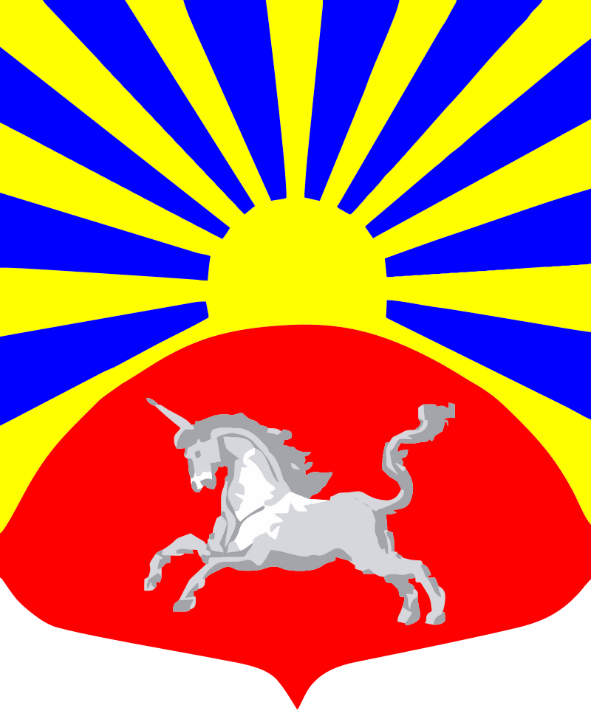 АКТУАЛИЗАЦИЯ НА 2017 ГОД СХЕМЫ ТЕПЛОСНАБЖЕНИЯМУНИЦИПАЛЬНОГО ОБРАЗОВАНИЯ«АГАЛАТОВСКОЕ СЕЛЬСКОЕ ПОСЕЛЕНИЕ»ВСЕВОЛОЖСКОГО МУНИЦИПАЛЬНОГО РАЙОНАЛЕНИНГРАДСКОЙ ОБЛАСТИ ДО 2030 ГОДАОбосновывающие материалыАКТУАЛИЗАЦИЯ НА 2017 ГОД СХЕМЫ ТЕПЛОСНАБЖЕНИЯМУНИЦИПАЛЬНОГО ОБРАЗОВАНИЯ«АГАЛАТОВСКОЕ СЕЛЬСКОЕ ПОСЕЛЕНИЕ»ВСЕВОЛОЖСКОГО МУНИЦИПАЛЬНОГО РАЙОНАЛЕНИНГРАДСКОЙ ОБЛАСТИ ДО 2030 ГОДАОбосновывающие материалыСанкт-Петербург2016ВведениеОбъектом исследования является система теплоснабжения централизованной зоны теплоснабжения МО «Агалатовское сельское поселение».Цель работы – разработка оптимальных вариантов развития системы теплоснабжения МО «Агалатовское сельское поселение» по критериям: качества, надежности теплоснабжения и экономической эффективности. Разработанная программа мероприятий по результатам оптимизации режимов работы системы теплоснабжения должна стать базовым документом, определяющим стратегию и единую техническую политику перспективного развития системы теплоснабжения Муниципального образования.Согласно Постановлению Правительства РФ от 22.02.2012 №154 «О требованиях к схемам теплоснабжения, порядку их разработки и утверждения» в рамках данной работы рассмотрены основные вопросы:Показатели перспективного спроса на тепловую энергию (мощность) и теплоноситель в установленных границах территории поселения;Перспективные балансы тепловой мощности источников тепловой энергии и тепловой нагрузки потребителей;Перспективные балансы теплоносителя;Предложения по строительству, реконструкции и техническому перевооружению источников тепловой энергии;Предложения по строительству и реконструкции тепловых сетей;Перспективные топливные балансы;Инвестиции в строительство, реконструкцию и техническое перевооружение;Решение об определении единой теплоснабжающей организации (организаций);Решения о распределении тепловой нагрузки между источниками тепловой энергии;Решения по бесхозяйным тепловым сетям.Проектирование систем теплоснабжения поселений представляет собой комплексную проблему, от правильного решения которой во многом зависят масштабы необходимых капитальных вложений в эти системы. Прогноз спроса на тепловую энергию основан на прогнозировании развития поселения, в первую очередь его градостроительной деятельности, определенной генеральным планом на период до 2030 года.Схемы разрабатываются на основе анализа фактических тепловых нагрузок потребителей с учетом перспективного развития на 15 лет, структуры топливного баланса региона, оценки состояния существующих источников тепла и тепловых сетей, и возможности их дальнейшего использования, рассмотрения вопросов надежности, экономичности.Обоснование решений (рекомендаций) при разработке схемы теплоснабжения осуществляется на основе технико-экономического сопоставления вариантов развития системы теплоснабжения в целом и отдельных ее частей (локальных зон теплоснабжения) путем оценки их сравнительной эффективности по критерию минимума суммарных дисконтированных затрат.Основой для разработки и реализации схемы теплоснабжения МО «Агалатовское сельское поселение» до 2030 года является Федеральный закон от 27 июля 2010 г. № 190-ФЗ «О теплоснабжении» (Статья 23. Организация развития систем теплоснабжения поселений, городских округов), регулирующий всю систему взаимоотношений в теплоснабжении и направленный на обеспечение устойчивого и надежного снабжения тепловой энергией потребителей, а также Постановление от 22 Февраля 2012 г. № 154 «О требованиях к схемам теплоснабжения, порядку их разработки и утверждения».При проведении разработки использовались «Требования к схемам теплоснабжения» и «Требования к порядку разработки и утверждения схем теплоснабжения», предложенные к утверждению Правительству Российской Федерации в соответствии с частью 1 статьи 4 Федерального закона «О теплоснабжении», РД-10-ВВЭП «Методические основы разработки схем теплоснабжения поселений и промышленных узлов РФ», введенный с 22.05.2006 года, а также результаты проведенных ранее энергетических обследований и разработки энергетических характеристик, данные отраслевой статической отчетности.В качестве исходной информации при выполнении работы использованы материалы, предоставленные Администрацией МО «Агалатовское сельское поселение».Краткая характеристика МО «Агалатовское сельское поселение»МО «Агалатовское сельское поселение» занимает площадь 21828 га.Населенные пункты: д. Агалатово, д. Вартемяги, д. Елизаветинка, д. Кавголово, д. Касимово, д. Колясово, д. Скотное.Традиционно территория Агалатовского сельского поселения считалась зоной дачного строительства и рекреации. Большое значение для развития инфраструктуры п. Агалатово стало строительство жилого города для семей военнослужащих в рамках программы вывода войск с территории бывшего ГДР.Численность населения муниципального образования с 2006 по 2016 гг. приведена в таблице 1.Численность населения МО «Агалатовское сельское поселение»КлиматКлимат характеризуется умеренно теплым летом и продолжительной, неустойчивой, с частыми оттепелями зимой. В отдельные дни температура воздуха при оттепелях достигает положительных значений, что вызывает интенсивное таяние снега. Во время продолжительных оттепелей снег на полях может совсем сойти, что при последующем похолодании приводит к образованию ледяной корки. За зиму отмечается до 25 дней с оттепелью. Наиболее мягкой и неустойчивой бывает первая половина зимы. Весна и осень носят затяжной характер.Самым теплым месяцем года является июль. Средняя температура воздуха в этом месяце равно 16,5-17,5 ºС. Абсолютный максимум температуры воздуха равен +32 ºС.Самым холодным месяцем являются февраль с температурой воздуха -8, -9 ºС. Абсолютный минимум температуры воздуха составляет -37 ºС. Один раз в 80-100 лет температура воздуха зимой может понижаться до -42 ºС.Теплый период (период с положительной среднесуточной температурой) начинается в первой декаде апреля и длится до конца октября – начала ноября, в среднем 205-220 дней. Однако заморозки возможны до конца мая. Летние месяцы характеризуются большой продолжительностью солнечного сияния, равной 280-300 часов в июне и 200-240 часов в августе, что соответствует примерно половине возможной продолжительности. Летний день длится от 18,5 часов в июне (на 15-е число) до 16 часов в августе.По количеству осадков район относится к зоне достаточного увлажнения, осадки вполне компенсируют возможное испарение.Примерно 70% годовой суммы осадков приходится на теплый период (апрель-октябрь).Летние осадки часто носят ливневый характер и сопровождаются грозами. Град – явление редкое, за теплый период в среднем отмечается 1-2 раза, примерно в 1 год из 4-5 лет он отсутствует.В зимний период из-за частых оттепелей мощного снежного покрова не образуется. Средняя высота снежного покрова максимальных значений достигает в марте, на полевых участках она составляет 25-50 см, что обуславливает запас влаги 80-120 мм. За зиму отмечается 110-150 дней со снежным покровом.Преобладают ветры юго-западных и западных направлений, несущие влажный воздух атлантического происхождения. Вхождения атлантических воздушных масс связаны с циклонической деятельностью и сопровождаются ветреной, пасмурной погодой. Скорость ветра в зимние месяцы составляет 3,5-4,0 м/сек. В теплое время года ветры ослабевают. Сильные ветры (15 м/сек и выше) отмечаются преимущественно в холодный период, в году бывает до 8-14 дней с такими ветрами. Скорость ветра выше 30 м/сек в районе не наблюдалась.Распределение температур средних, средних максимальных, средних минимальных, абсолютных минимальных и максимальных по месяцам приведено в таблице 2.Распределение температур по месяцам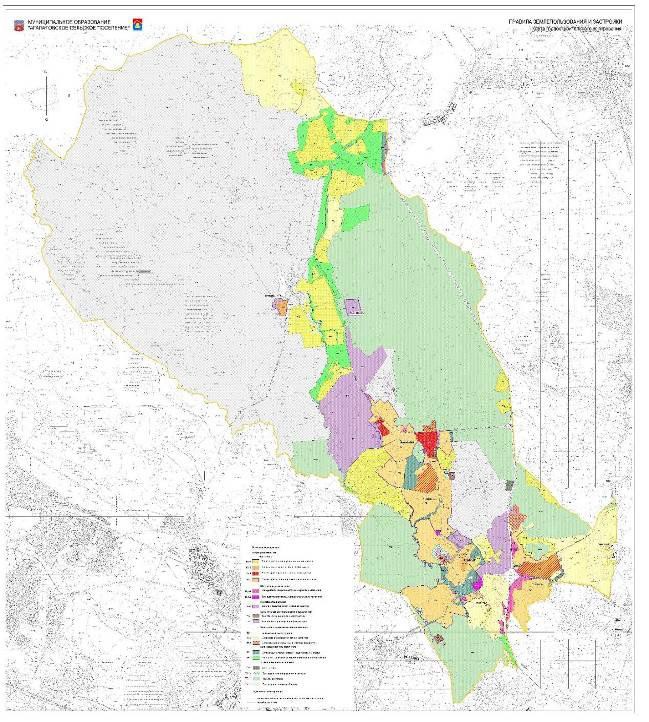 Распределение тепловых сетей по диаметруСуществующее положение в сфере производства, передачи и потребления тепловой энергии для целей теплоснабженияФункциональная структура теплоснабженияВ настоящее время на территории МО «Агалатовское сельское поселение» в сфере теплоснабжения осуществляет свою деятельность организация – МП «Агалатово-сервис». Данная организация эксплуатирует на праве аренды тепловые сети и источники тепловой энергии, находящиеся на балансе администрации МО «Агалатовское сельское поселение».МП «Агалатово-сервис» эксплуатирует на праве аренды тепловые сети и источники тепловой энергии:Блочно-модульная котельная № 0,5 и тепловые сети после котельной;Блочно-модульная котельная № 1,0 и тепловые сети после котельной;Блочно-модульная котельная № 2,7 и тепловые сети после котельной;Газовая котельная № 62 «Военный городок» и тепловые сети после котельной.Функциональная схема централизованного теплоснабжения МО «Агалатовское сельское поселение» представлена на рисунке 2.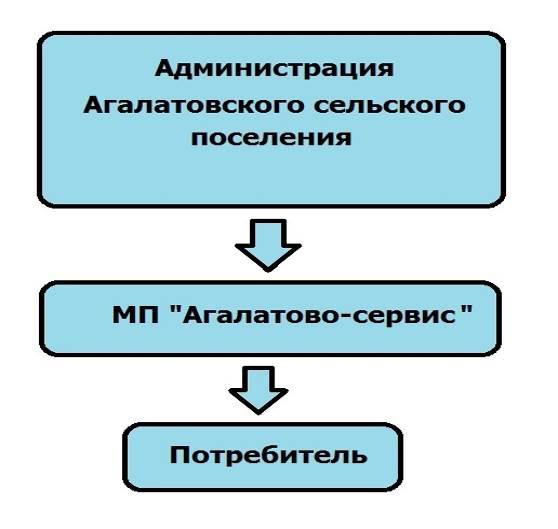 Функциональная схема централизованного теплоснабжения МО «Агалатовское сельское поселение»Описание зон деятельности (эксплуатационной ответственности) теплоснабжающих и теплосетевых организаций и описание структуры договорных отношений между нимиВ МО «Агалатовское сельское поселение» действует одна теплоснабжающая организация – МП «Агалатово-сервис». Зоны деятельности эксплуатационной ответственности) обусловлены зонами действия источников теплоснабжения.Зоны действия производственных котельныхНа территории МО «Агалатовское сельское поселение» производственных котельных нет.Зоны действия индивидуального теплоснабженияИнформация о зонах действия индивидуального отопления отсутствует.Источники тепловой энергииСтруктура основного оборудованияИсточниками теплоснабжения МО «Агалатовское сельское поселение» являются 4 котельных, см. таблицу 3.Распределение температур по месяцамБлочно-модульная котельная № 2,7Котельная запущена в 2012 году вместо угольной котельной № 65. Состояние оборудования очень хорошее. Система теплоснабжения двухтрубная, закрытая. ГВС приготовляется в теплообменных аппаратах в ИТП зданий. Температурный график работы котельной 95/70.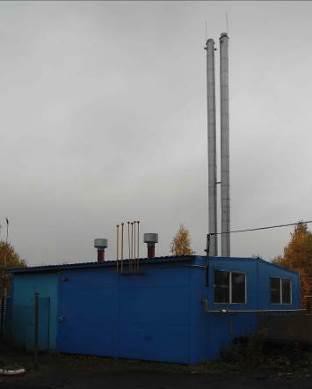 Внешний вид блочно-модульной котельной № 2,7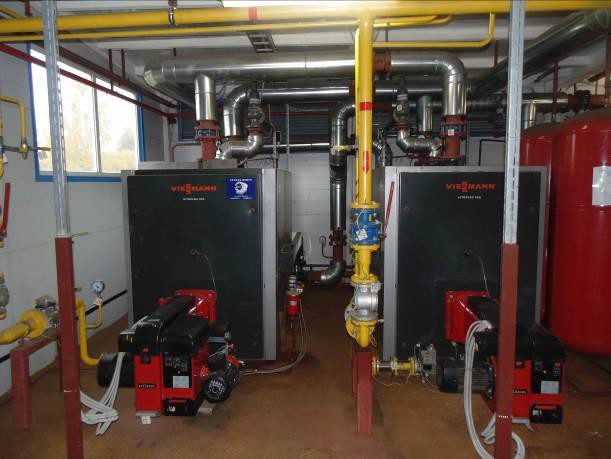 Котловое оборудование котельной 2,7 МВтНасосное оборудование котельной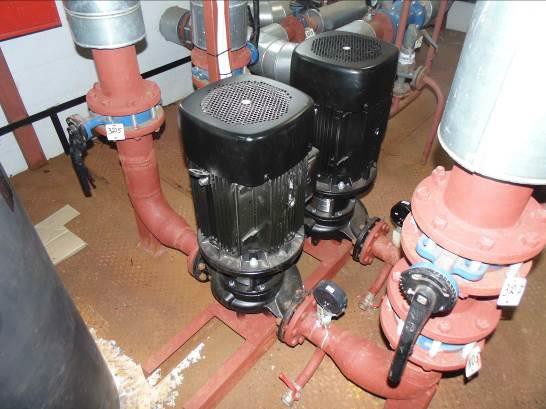 Котловое оборудование котельной 2,7 МВтБлочно-модульная котельная № 1,0Котельная запущена в 2012 году. Состояние оборудования хорошее. Система теплоснабжения двухтрубная, закрытая. ГВС нет. Температурный график работы котельной 95/70.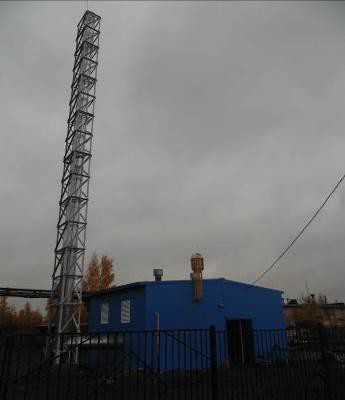 Внешний вид блочно-модульной котельной № 1,0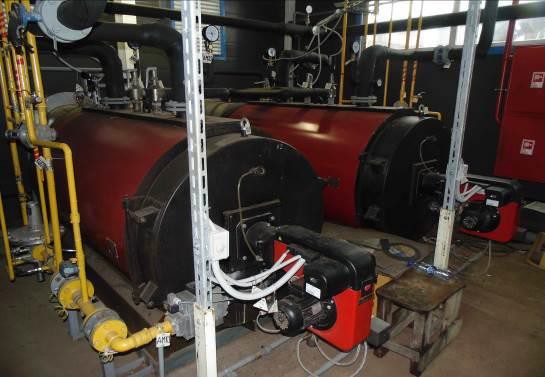 Котловое оборудование котельной № 1,0Насосное оборудование котельной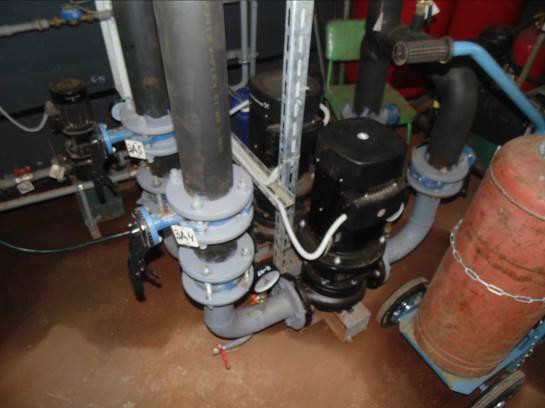 Насосное оборудование котельной № 1,0Блочно-модульная котельная № 0,5Котельная запущена в 2012 году. Состояние оборудования хорошее. Система теплоснабжения двухтрубная, закрытая. ГВС нет. Котельная автоматизирована. Температурный график 95/70.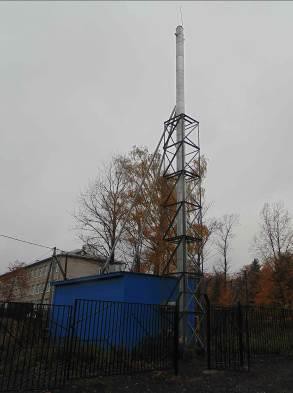 Внешний вид блочно-модульной котельной № 0,5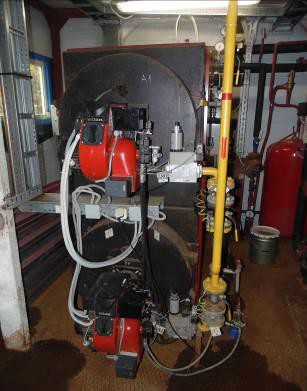 Котловое оборудование котельной № 0,5Котельная № 62 «Военный городок»Котельная запущена в эксплуатацию в 1994 году. Система теплоснабжения двухтрубная, закрытая. ГВС приготавливается в теплообменных аппаратах в ИТП зданий. Температурный график работы котельной 95/70.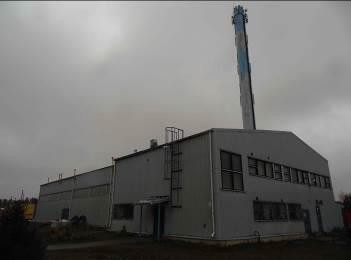 Внешний вид котельной № 62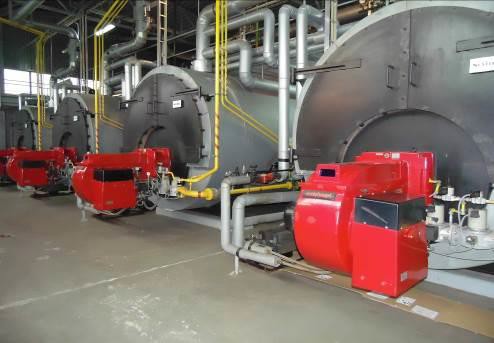 Котловое оборудование котельной № 62Насосное оборудование котельной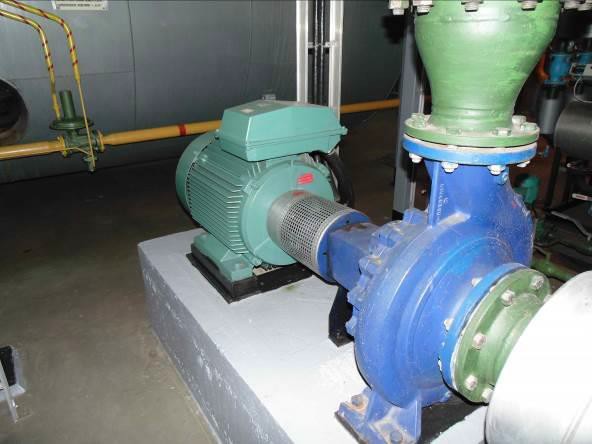 Котловое оборудование котельной № 62Параметры установленной тепловой мощности теплофикационного оборудования и теплофикационной установкиХарактеристика имеющихся на территории МО «Агалатовское сельское поселение» источников тепловой энергии представлена в таблице 4.Централизованные источники тепловой энергииОграничения тепловой мощности и параметры располагаемой тепловой мощностиДанные по ограничениям тепловой мощности и располагаемой тепловой мощности отсутствуют.Объем потребления тепловой энергии (мощности) и теплоносителя на собственные и хозяйственные нужды и параметры тепловой мощности неттоЭнергетические балансы котельных МП «Агалатово-сервис» за 2015 г. представлены в таблице 5.Энергетический баланс котельных за 2013 г.Срок ввода в эксплуатацию теплофикационного оборудования, год последнего освидетельствования при допуске к эксплуатации после ремонта, год продления ресурса и мероприятия по продлению ресурсаСрок ввода теплофикационного оборудования представлен в таблице 4.Основное теплофикационное оборудование периодически проходит плановые профилактические ремонты. Данных о дате последнего освидетельствования не предоставлено. Предписаний надзорных органов нет.Схемы выдачи тепловой мощности, структура теплофикационных установок (если источник тепловой энергии – источник комбинированной выработки тепловой и электрической энергииИсточники с комбинированной выработкой тепловой и электрической энергии на территории МО «Агалатовское сельское поселение» отсутствуют.Способ регулирования отпуска тепловой энергии от источников тепловой энергии с обоснованием выбора графика изменения температур теплоносителяОсновной задачей регулирования отпуска теплоты в системах теплоснабжения является поддержание заданной температуры воздуха в отапливаемых помещениях при изменяющихся в течение отопительного периода внешних климатических условий и заданной температуры горячей воды, поступающей в системы горячего водоснабжения, при изменяющемся в течение суток расходе этой воды.Котельные работают по утвержденному температурному графику 95/70 ºС, при расчетной температуре наружного воздуха tнр (-26) ºС.Среднегодовая загрузка оборудованияАнализ загрузки котлоагрегатов проводился исходя из соотношения номинальной производительности котла и суммарной производительности.Результаты представлены в таблице 6.Среднегодовая загрузка оборудованияСпособы учета тепла, отпущенного в тепловые сетиОпределение объема фактически отпущенного тепла, осуществляется приборами учета.Расчет между поставщиком тепловой энергии и потребителями осуществляется по показаниям приборов учета.Узлы учета тепловой энергии осуществляют:Учет тепловой энергии, расходуемой объектами на отопление;Измерение давления в трубопроводах;Регистрацию нештатных ситуаций;Автоматическую передачу данных с заданным периодом опроса, сигналов предупреждения об аварийных и нештатных ситуациях – немедленно.Приборы учета тепла, отпущенного в тепловые сети, приведены в таблице 7.Приборы учета тепловой энергии МП «Агалатово-сервис»Статистика отказов и восстановлений оборудования источников тепловой энергииС момента ввода в эксплуатацию котельных в 2012 году отказов оборудования на источниках зафиксировано не было.Предписания надзорных органов по запрещению дальнейшей эксплуатации источников тепловой энергииПредписания надзорных органов по запрещению дельнейшей эксплуатации источников тепловой энергии отсутствуют.Тепловые сети, сооружения на них, тепловые пунктыОписание структуры тепловых сетей от каждого источника тепловой энергии, от магистральных выводов до центральных тепловых пунктов (если таковые имеются) или до ввода в жилой квартал или промышленный объектХарактеристики имеющихся на территории МО «Агалатовское сельское поселение» тепловых сетей представлена в таблице 8.Характеристика тепловых сетейЭлектронные и (или) бумажные карты (схемы) тепловых сетей в зонах действия источников тепловой энергииСхемы тепловых сетей в границах жилой застройки сельского поселения, представлены на рисунках 14-17.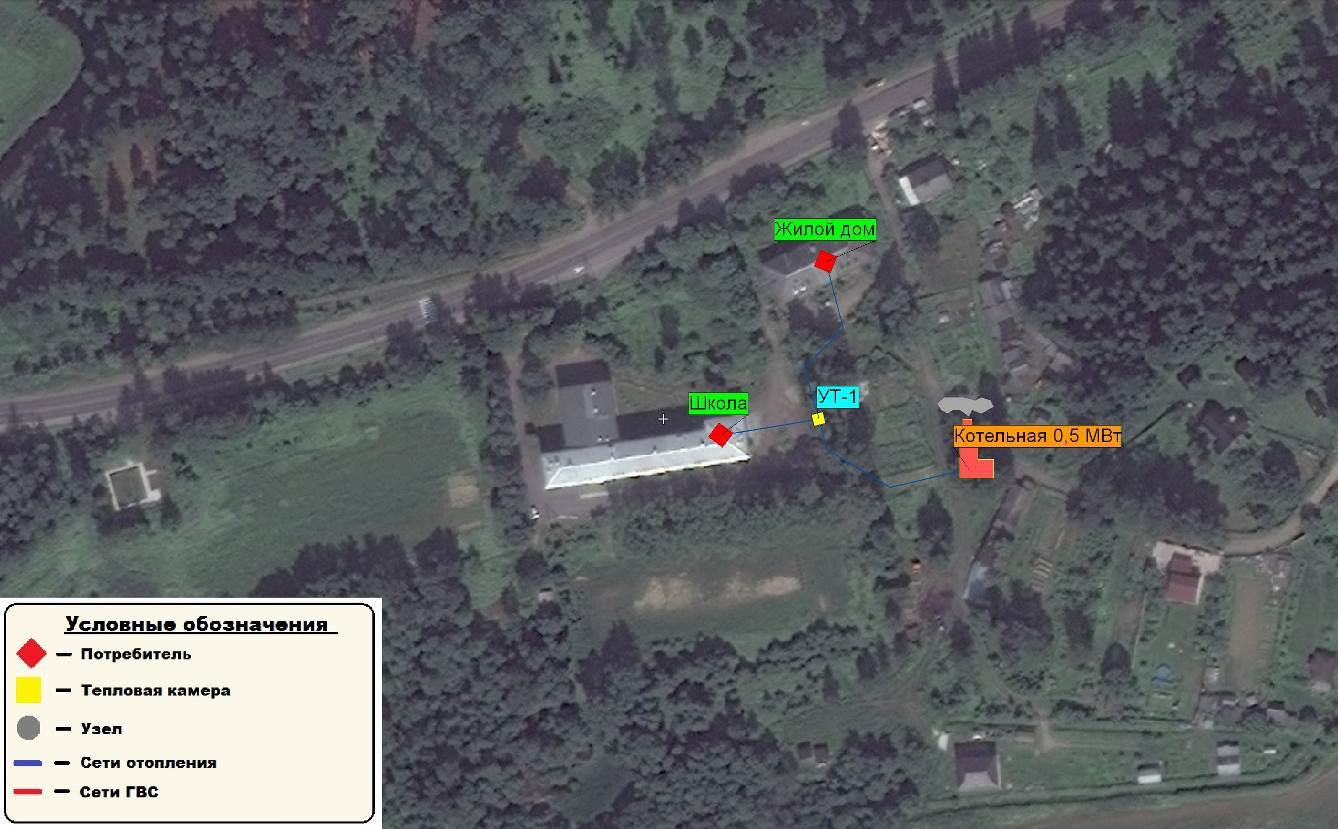 Схема тепловых сетей от блочно-модульной котельной № 0,5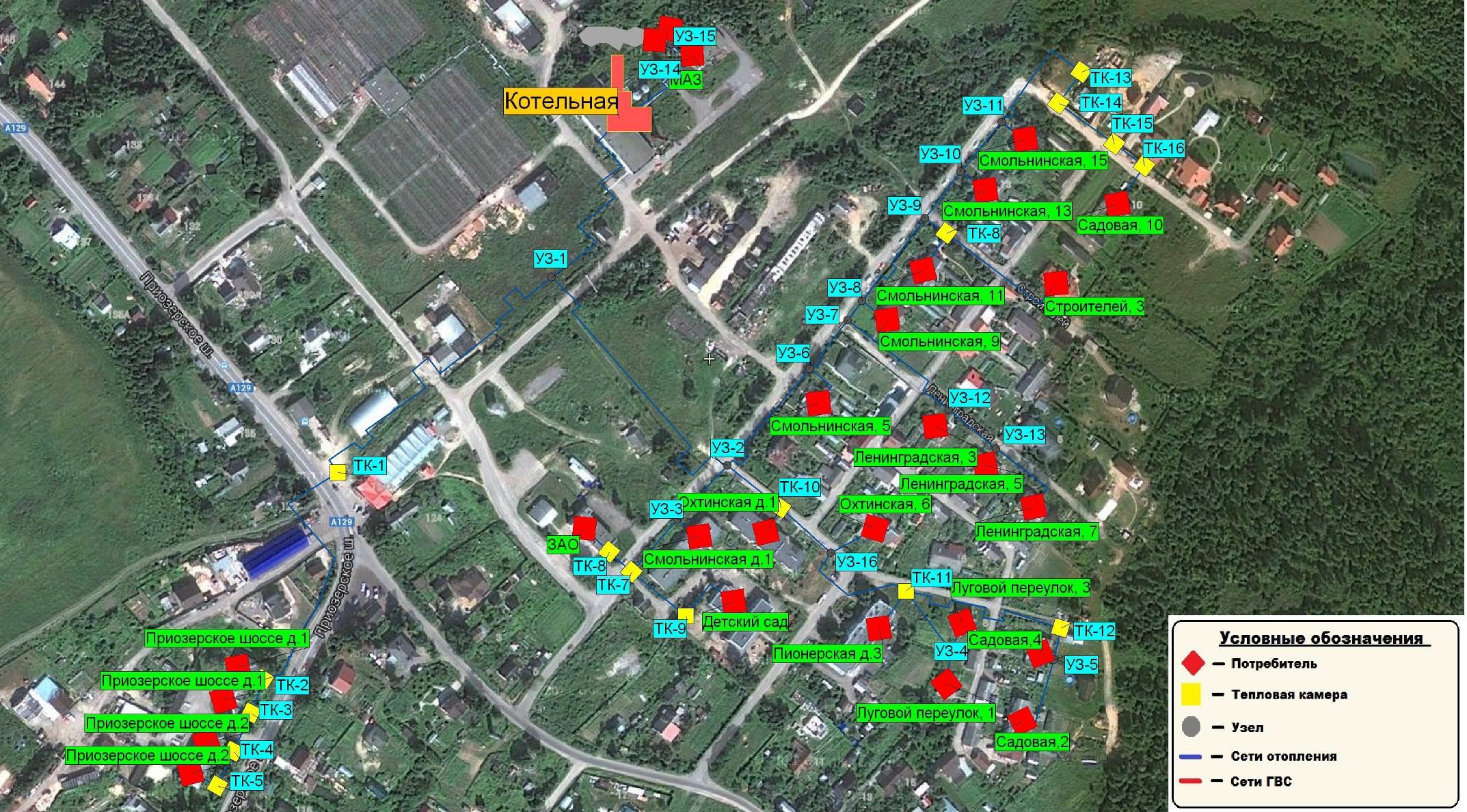 Схема тепловых сетей от блочно-модульной котельной № 1,0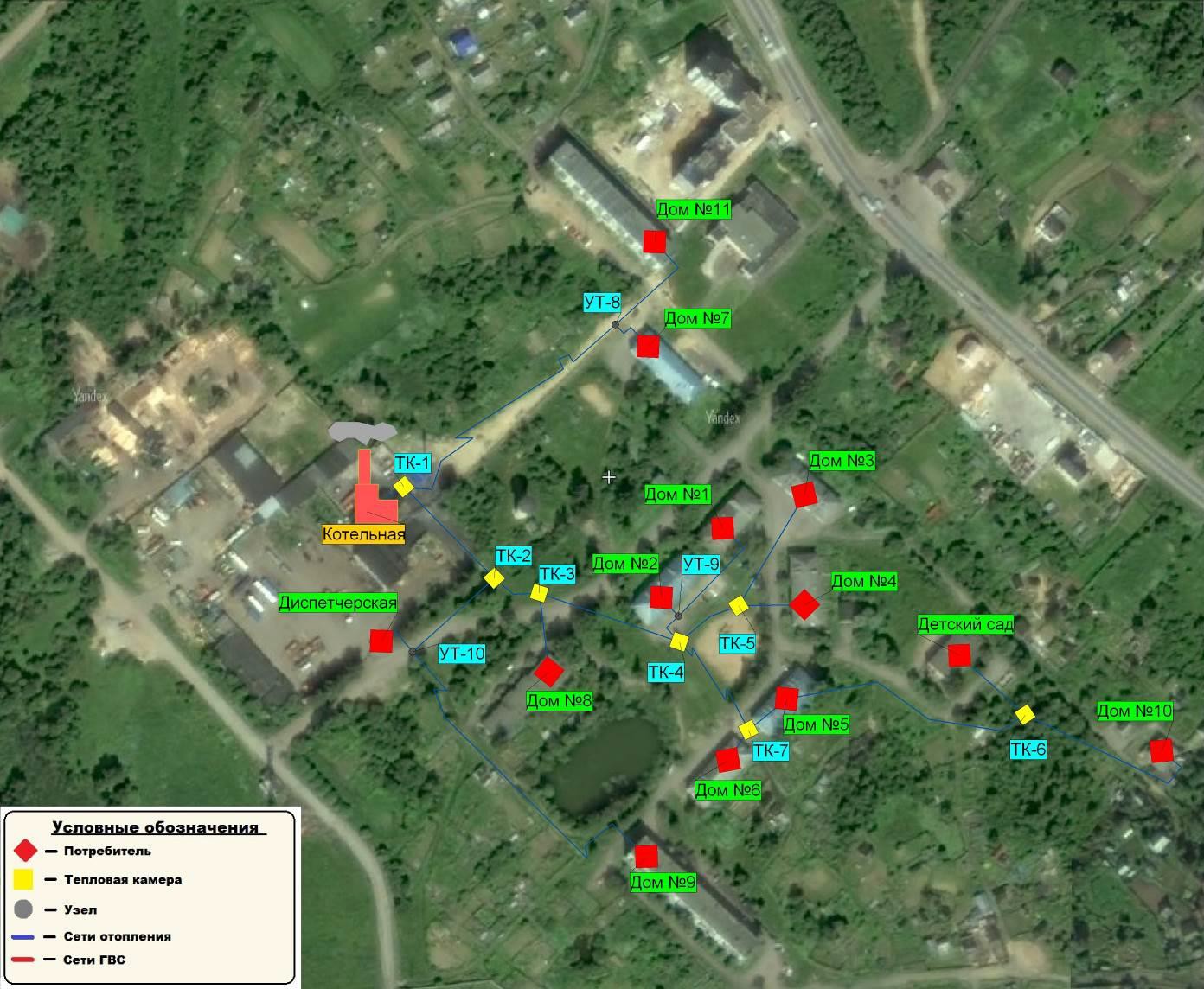 Схема тепловых сетей от блочно-модульной котельной № 2,7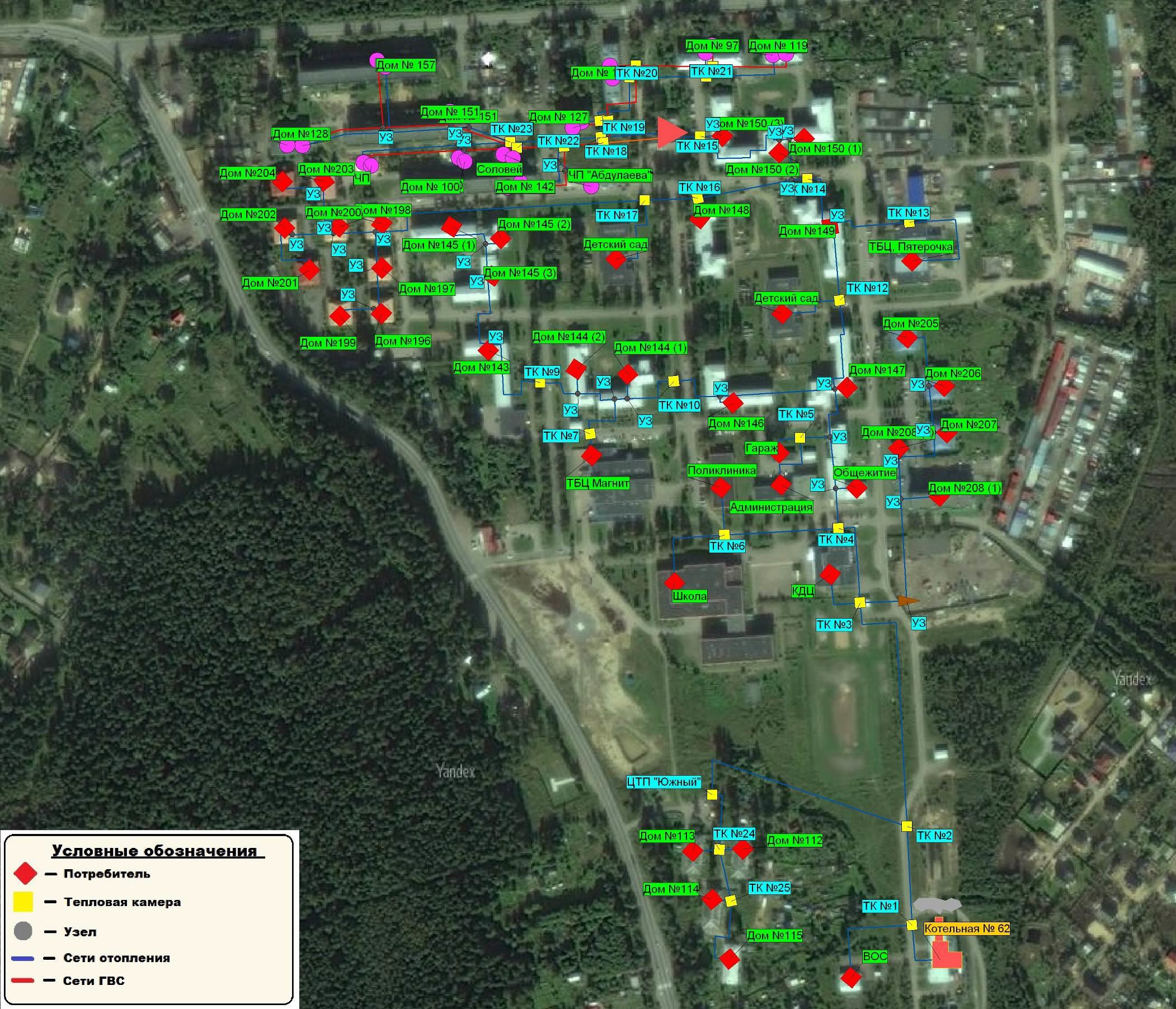 Схема тепловых сетей от котельной №62 «Военный городок»Параметры тепловых сетей, включая год начала эксплуатации, тип изоляции, тип прокладки, краткую характеристику грунтов в местах прокладки с выделением наиболее надежных участков Блочно-модульная котельная № 0,5Общая протяженность тепловых сетей от блочно-модульной котельной № 0,5 составляет 133 метра в двухтрубном исчислении. Тепловые сети в отличном состоянии, год ввода в эксплуатацию 2012 год. Сети находятся на балансе МП «Агалатово-сервис».Общая характеристика сетей по длинам и диаметрам представлена в таблице 9.На рисунке 18 показано процентное соотношение протяженности тепловых сетей в зависимости от диаметра трубопровода.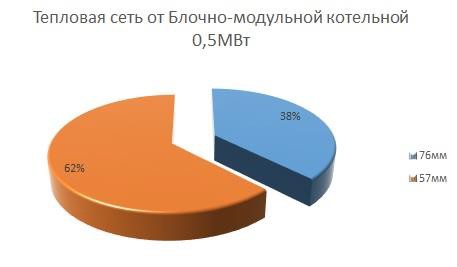 Процентное соотношение протяженностей тепловых сетей отопления от блочно-модульной котельной № 0,5Характеристика тепловых сетей от БМК № 0,5Блочно-модульная котельная № 1,0Общая протяженность тепловых сетей от блочно-модульной котельной № 1,0 составляет 1289 м в двухтрубном исчислении. Тепловые сети в отличном состоянии, год ввода в эксплуатацию 2012 год. Сети находятся на балансе МП «Агалатово-сервис».Общая характеристика сетей по длинам и диаметрам представлена в таблице 10.На рисунке 19 показано процентное соотношение протяженности тепловых сетей в зависимости от диаметра трубопровода.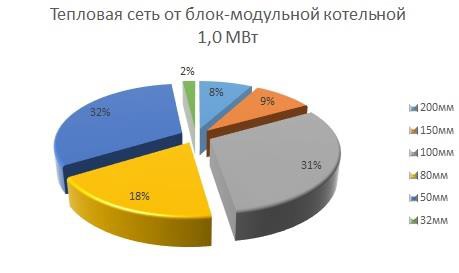 Процентное соотношение протяженностей тепловых сетей отопления от блочно-модульной котельной № 1,0Характеристика тепловых сетей от БМК № 1,0Блочно-модульная котельная № 2,7Общая протяженность тепловых сетей от блочно-модульной котельной № 2,7 составляет 1333 м в двухтрубном исчислении. Тепловые сети в отличном состоянии, год ввода в эксплуатацию 2012 год. Сети находятся на балансе МП «Агалатово-сервис».Общая характеристика сетей по длинам и диаметрам представлена в таблице 11.На рисунке 20 показано процентное соотношение протяженности тепловых сетей в зависимости от диаметра трубопровода.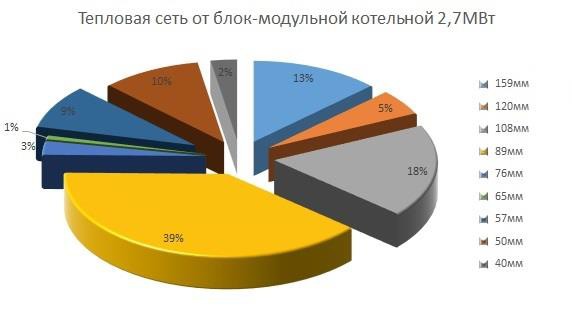 Процентное соотношение протяженностей тепловых сетей отопления от блочно-модульной котельной № 2,7Характеристика тепловых сетей от БМК № 2,7Котельная № 62 «Военный городок»Общая протяженность тепловых сетей от котельной № 62 «Военный городок» составляет 6592 м в двухтрубном исчислении. Тепловые сети в хорошем состоянии, год ввода в эксплуатацию 1994 год. Сети находятся на балансе МП «Агалатово-сервис».Общая характеристика сетей по длинам и диаметрам представлена в таблице 12.На рисунке 21 показано процентное соотношение протяженности тепловых сетей в зависимости от диаметра трубопровода.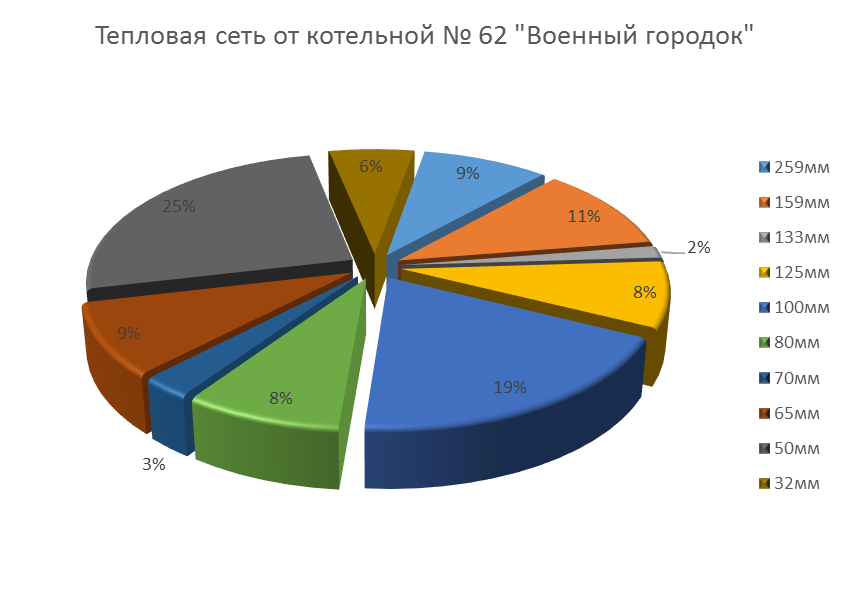 Процентное соотношение протяженностей тепловых сетей от котельной № 62Характеристика тепловых сетей от котельной № 62Описание типов и количества секционирующей и регулирующей арматуры на тепловых сетяхВ качестве запорной арматуры на трубопроводах системы отопления (СО) в тепловых камерах (ТК) установлены стальные шаровые краны диаметрами 32, 50, 65, 80, 100, 125, 150, 250 мм.Также установлены:дренажная арматура диаметрами – 25, 32, 40, 50, 80 мм;компенсаторы диаметрами – 50, 80, 100, 125, 250 мм;воздушники диаметром – 15,20, 25 мм.Описание типов и строительных особенностей тепловых камер и павильоновОписание тепловых камер представлено в таблице 13.Описание тепловых камерОписание графиков регулирования отпуска тепла в тепловые сети с анализом их обоснованностиМетод регулирования отпуска тепловой энергии в тепловых сетях – качественный. Т.е. изменением температуры теплоносителя в подающем трубопроводе, в зависимости от температуры наружного воздуха.Температурный график сетей – 95/70 ºС.Средняя температура наружного воздуха представлена в 2.Фактические температурные режимы отпуска тепла в тепловые сети и их соответствие утвержденным графикам регулирования отпуска тепла в тепловые сетиФактические температурные режимы отпуска тепла в тепловые сети соответствуют утвержденным графикам регулирования отпуска тепловой энергии.Расчетный температурный график работы котельных МО «Агалатовское сельское поселение» в отопительном сезоне 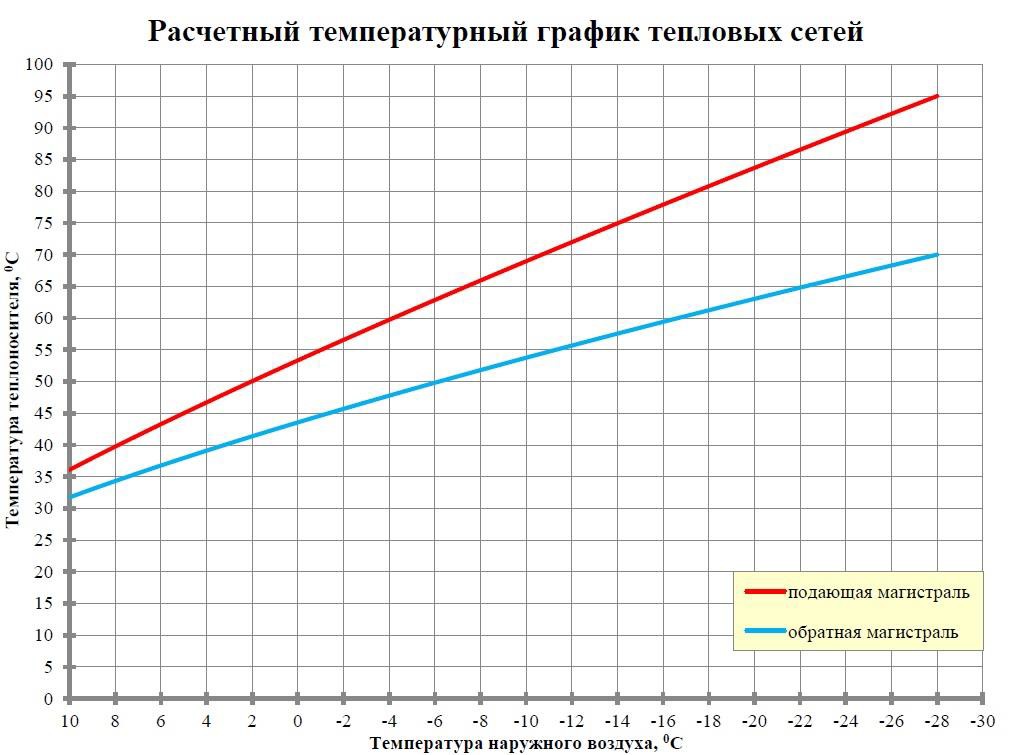 Расчетный температурный график тепловых сетейГидравлические режимы тепловых сетей и пьезометрические графикиРасчет гидравлических режимов тепловых сетей поселения выполнен в ГИС Zulu 7.0 и представлен в электронной модели. На рисунках 23-29 изображены результаты гидравлического расчета (пьезометрические графики) по котельным МО «Агалатовское сельское поселение».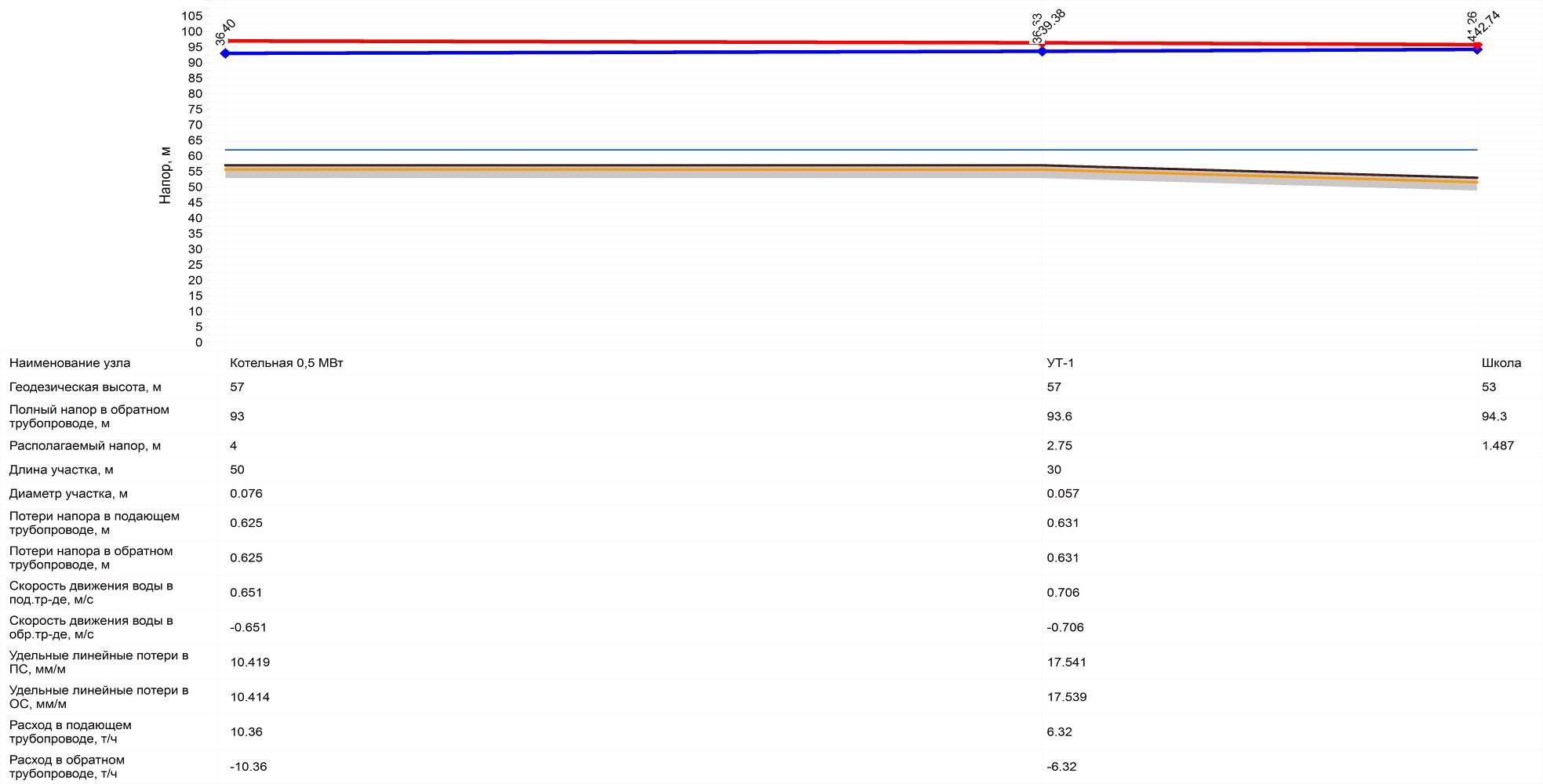 Пьезометрический график от БМК № 0,5 до потребителя ШколаПо данному графику видно, что располагаемого напора достаточно для обеспечения тепловой энергией потребителя. Скорости движения теплоносителя в пределах нормы.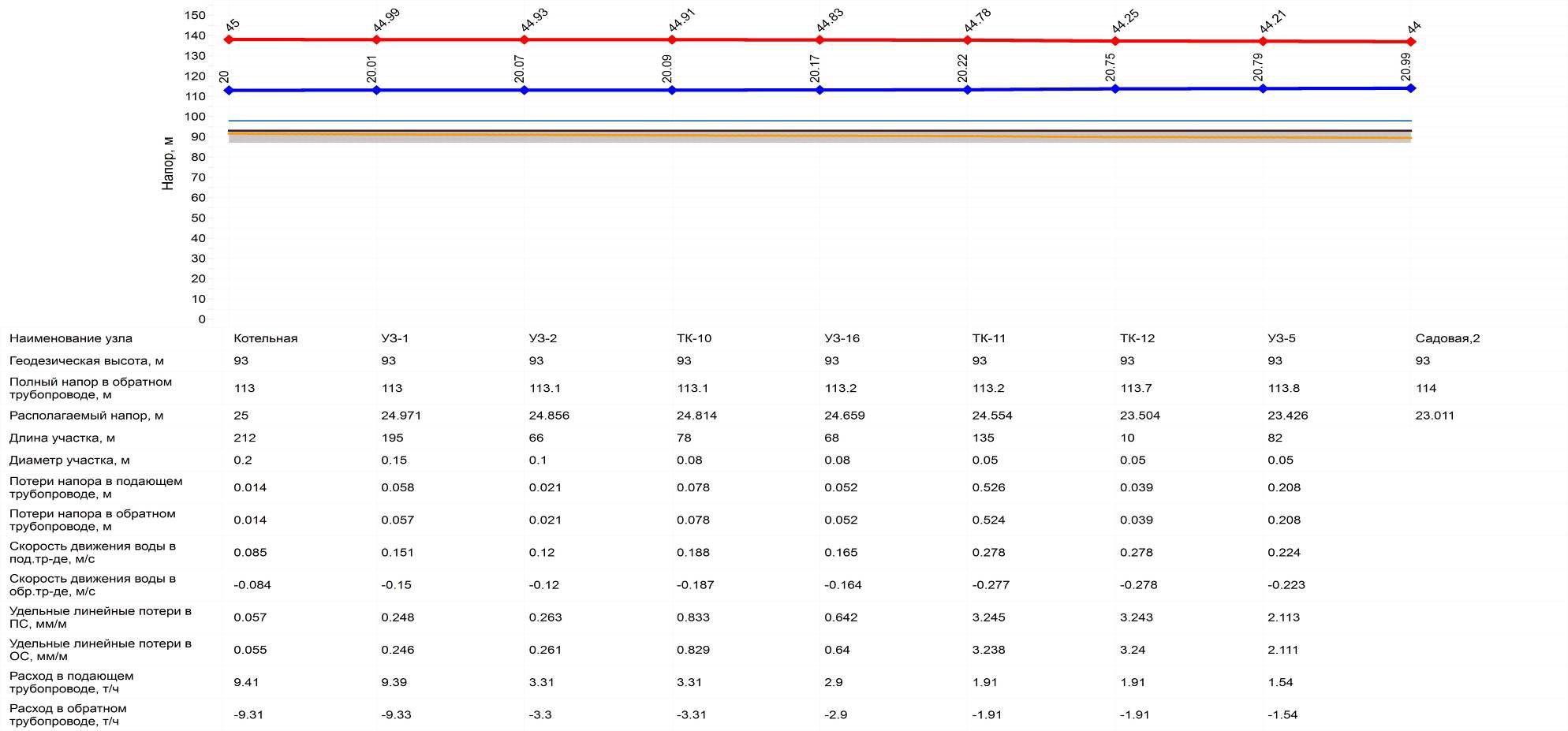 Пьезометрический график от БМК № 1,0 до потребителя ул. Садовая дом 2По данному графику видно, что располагаемого напора достаточно для обеспечения тепловой энергией потребителя. Скорости движения теплоносителя в пределах нормы.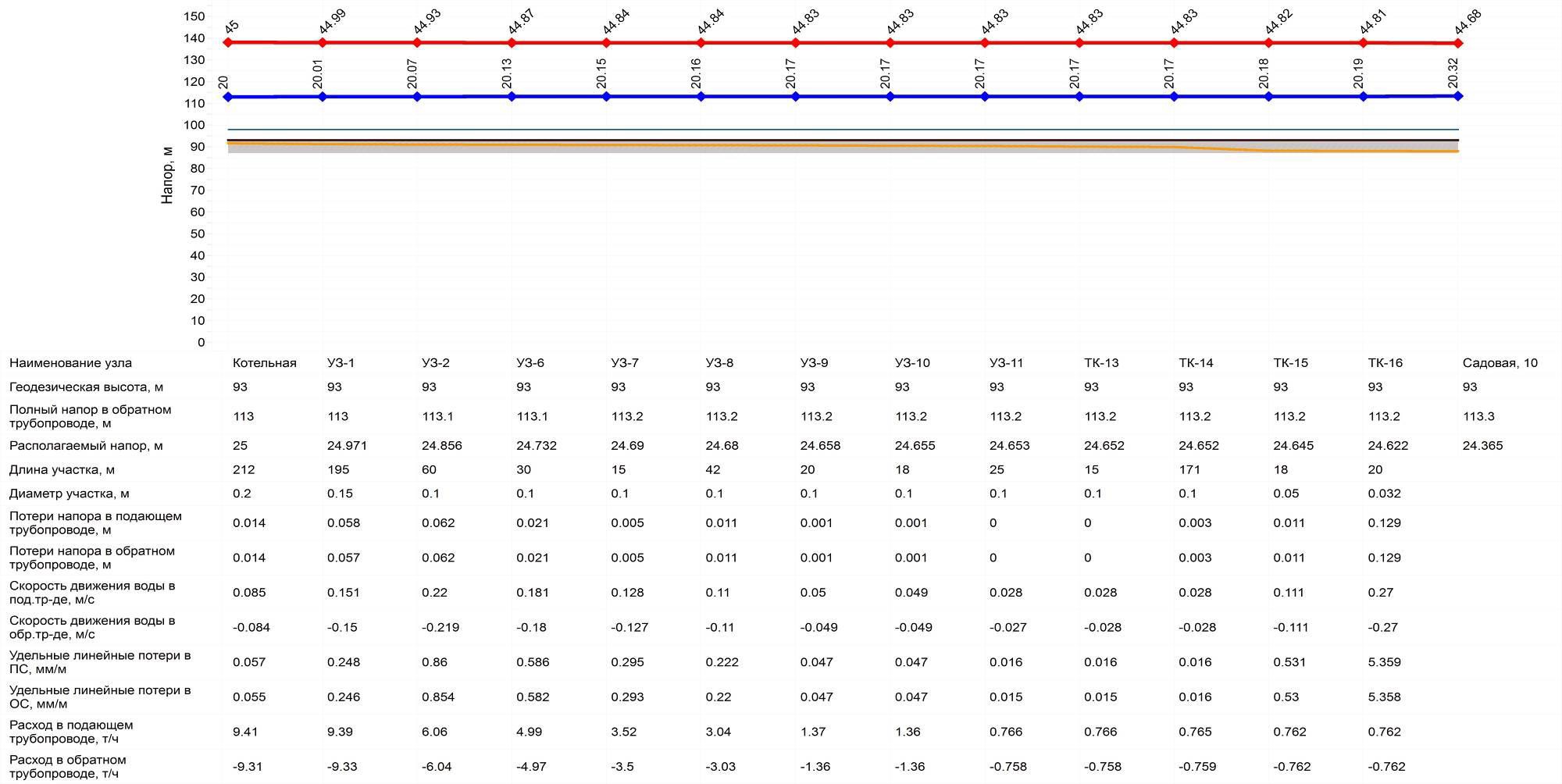 Пьезометрический график от БМК № 1,0 до потребителя ул. Садовая дом 10По данному графику видно, что располагаемого напора достаточно для обеспечения тепловой энергией потребителя. Скорости движения теплоносителя в пределах нормы.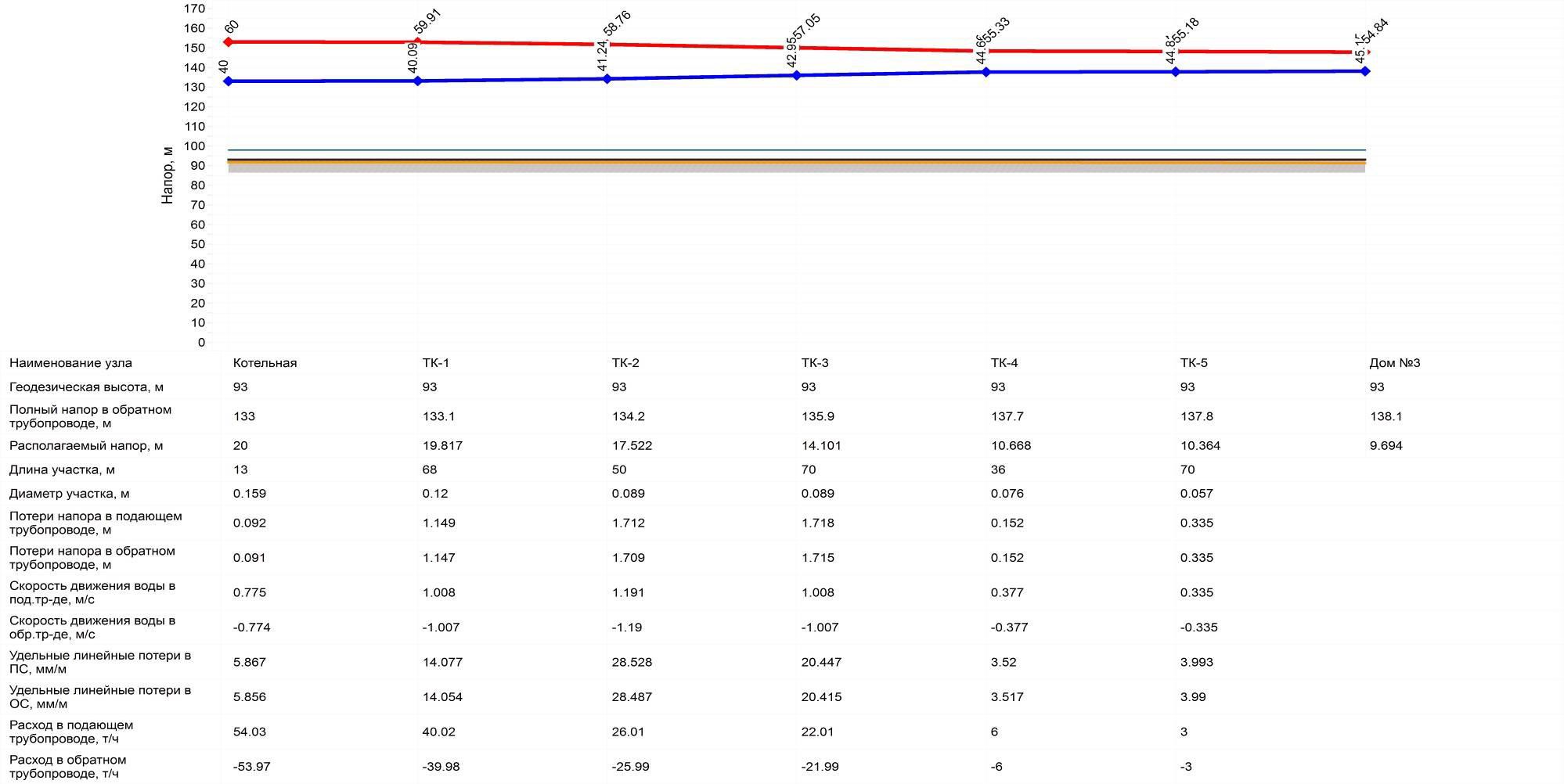 Пьезометрический график от БМК № 2,7 до потребителя дом №3По данному графику видно, что располагаемого напора достаточно для обеспечения тепловой энергией потребителя. Скорости движения теплоносителя в пределах нормы.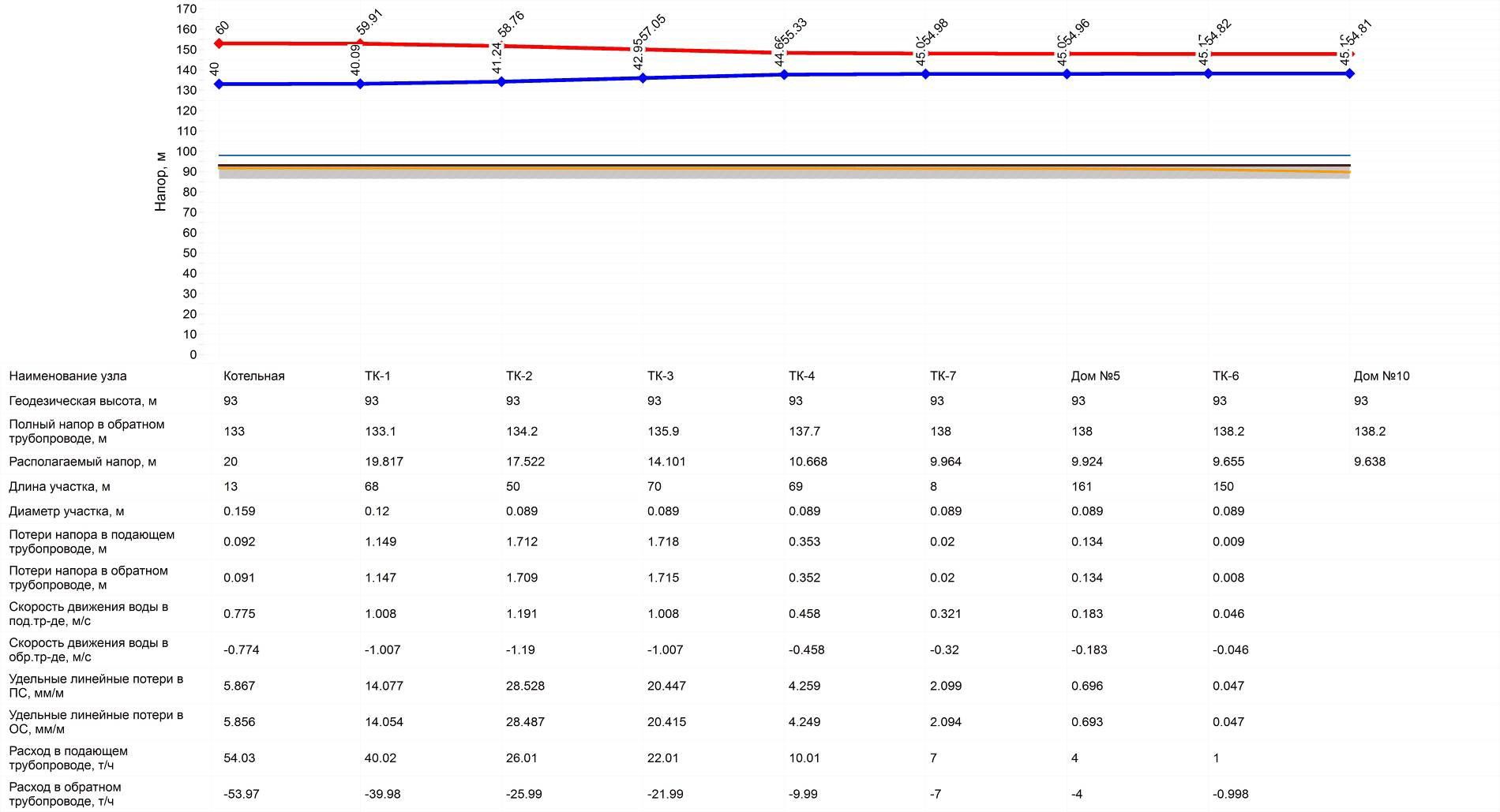 Пьезометрический график от БМК № 2,7 до потребителя дом №10По данному графику видно, что располагаемого напора достаточно для обеспечения тепловой энергией потребителя. Скорости движения теплоносителя в пределах нормы.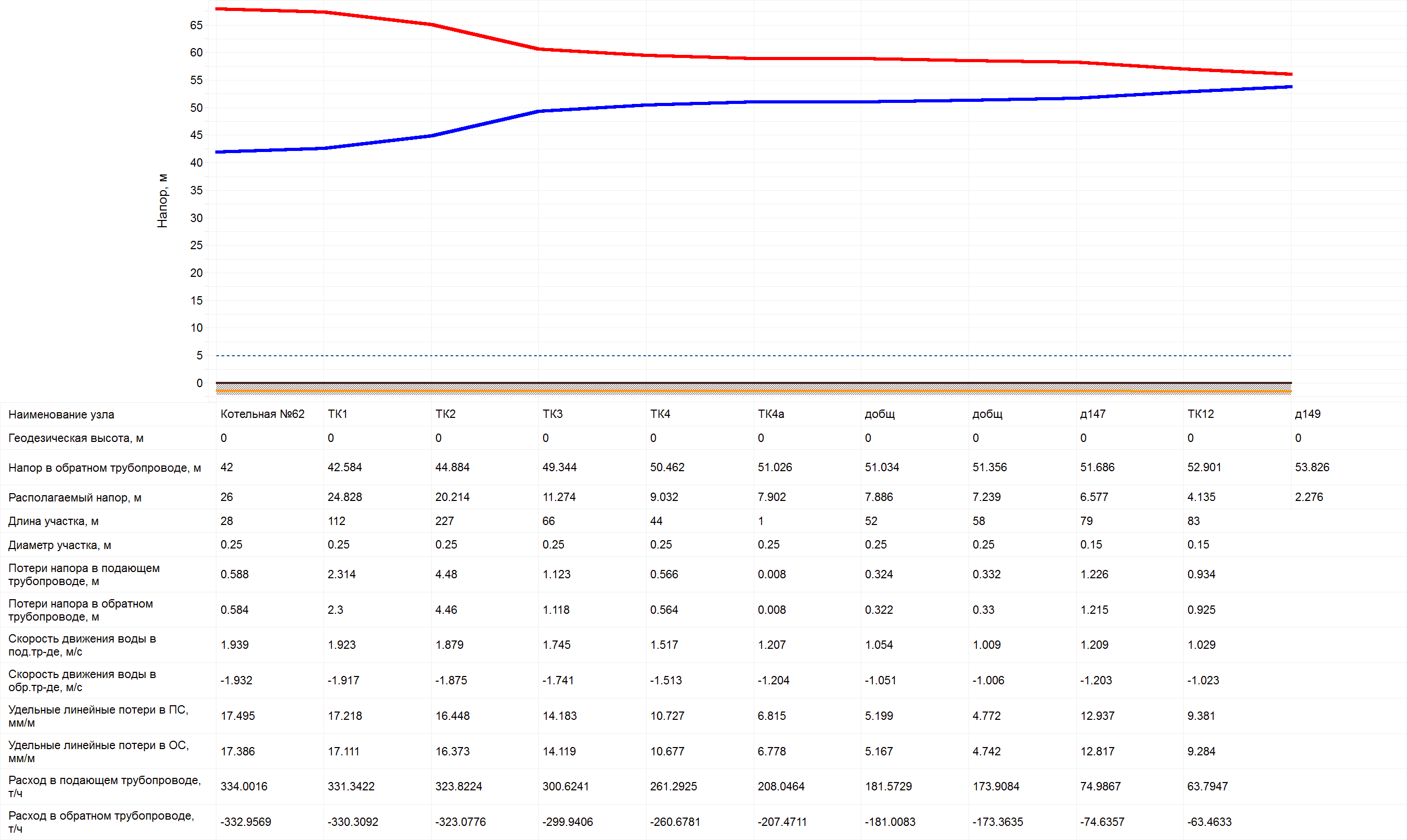 Пьезометрический график от котельной № 62 «Военный городок» до потребителя дом №128 (часть1)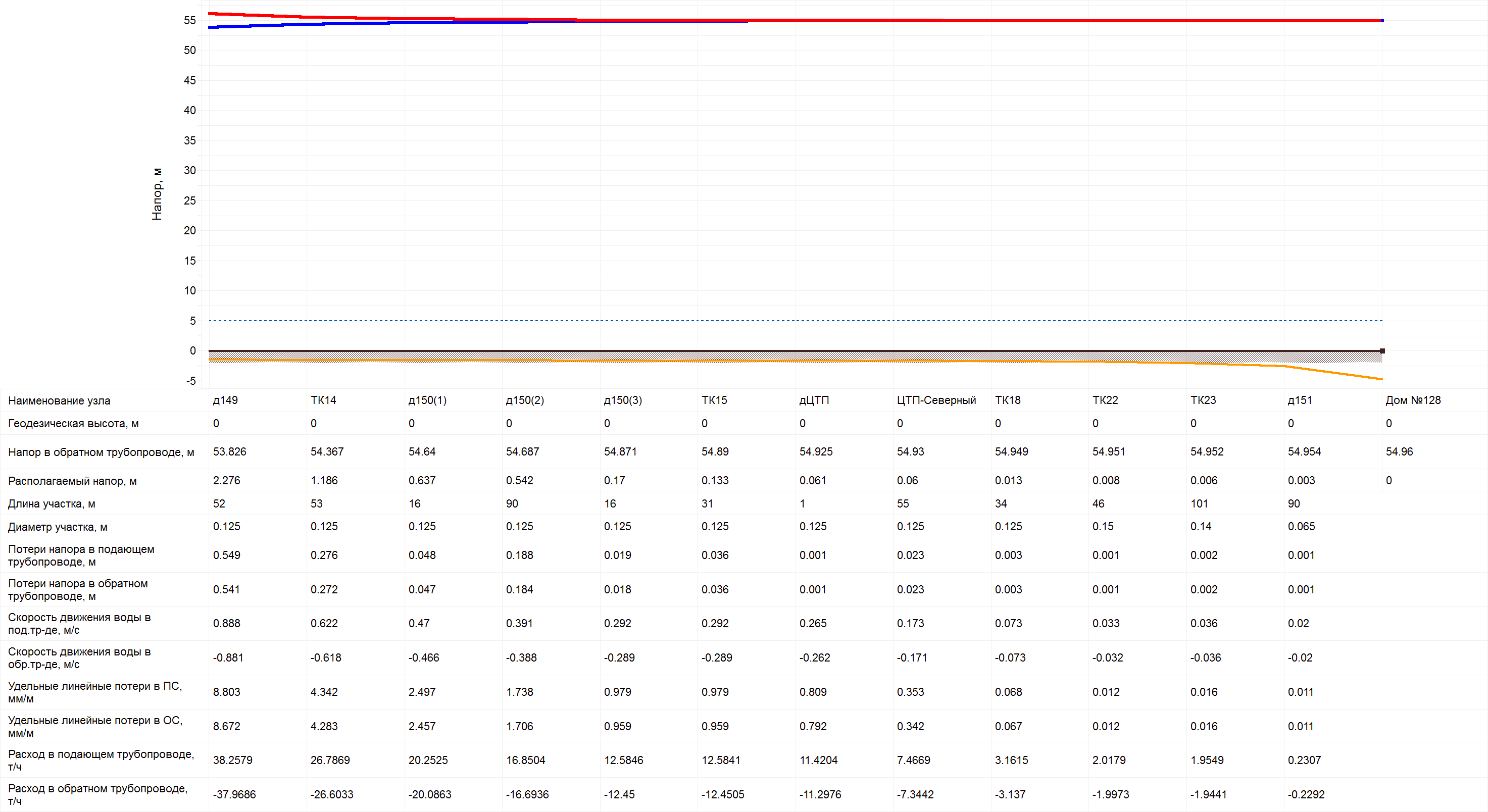 Пьезометрический график от котельной № 62 «Военный городок» до потребителя дом №128 (часть2)Из рисунков 28, 29 видно, что пропускной способности трубопроводов тепловой сети, при заданном располагаемом напоре на источнике, для качественного обеспечения тепловой энергией потребителя недостаточно. Расход теплоносителя в трубопроводах значительно отличается от расчетных значений, что может привести к несоответствию температур внутри отапливаемых зданий – требуемым значениям. Для организации качественного теплоснабжения всех потребителей котельной № 62 «Военный городок» рекомендуется перекладка трубопроводов тепловой сети на большие диаметры.Статистика отказов тепловых сетей (аварий, инцидентов) за последние 5 летДанные по отказам (авариям и инцидентам) отсутствуют. С момента ввода в эксплуатацию новых блочно-модульных котельных (0,5 МВт, 1,0 МВт и 2,7 МВт) отказов зафиксировано не было.Статистика восстановлений (аварийно-восстановительных ремонтов) тепловых сетей и среднее время, затраченное на восстановление работоспособности тепловых сетей, за последние 5 летДанные по восстановлениям (аварийно-восстановительным работам) отсутствуют. С момента ввода в эксплуатацию новых блочно-модульных котельных (0,5 МВт, 1,0 МВт и 2,7 МВт) восстановлений (аварийно-восстановительных работ) зафиксировано не было.Описание процедур диагностики состояния тепловых сетей и планирования капитальных (текущих) ремонтовСистема диагностики тепловых сетей предназначена для формирования пакета данных о состоянии тепломагистралей МО «Агалатовское сельское поселение». В условиях ограниченного финансирования целесообразно планировать и производить ремонты тепловых сетей исходя из их реального состояния, а не в зависимости от срока службы. При этом предпочтение имеют неразрушающие методы диагностики.Опресcовка на прочность повышенным давлением. Метод применяется и был разработан с целью выявления ослабленных мест трубопровода в ремонтный период и исключения появления повреждений в отопительный период. Он имел долгий период освоения и внедрения, но в настоящее время показывает низкую эффективность 20 – 40%. То есть только 20% повреждений выявляется в ремонтный период и 80% уходит на период отопления. Метод применяется в комплексе оперативной системы сбора и анализа данных о состоянии теплопроводовПроцедуры летних ремонтов с параметрами и методами испытаний тепловых сетейСогласно п. 6.82 МДК 4-02.2001 «Типовая инструкция по технической эксплуатации тепловых сетей систем коммунального теплоснабжения»:Тепловые сети, находящиеся в эксплуатации, должны подвергаться следующим испытаниям:-	гидравлическим испытаниям с целью проверки прочности и плотности трубопроводов, их элементов и арматуры;-	испытаниям на максимальную температуру теплоносителя для выявления дефектов трубопроводов и оборудования тепловой сети, контроля за их состоянием, проверки компенсирующей способности тепловой сети;-	испытаниям на тепловые потери для определения фактических тепловых потерь теплопроводами в зависимости от типа строительно-изоляционных конструкций, срока службы, состояния и условий эксплуатации;-	испытаниям на гидравлические потери для получения гидравлических характеристик трубопроводов;-	испытаниям на потенциалы блуждающих токов (электрическим измерениям для определения коррозионной агрессивности грунтов и опасного действия блуждающих токов на трубопроводы подземных тепловых сетей).Все виды испытаний должны проводиться раздельно. Совмещение во времени двух видов испытаний не допускается.На каждый вид испытаний должна быть составлена рабочая программа, которая утверждается главным инженером.За два дня до начала испытаний утвержденная программа передается диспетчеру ОЭТС и руководителю источника тепла для подготовки оборудования и установления требуемого режима работы сети.Рабочая программа испытания должна содержать следующие данные:-	задачи и основные положения методики проведения испытания;-	перечень подготовительных, организационных и технологических мероприятий;-	последовательность отдельных этапов и операций во время испытания;-	режимы работы оборудования источника тепла и тепловой сети (расход и параметры теплоносителя во время каждого этапа испытания);-	схемы работы насосно-подогревательной установки источника тепла при каждом режиме испытания;-	схемы включения и переключений в тепловой сети;-	сроки проведения каждого отдельного этапа или режима испытания;-	точки наблюдения, объект наблюдения, количество наблюдателей в каждой точке;-	оперативные средства связи и транспорта;-	меры по обеспечению техники безопасности во время испытания;-	список ответственных лиц за выполнение отдельных мероприятий.Гидравлическое испытание на прочность и плотность тепловых сетей, находящихся в эксплуатации, должно быть проведено после капитального ремонта до начала отопительного периода. Испытание проводится по отдельным отходящим от источника тепла магистралям при отключенных водонагревательных установках источника тепла, отключенных системах теплопотребления, при открытых воздушниках на тепловых пунктах потребителей. Магистрали испытываются целиком или по частям в зависимости от технической возможности обеспечения требуемых параметров, а также наличия оперативных средств связи между диспетчером, персоналом источника тепла и бригадой, проводящей испытание, численности персонала, обеспеченности транспортом.Каждый участок тепловой сети должен быть испытан пробным давлением, минимальное значение которого должно составлять 1,25 рабочего давления. Значение рабочего давления устанавливается техническим руководителем ОЭТС в соответствии с требованиями Правил устройства и безопасной эксплуатации трубопроводов пара и горячей воды.Максимальное значение пробного давления устанавливается в соответствии с указанными правилами и с учетом максимальных нагрузок, которые могут принять на себя неподвижные опоры.В каждом конкретном случае значение пробного давления устанавливается техническим руководителем в допустимых пределах, указанных выше.При гидравлическом испытании на прочность и плотность давление в самых высоких точках тепловой сети доводится до значения пробного давления за счет давления, развиваемого сетевым насосом источника тепла или специальным насосом из опрессовочного пункта.При испытании участков тепловой сети, в которых по условиям профиля местности сетевые и стационарные опрессовочные насосы не могут создать давление, равное пробному, применяются передвижные насосные установки и гидравлические прессы.Длительность испытаний пробным давлением устанавливается главным инженером, но должна быть не менее 10 мин с момента установления расхода подпиточной воды на расчетном уровне. Осмотр производится после снижения пробного давления до рабочего.Тепловая сеть считается выдержавшей гидравлическое испытание на прочность и плотность, если при нахождении ее в течение 10 мин под заданным пробным давлением значение подпитки не превысило расчетного.Температура воды в трубопроводах при испытаниях на прочность и плотность не должна превышать 40 °С.Периодичность проведения испытания тепловой сети на максимальную температуру теплоносителя определяется руководителем.Температурным испытаниям должна подвергаться вся сеть от источника тепла до тепловых пунктов систем теплопотребления.Температурные испытания должны проводиться при устойчивых суточных плюсовых температурах наружного воздуха.За максимальную температуру следует принимать максимально достижимую температуру сетевой воды в соответствии с утвержденным температурным графиком регулирования отпуска тепла на источнике.Температурные испытания тепловых сетей, находящихся в эксплуатации длительное время и имеющих ненадежные участки, должны проводиться после ремонта и предварительного испытания этих сетей на прочность и плотность, но не позднее чем за 3 недели до начала отопительного периода.Температура воды в обратном трубопроводе при температурных испытаниях не должна превышать 90 °С. Попадание высокотемпературного теплоносителя в обратный трубопровод не допускается во избежание нарушения нормальной работы сетевых насосов и условий работы компенсирующих устройств.Для снижения температуры воды, поступающей в обратный трубопровод, испытания проводятся с включенными системами отопления, присоединенными через смесительные устройства (элеваторы, смесительные насосы) и водоподогреватели, а также с включенными системами горячего водоснабжения, присоединенными по закрытой схеме и оборудованными автоматическими регуляторами температуры.На время температурных испытаний от тепловой сети должны быть отключены:-	отопительные системы детских и лечебных учреждений;-	неавтоматизированные системы горячего водоснабжения, присоединенные по закрытой схеме;-	системы горячего водоснабжения, присоединенные по открытой схеме;-	отопительные системы с непосредственной схемой присоединения;-	калориферные установки.Отключение тепловых пунктов и систем теплопотребления производится первыми со стороны тепловой сети задвижками, установленными на подающем и обратном трубопроводах тепловых пунктов, а в случае неплотности этих задвижек — задвижками в камерах на ответвлениях к тепловым пунктам. В местах, где задвижки не обеспечивают плотности отключения, необходимо устанавливать заглушки.Испытания по определению тепловых потерь в тепловых сетях должны проводиться один раз в пять лет на магистралях, характерных для данной тепловой сети по типу строительно-изоляционных конструкций, сроку службы и условиям эксплуатации, с целью разработки нормативных показателей и нормирования эксплуатационных тепловых потерь, а также оценки технического состояния тепловых сетей. График испытаний утверждается техническим руководителем.Испытания по определению гидравлических потерь в водяных тепловых сетях должны проводиться один раз в пять лет на магистралях, характерных для данной тепловой сети по срокам и условиям эксплуатации, с целью определения эксплуатационных гидравлических характеристик для разработки гидравлических режимов, а также оценки состояния внутренней поверхности трубопроводов. График испытаний устанавливается техническим руководителем.Испытания тепловых сетей на тепловые и гидравлические потери проводятся при отключенных ответвлениях тепловых пунктах систем теплопотребления.При проведении любых испытаний абоненты за три дня до начала испытаний должны быть предупреждены о времени проведения испытаний и сроке отключения систем теплопотребления с указанием необходимых мер безопасности. Предупреждение вручается под расписку ответственному лицу потребителя.Должны быть организованы техническое обслуживание и ремонт тепловых сетей.Ответственность за организацию технического обслуживания и ремонта несет административно-технический персонал, за которым закреплены тепловые сети.Объем технического обслуживания и ремонта должен определяться необходимостью поддержания работоспособного состояния тепловых сетей.При техническом обслуживании следует проводить операции контрольного характера (осмотр, надзор за соблюдением эксплуатационных инструкций, технические испытания и проверки технического состояния) и технологические операции восстановительного характера (регулирование и наладка, очистка, смазка, замена вышедших из строя деталей без значительной разборки, устранение различных мелких дефектов).Основными видами ремонтов тепловых сетей являются капитальный и текущий ремонты.При капитальном ремонте должны быть восстановлены исправность и полный или близкий к полному, ресурс установок с заменой или восстановлением любых их частей, включая базовые.При текущем ремонте должна быть восстановлена работоспособность установок, заменены и восстановлены отдельные их части.Система технического обслуживания и ремонта должна носить предупредительный характер.При планировании технического обслуживания и ремонта должен быть проведен расчет трудоемкости ремонта, его продолжительности, потребности в персонале, а также материалах, комплектующих изделиях и запасных частях.На все виды ремонтов необходимо составить годовые и месячные планы. Годовые планы ремонтов утверждает главный инженер.Планы ремонтов тепловых сетей организации должны быть увязаны с планом ремонта оборудования источников тепла.В системе технического обслуживания и ремонта должны быть предусмотрены:-	подготовка технического обслуживания и ремонтов, вывод оборудования в ремонт;-	оценка технического состояния тепловых сетей и составление дефектных ведомостей;-	проведение технического обслуживания и ремонта, -	приемка оборудования из ремонта;-	контроль и отчетность о выполнении технического обслуживания и ремонта.Нормативы технологических потерь при передаче тепловой энергии (мощности), теплоносителя, включаемых в расчет отпущенных тепловой энергии (мощности) и теплоносителяТехнологические потери при передаче тепловой энергии складываются из тепловых потерь через тепловую изоляцию трубопроводов, а также с утечками теплоносителя. Расчеты нормативных значений технологических потерь теплоносителя и тепловой энергии производятся в соответствии с приказом Минэнерго №325 от 30 декабря 2008 года «Об утверждении порядка определения нормативов технологических потерь при передаче тепловой энергии, теплоносителя».Тепловые потери через изоляцию трубопроводов зависят от материальной характеристики тепловых сетей, а также года и способа прокладки тепловой сети.Нормы тепловых потерь водяными тепловыми сетями приведены в таблицах 15-22. Нормы тепловых потерь (плотность теплового потока) водяными теплопроводами в непроходных каналах и при бесканальной прокладке с расчетной среднегодовой температурой грунта +5 оС на глубине заложения теплопроводов, спроектированными в период с 1959 по 1990 гг.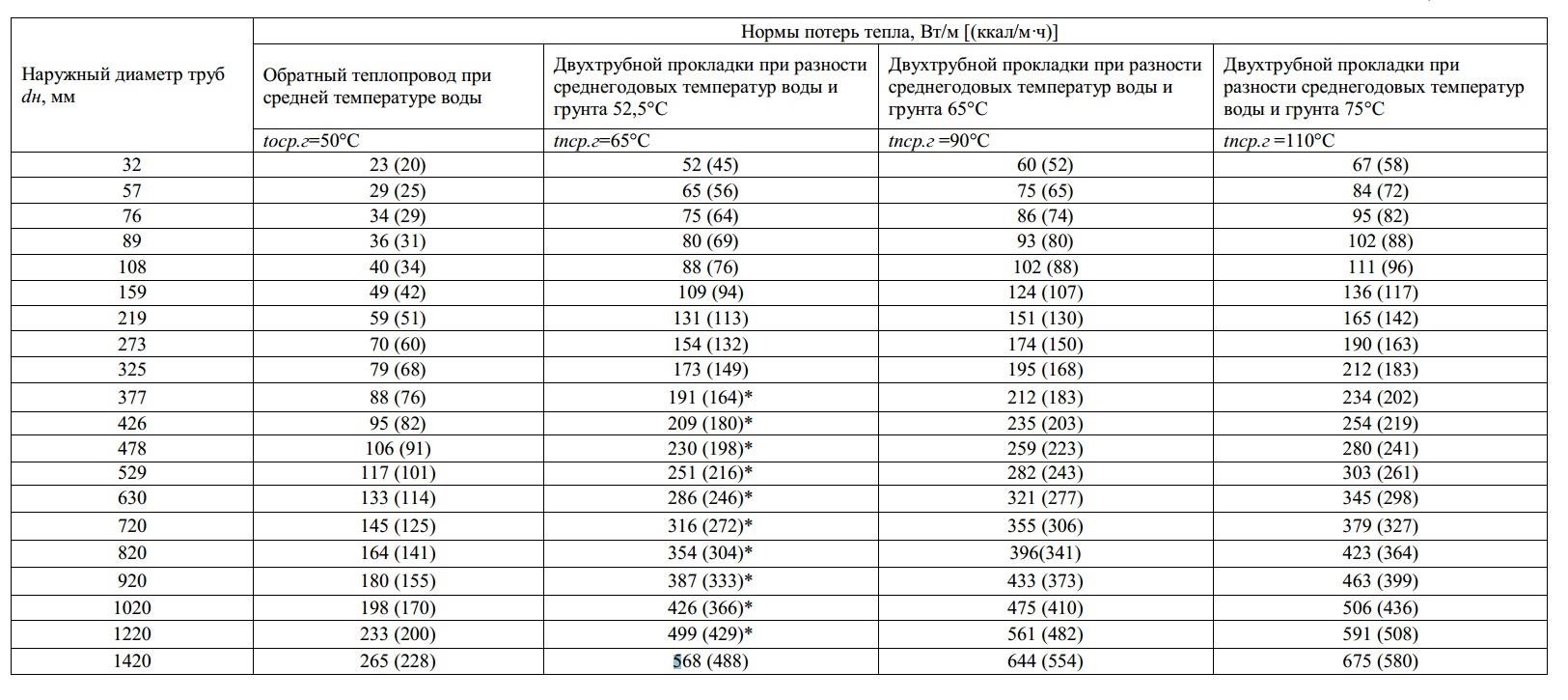 Нормы тепловых потерь (плотность теплового потока) одним изолированным теплопроводом на надземной прокладке с расчетной среднегодовой температурой наружного воздуха + 5 оС, спроектированными в период с 1959 по 1990 гг.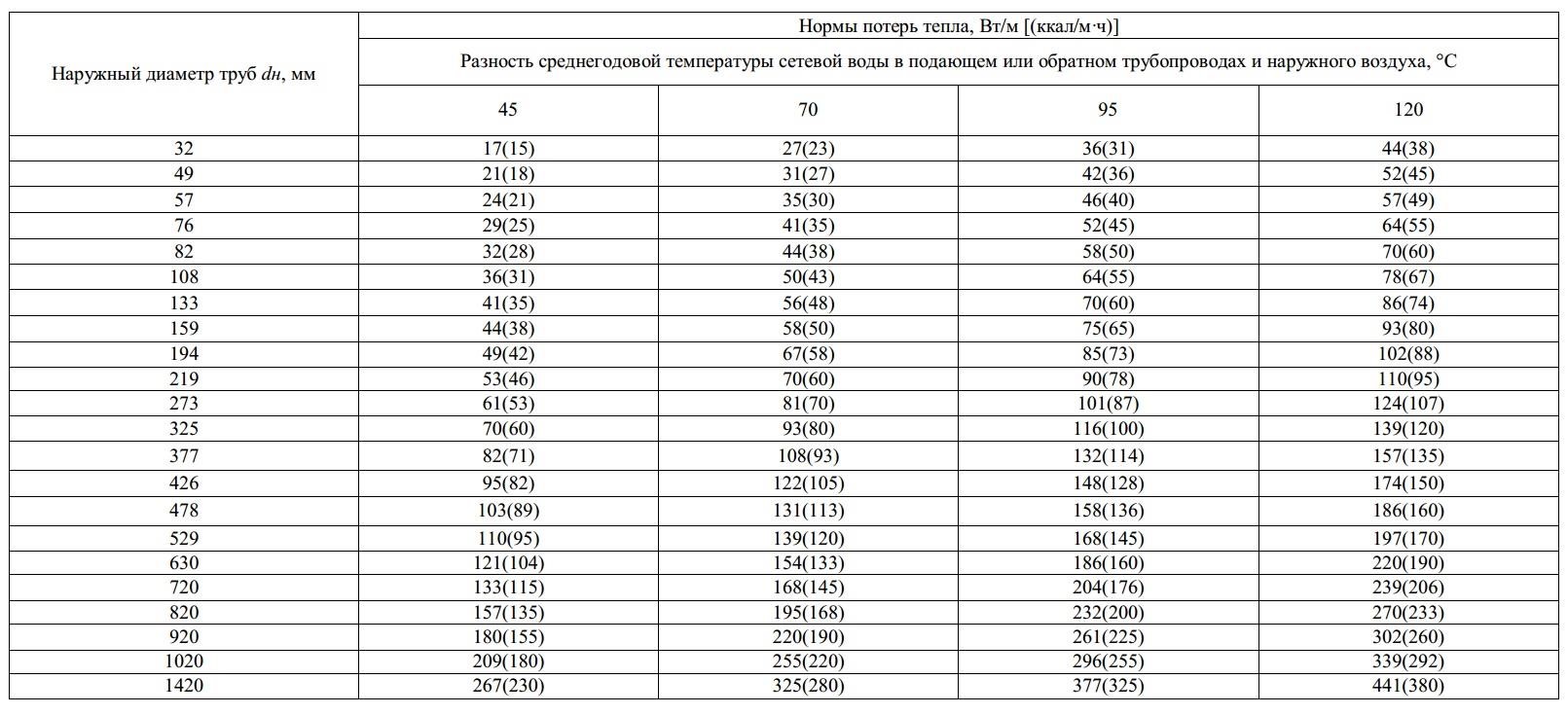 Нормы тепловых потерь водяными теплопроводами в непроходных каналах, спроектированными в период с 1990 по 1998 гг.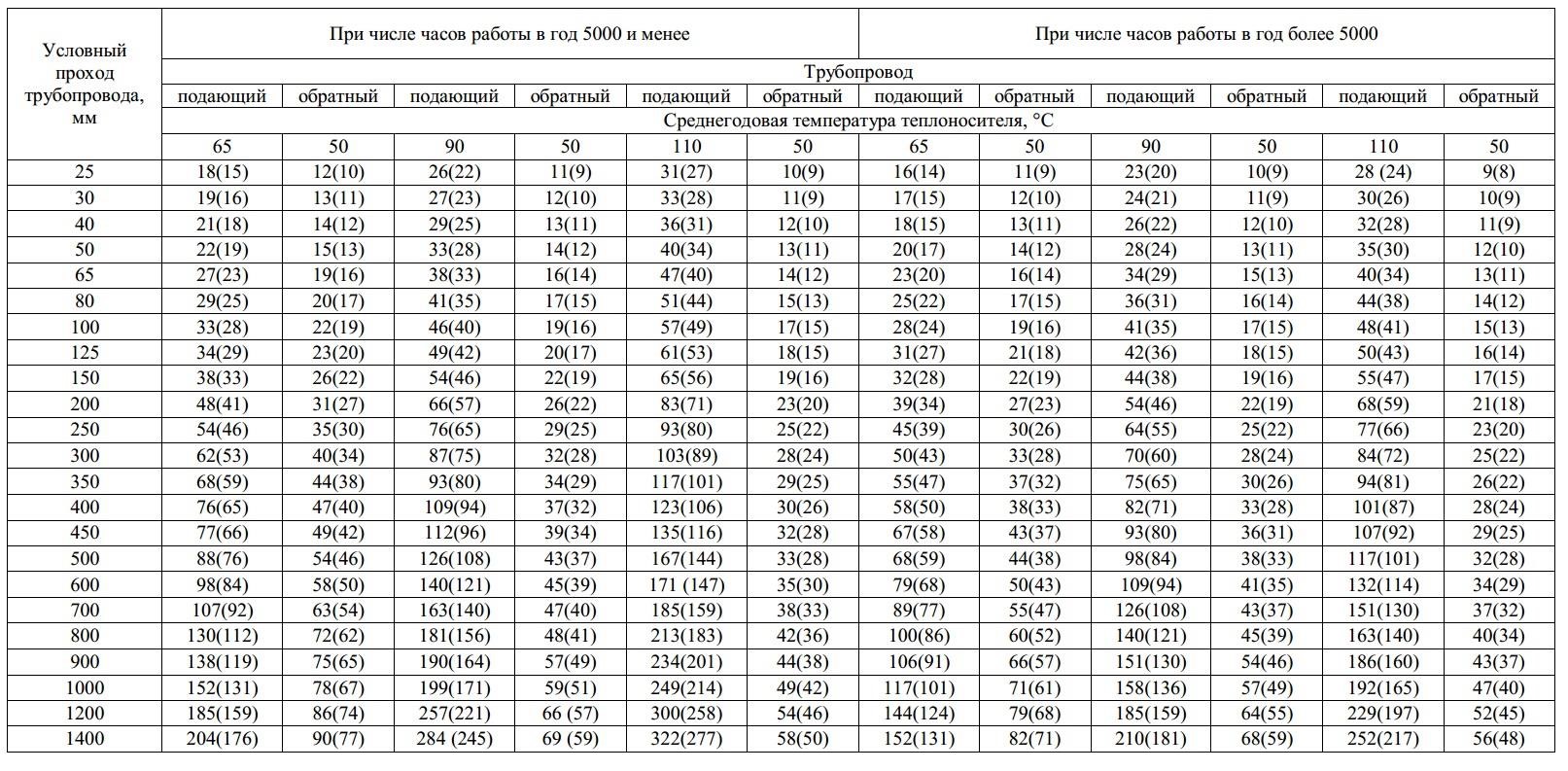 Нормы тепловых потерь (плотность теплового потока) одним изолированным теплопроводом на надземной прокладке, спроектированными в период с 1959 по 1990 гг.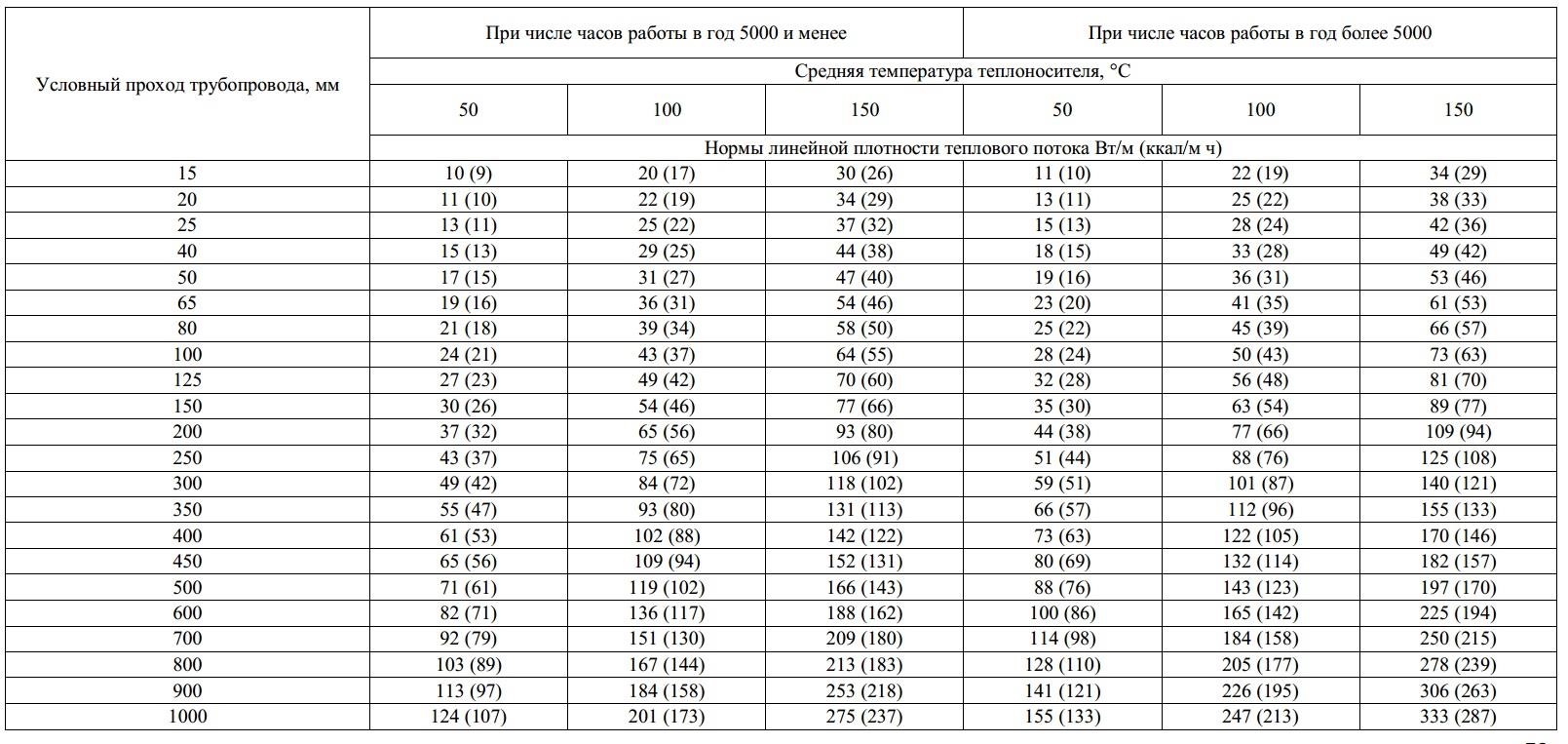 Нормы тепловых потерь водяными теплопроводами в непроходных каналах и при бесканальной прокладке, спроектированными с 1998 по 203 гг.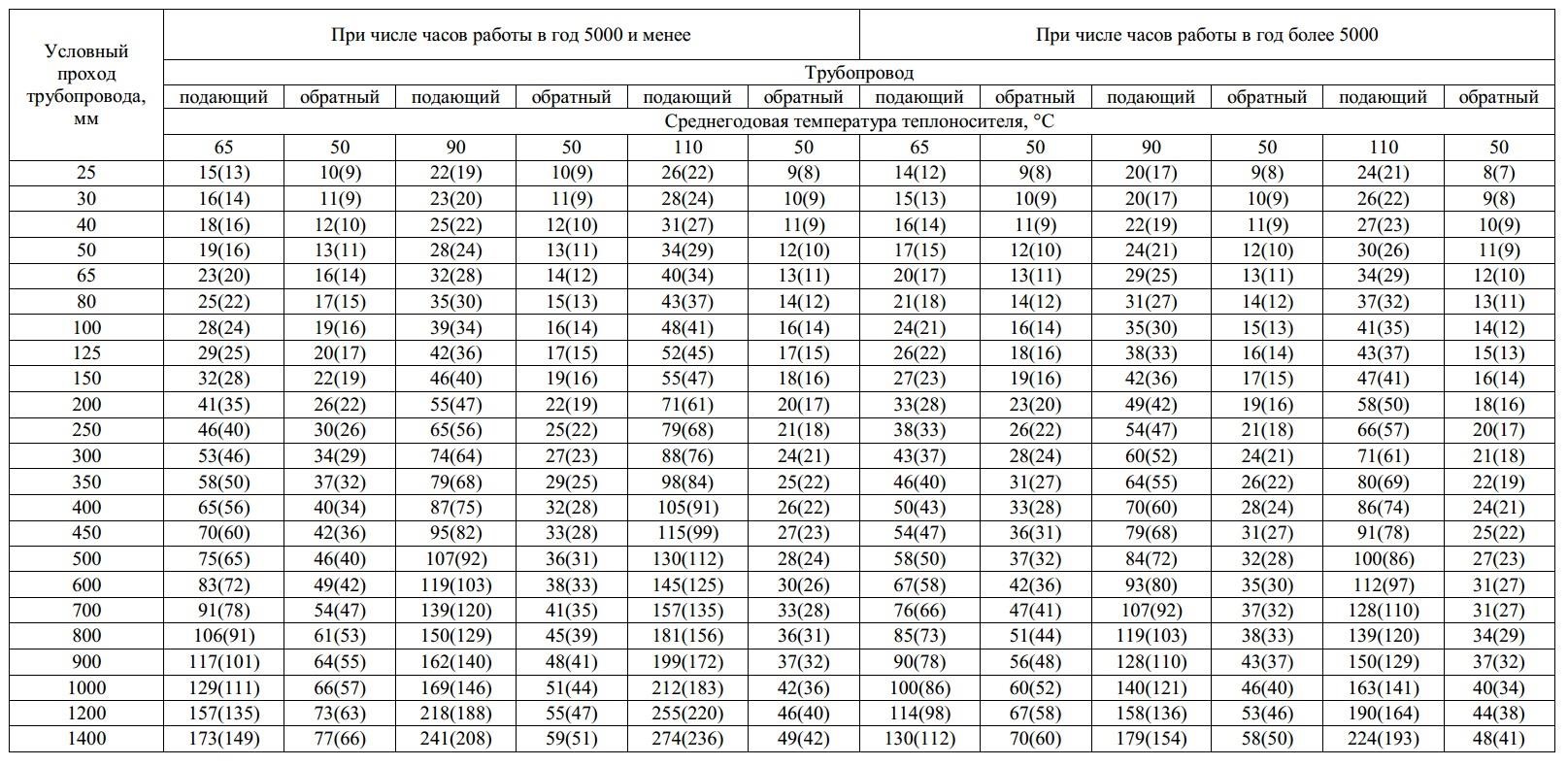 Нормы тепловых потерь (плотность теплового потока) одним изолированным теплопроводом на надземной прокладке, спроектированными в период с 1959 по 1990 гг.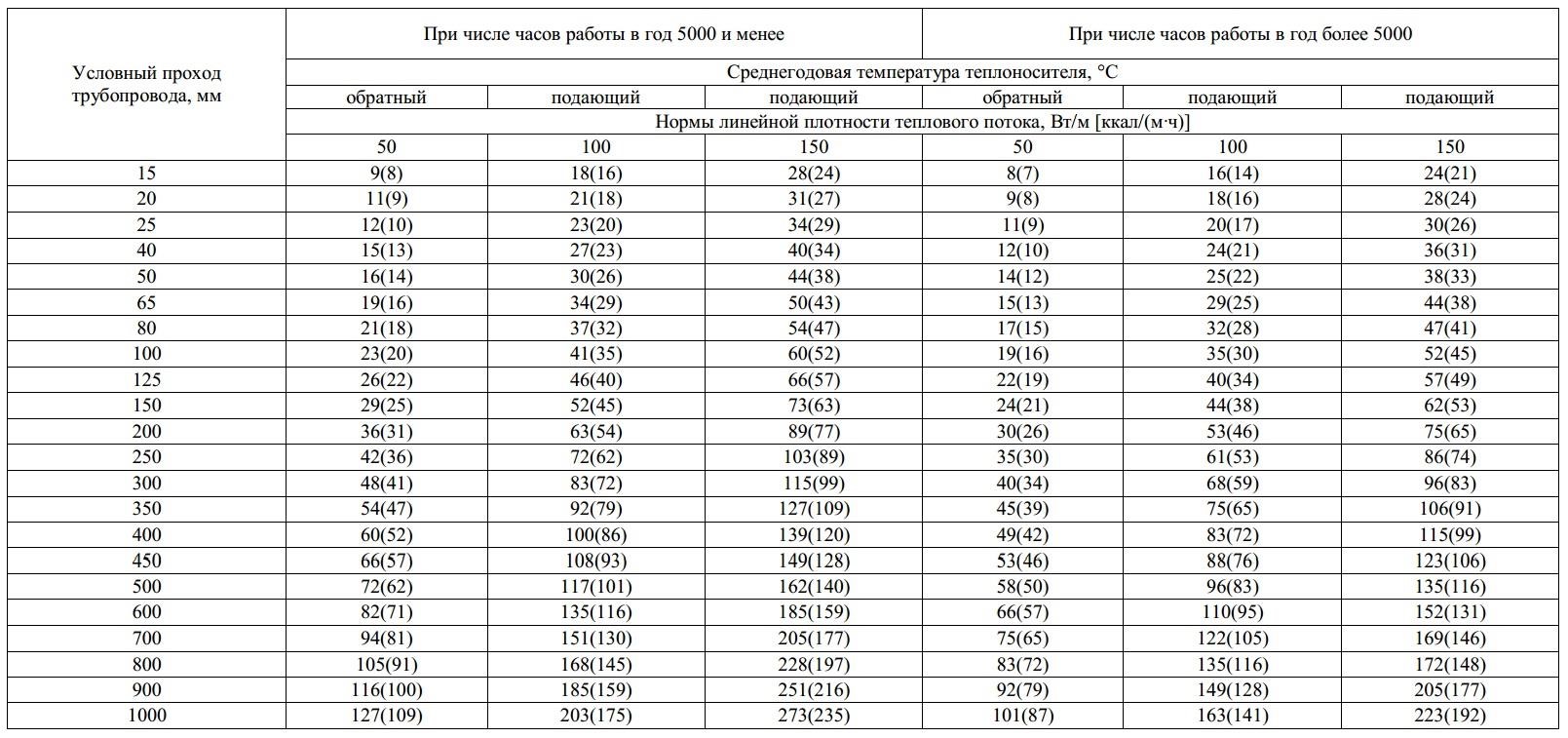 Нормы тепловых потерь водяными теплопроводами в непроходных каналах и продолжительности работы в год более 5000 ч, с 2004 г.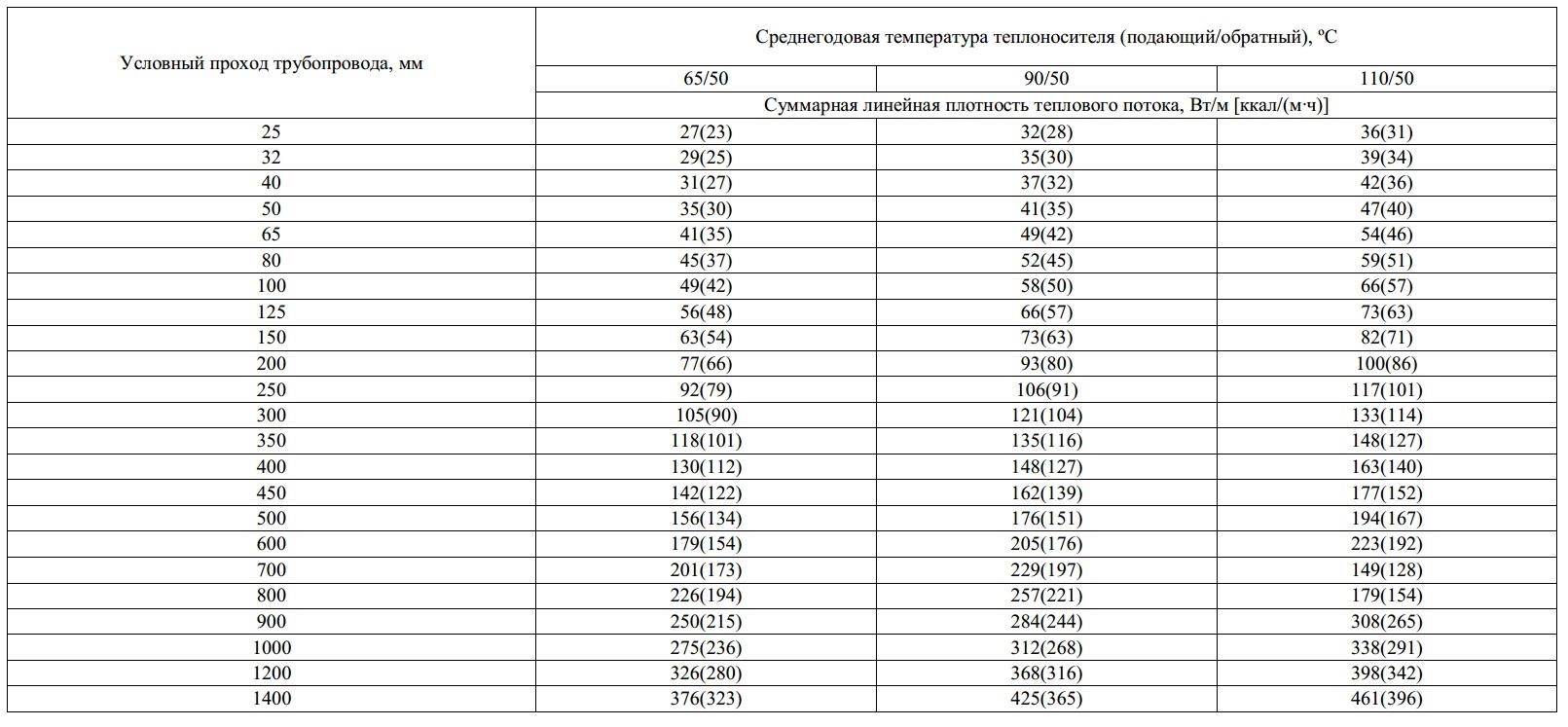 Нормы тепловых потерь (плотность теплового потока) водяными теплопроводами при прокладке на открытом воздухе и продолжительности работы в год более 5000 ч, спроектированными в период с 2004 г.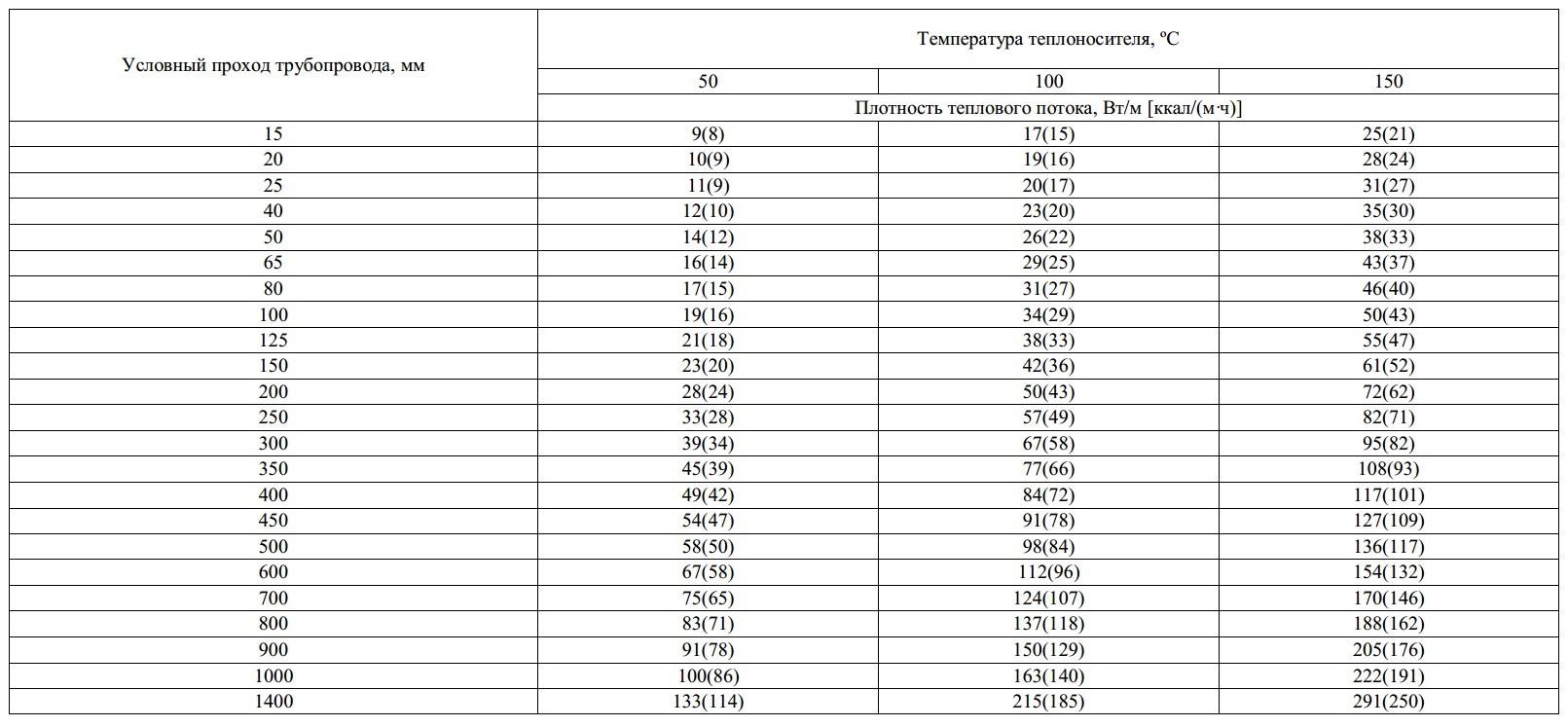 Оценка тепловых потерь в тепловых сетях за последние 3 года при отсутствии приборов учета тепловой энергииНа котельных МП «Агалатово-сервис» приборы учета тепловой энергии установлены. Данные по оснащенности котельных приборами представлены в таблице 7.Предписания надзорных органов по запрещению дальнейшей эксплуатации участков тепловой сети и результаты их исполненияПредписания надзорных органов по запрещению эксплуатации участков тепловой сети отсутствуют. Типы присоединений теплопотребляющих установок потребителей к тепловым сетям Для присоединения теплопотребляющих систем к водяным тепловым сетям используются две принципиально отличные схемы – зависимая и независимая. При зависимой схеме присоединения вода из тепловой сети поступает непосредственно в системы абонентов. При независимой схеме вода из сети поступает в теплообменный аппарат, где нагревает вторичный теплоноситель, используемый в системах.Тепловые сети в зонах теплоснабжения от блок-модульных котельных (котельные 0,5 МВт, 1,0 МВт и 2,7 МВт), построены и введены в эксплуатацию в 2012 году.На отопление потребителей работают по зависимой схеме.На цели горячего водоснабжения все дома оборудованы ИТП. Этим обусловлен выбор температурного графика теплоснабжения. Гидравлический режим теплоснабжения постоянен, температура прямой и обратной сетевой воды является функцией температуры наружного воздуха.Тепловые сети в зоне теплоснабжения от котельной №62 «Военный городок», построены и введены в эксплуатацию в 1994 году.На отопление потребителей работают по зависимой схеме до ЦТП и по независимой схеме после ЦТП.Горячее водоснабжение в домах, расположенных до ЦТП, осуществляется через ИТП зданий. После ЦТП горячее водоснабжение поступает к потребителям по отдельным трубопроводам. Этим обусловлен выбор температурного графика теплоснабжения. Гидравлический режим теплоснабжения постоянен, температура прямой и обратной сетевой воды является функцией температуры наружного воздуха.Предоставленные заказчиком данные подтверждают обоснованность применения в существующих системах теплоснабжения качественного регулирования по температурному графику 95-70 оС.Сведения о наличии коммерческого приборного учета тепловой энергии, отпущенной из тепловых сетей потребителям, и анализ планов по установке приборов учета тепловой энергии и теплоносителяВ таблице 23 приведен список адресов жилых домов, оборудованных узлами учета.Список жилых домов с установленными узлами учета тепловой энергии Анализ работы диспетчерских служб теплоснабжающих (теплосетевых) организаций и используемых средств автоматизации, телемеханизации и связиТепловые сети имеют слабую диспетчеризацию. Диспетчерская МП «Агалатово-сервис» оборудована телефонной связью, принимает сигналы об утечках и авариях на сетях от жителей поселения и обслуживающего персонала.Регулирующие и запорные задвижки в тепловых камерах не имеют средств телемеханизации. Уровень автоматизации и обслуживания центральных тепловых пунктов, насосных станцийДанные по автоматизации центральных тепловых пунктов и насосных станций отсутствуют. Сведения о наличии защиты тепловых сетей от превышения давленияСведения о наличии защиты тепловых сетей от превышения давления отсутствуют. Перечень выявленных бесхозяйных тепловых сетей и обоснование выбора организации, уполномоченной на их эксплуатациюВ ходе сбора данных для разработки проекта «Схемы теплоснабжения МО «Агалатовское сельское поселение» до 2030 года» бесхозяйных тепловых сетей на территории поселения не выявлено.Зоны действия источников тепловой энергииНастоящая глава содержит описание существующих зон действия источников тепловой энергии во всех системах теплоснабжения на территории МО «Агалатовское сельское поселение», включая перечень потребителей, находящихся в зоне эффективного радиуса теплоснабжения источников выработки тепловой энергии.Зоной действия источника тепловой энергии является территория поселения, городского округа или ее часть, границы которой устанавливаются закрытыми секционирующими задвижками тепловой сети системы теплоснабжения.На территории МО «Агалатовское сельское поселение» осуществляет свою деятельность одна теплоснабжающая организация - МП «Агалатово-сервис».Расположение централизованных источников теплоснабжения с выделением зон действия, а также основные тепловые трассы от централизованных источников к потребителям приведены на рисунках 30-33.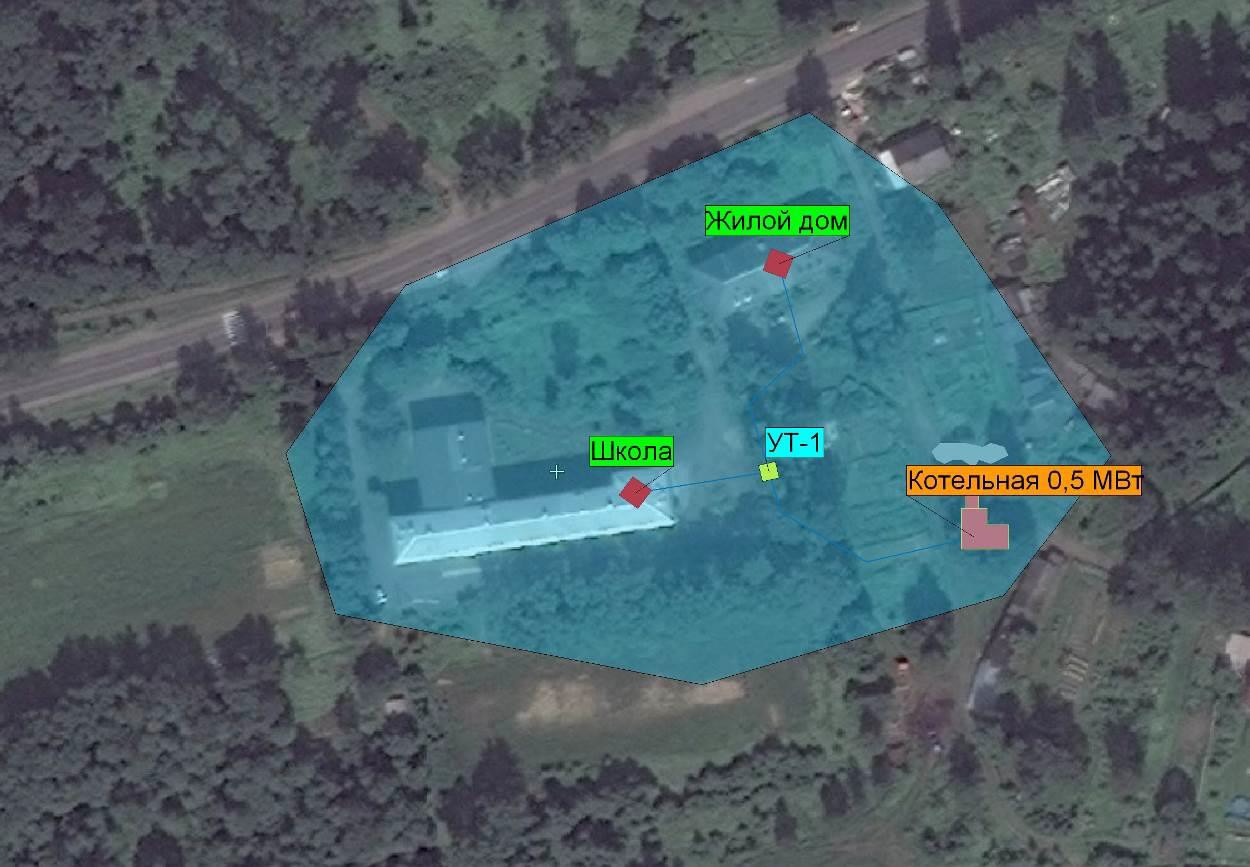 Зона действия БМК № 0,5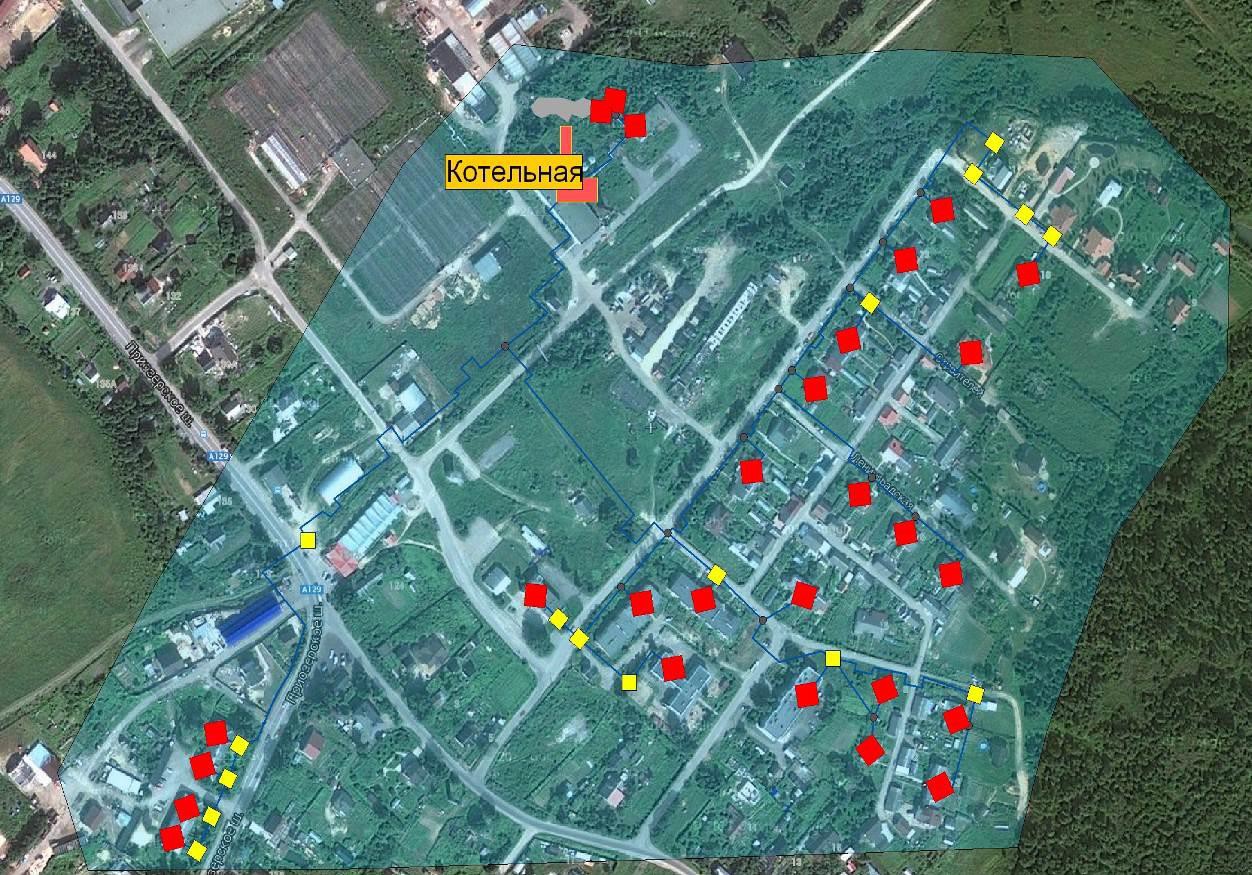 Зона действия БМК № 1,0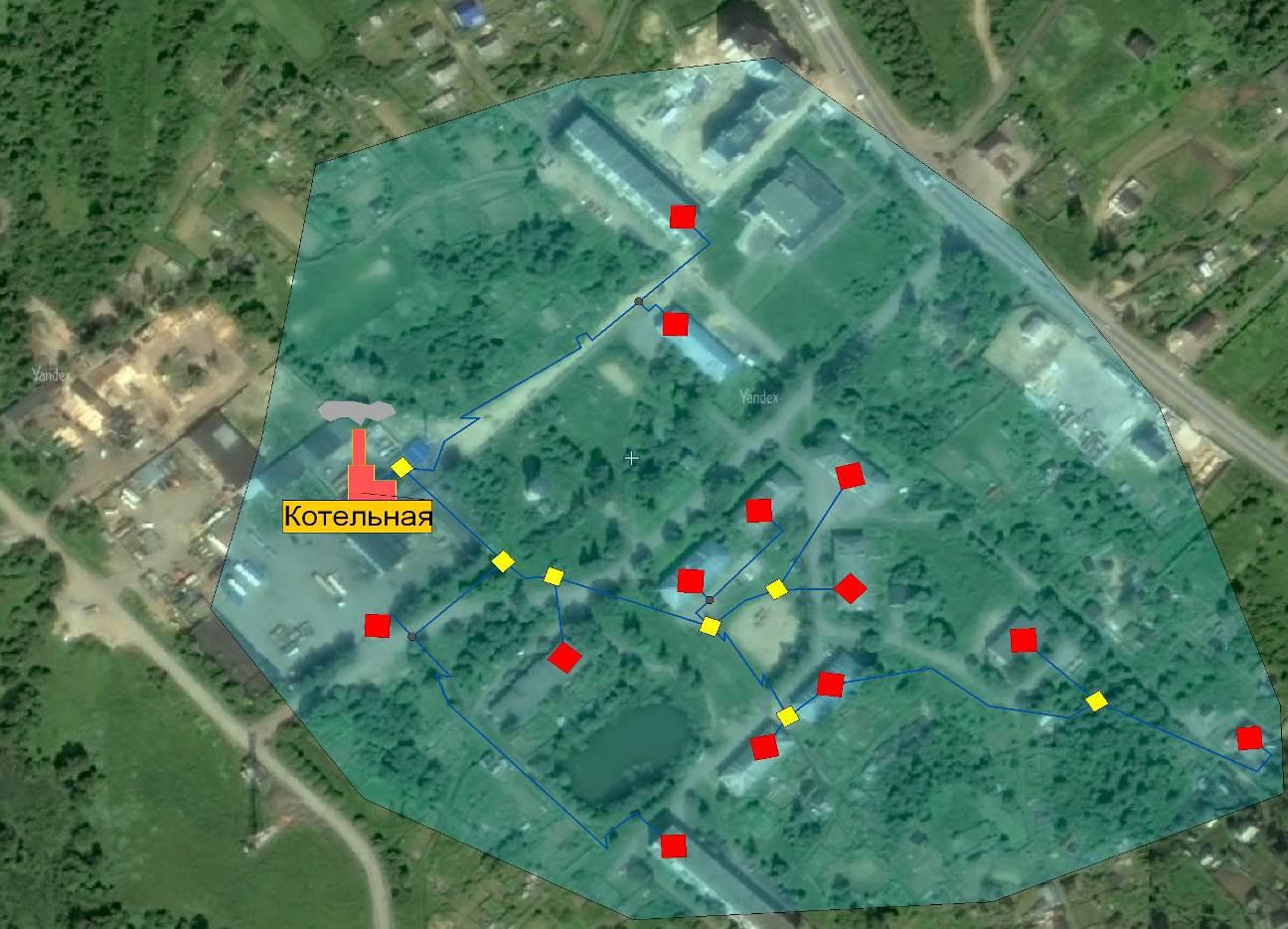 Зона действия БМК № 2,7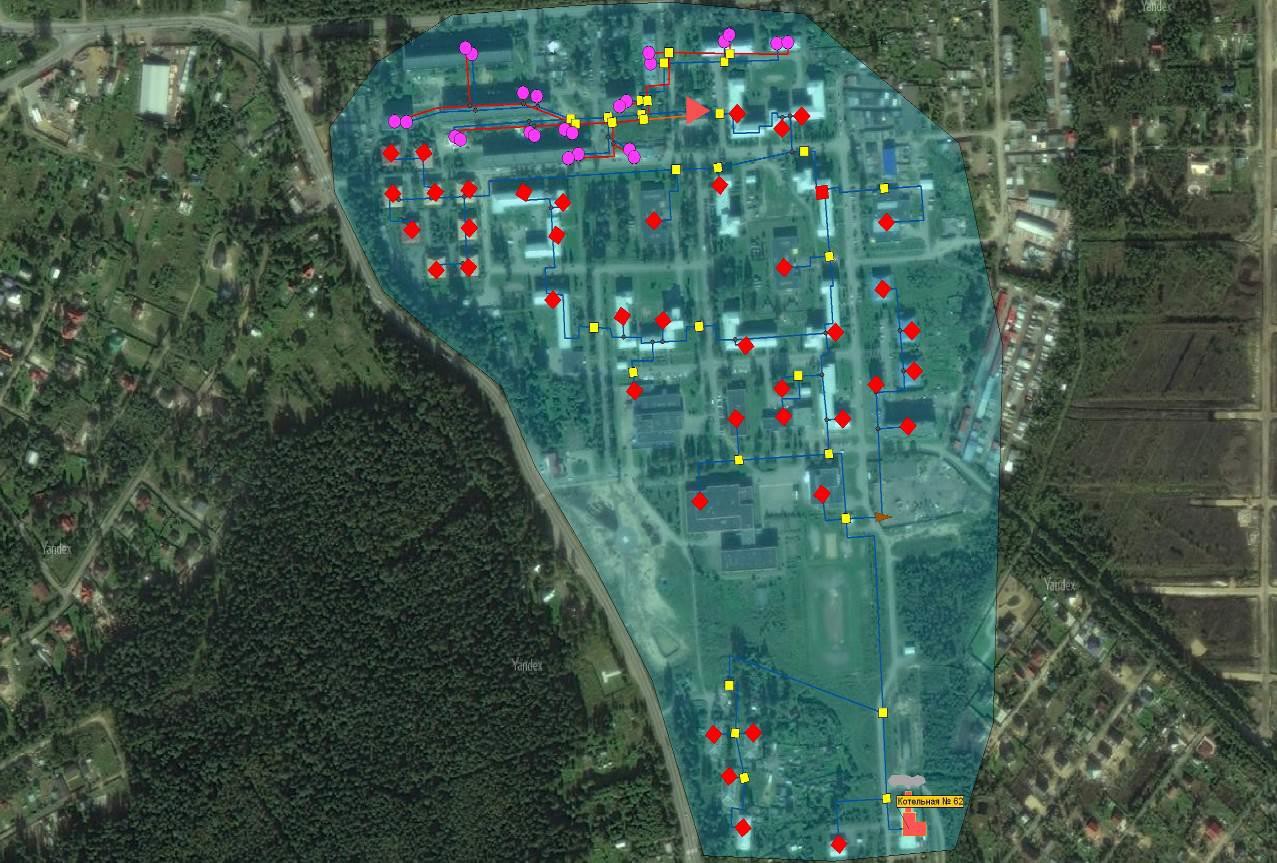 Зона действия котельной № 62 «Военный городок» Тепловые нагрузки потребителей тепловой энергии, групп потребителей тепловой энергии в зонах действия источников тепловой энергииПотребление тепловой энергии в расчетных элементах территориального деления и в зонах действия источников тепловой энергии при расчетных температурах наружного воздухаЦентрализованное теплоснабжение МО «Агалатовское сельское поселение» осуществляется от следующих котельных:Блочно-модульная котельная № 0,5;Блочно-модульная котельная № 1,0;Блочно-модульная котельная № 2,7;Котельная № 62 «Военный городок»Расчетная температура наружного воздуха для проектирования отопления, вентиляции и ГВС на территории сельского поселения составляет -26 ºС. Отопительный период 220 суток.Общая подключенная нагрузка отопления, вентиляции и ГВС в границах жилой застройки сельского поселения составляет 16,909 Гкал/ч. Расчетные тепловые нагрузки потребителей тепловой энергии в МО «Агалатовское сельское поселение» приведены в таблице 24.Расчетные тепловые нагрузки потребителей тепловой энергии в МО «Агалатовское сельское поселение»Случаи (условия) применения отопления жилых помещений в многоквартирных домах с использованием индивидуальных квартирных источников тепловой энергииПрименение поквартирного отопления на территории сельского поселения не распространено. Перевод встроенных помещений в домах, отопление которых осуществляется централизованно, на поквартирные источники тепловой энергии, прямо запрещается ФЗ № 190 «О теплоснабжении». Расширение опыта перевода многоквартирных жилых домов на использование поквартирных источников не ожидается.Значения потребления тепловой энергии в расчетных элементах территориального деления за отопительный периодКак было показано ранее, приборы учета на сегодняшний день установлены не у всех абонентов.Расчетные значения потребления тепловой энергии за 2015 год приведен в таблице 25.Значения потребления тепловой энергии за 2015 годВеличина потребления тепловой энергии на нужды отопления по всей территории деления составляет 25941,51 Гкал в год.Значения потребления тепловой энергии при расчетных температурах наружного воздуха в зонах действия источника тепловой энергииВеличина потребления тепловой энергии на нужды отопления, ГВС и суммарно (ОВ+ГВС) при расчетных значениях наружного воздуха от всех источников тепловой энергии представлена в таблице 26.Значения потребления тепловой энергии на нужды отопления и ГВС за 2015 годСуществующие нормативы потребления тепловой энергии для населения на отопление и горячее водоснабжениеДля разных категорий домов и сооружений существуют индивидуальные нормативы потребления тепловой энергии, в таблице 27 представлены нормативы потребления коммунальных услуг населением на отопление для определенных видов жилищного фонда.Нормативы потребления коммунальных услуг населением части холодного и горячего водоснабжения при закрытой схеме теплоснабжения представлены в таблице 28.Нормативы потребления коммунальных услуг населением на отоплениеНормативы потребления коммунальных услуг населения в части холодного и горячего водоснабженияБалансы тепловой мощности и тепловой нагрузки в зонах действия источников тепловой энергииБалансы установленной, располагаемой тепловой мощности и тепловой мощности нетто, потерь тепловой мощности в тепловых сетях и присоединенной тепловой нагрузки по каждому источнику тепловой энергии, а в случае нескольких выводов тепловой мощности от одного источника тепловой энергии по каждому из выводовБалансы тепловой мощностиРезервы и дефициты тепловой мощности нетто по каждому источнику тепловой энергии и выводам тепловой мощности от источников тепловой энергииВ таблице 30 представлены сведения о резерве/дефиците тепловой мощности на источниках теплоснабжения.Сведения о резерве/дефиците тепловой мощности на источниках теплоснабженияГидравлические режимы, обеспечивающие передачу тепловой энергии от источника тепловой энергии до самого удаленного потребителя и характеризующих существующие возможности (резервы и дефициты по пропускной способности) передачи тепловой энергии от источника к потребителюПри разработке электронной модели системы теплоснабжения использован программный расчетный комплекс Zulu Thermo 7.0.  Электронная модель используется в качестве основного инструментария для проведения теплогидравлических расчетов для различных сценариев развития системы теплоснабжения поселения.  Пакет Zulu Thermo позволяет создать расчетную математическую модель сети, выполнить паспортизацию сети, и на основе созданной модели решать информационные задачи, задачи топологического анализа, и выполнять различные теплогидравлические расчеты.Гидравлический расчет выполнен на электронной модели схемы теплоснабжения в РПК Zulu Thermo 7.0. Результаты расчета представлены в пьезометрических графиках, построенные на основании расчета.Причины возникновения дефицитов тепловой мощности и последствия влияния дефицитов на качество теплоснабженияПод дефицитом тепловой энергии понимается технологическая невозможность обеспечения тепловой нагрузки потребителей тепловой энергии, объема поддерживаемой резервной мощности и подключаемой тепловой нагрузки. Объективным фактором является то, что распределение объектов теплоэнергетики по территории поселения не может быть равномерным по причине разной плотности размещения потребителей тепловой энергии.  Как правило, основными причинами возникновения дефицита и снижения качества теплоснабжения являются отказ теплоснабжающих организаций от выполнения инвестиционных обязательств, приводящих к снижению резервов мощности и роста объемов теплопотребления. Чтобы избежать появления и нарастания дефицита мощности необходимо поддерживать баланс между нагрузками вновь вводимых объектов потребления тепловой энергии и располагаемыми мощностями источников систем теплоснабжения.Резервы тепловой мощности нетто источников тепловой энергии и возможности расширения технологических зон действия источников с резервами тепловой мощности нетто в зоны действия с дефицитом тепловой мощностиИсточники с дефицитом тепловой мощности отсутствуют.Балансы теплоносителяИсточником водоснабжения котельных МО «Агалатовское сельское поселение» является вода, поступающая из системы центрального водоснабжения.  Вода из системы централизованного отопления поступает на ВПУ для получения подпиточной воды контура теплосети. Сначала вода проходит установку Na-катионирования, где катиониты солей жесткости (кальция, магния) заменяются катионами натрия. В результате получаются хорошо растворимые в воде соли, которые в результате нагревания воды не образуют осадков в виде накипи. В фильтрат после умягчения воды посредствам насоса-дозатора вводится раствор каустика, для поддержания нормируемых показателей рН подпиточной воды. Подготовленная вода поступает на подпитку контура теплосети. На блочно-модульной котельной 2,7 МВт. для защиты внутренней поверхности трубопроводов сетевой воды от накипеобразования и коррозии установлен ингибитор коррозии Jurbisoft-12 (фирмы ООО «ГВК» г. Ростов на Дону). Реагент для ХВП подбирается фирмой поставщиком, исходя из конкретного химического анализа исходной воды. На котельной №62 «Военный городок» функционирует установка умягчения воды типа комплексон.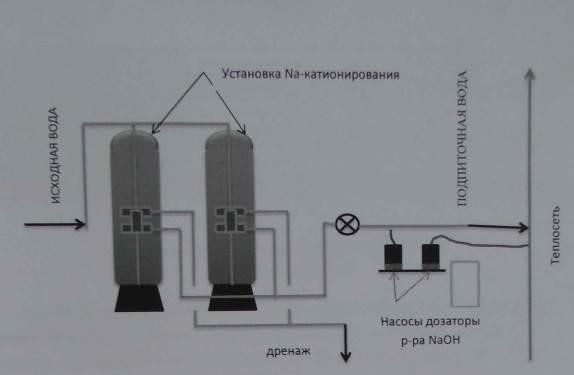 Утвержденные балансы производительности водоподготовите-льных установок теплоносителя для тепловых сетей и максимального потребления теплоносителя в теплоиспользующих установках потребителей в перспективных зонах действия систем теплоснабжения и источников тепловой энергии, в том числе работающих на единую тепловую сетьДанные об утвержденных балансах производительности водоподготовительных установок не предоставлены.Утвержденные балансы производительности водоподготовите-льных установок теплоносителя для тепловых сетей и максимального потребления теплоносителя в аварийных режимах систем теплоснабженияНа блочно модульной котельной 2,7 МВт для надежной и устойчивой работы системы ГВС установлены баки аккумуляторы 2 шт. по 50 м3 каждый.Топливные балансы источников тепловой энергии и система обеспечения топливомВ МО «Агалатовское сельское поселение» источники теплоснабжения в качестве основного топлива используют природный газ. Резервное топливо – дизель.Описание видов и количества используемого основного топлива для каждого источника тепловой энергииОсновным видом топлива на котельных является природный газ. Данные о фактическом потреблении топлива представлены в таблице 31.Потребление топлива котельнымиОписание видов резервного и аварийного топлива и возможности их обеспечения в соответствии с нормативными требованиямиНа котельных, находящихся в МО «Агалатовское сельское поселение», в качестве резервного топлива используется дизельное топливо.Описание особенностей характеристик топлив в зависимости от мест поставкиПримерная калорийность газа, поставляемого на котельные, составляет 8500 ккал/м3Анализ поставки топлива в периоды расчетных температур наружного воздухаБесперебойность и надежность поставок газа потребителям продолжает обеспечиваться в настоящее время, прежде всего, благодаря хорошо продуманной функциональной организации Единой Системы Газоснабжения, имеющей закольцованную структуру газотранспортной сети, систему подземных хранилищ, резервы мощностей региональных предприятий и эксплуатационные системные резервы, а также централизованное управление.Эта надежность подтверждалась и в случае аварийных нештатных ситуаций.ЕСГ характеризуется не только высокой надежностью газоснабжения, но и высокой степенью технологической безопасности. Преимущественно подземная прокладка газопроводов, наличие охранных зон вдоль их трасс, размещение объектов ЕСГ за пределами жилой застройки в соответствии с требованиями строительных норм, особенности технологии транспортировки газа и ряд других факторов обеспечивают относительную безопасность системы.Обеспечение надежности работы ЕСГ определяется:поддержанием необходимого технического состояния объектов добычи и транспорта газаразвитием подземных хранилищ газавнедрением новых и модернизацией устаревших автоматизированных систем управления технологическими процессами добычи, транспорта и хранения газаприменением современных методов ремонта и эксплуатации оборудованиявнедрением энергосберегающих технологийстроительством новых газодобывающих и газотранспортных мощностейсовершенствованием систем диспетчерского управления ЕСГНадежность теплоснабженияМетодика и показатели надежностиНастоящая методика по анализу показателей, используемых для оценки надёжности систем теплоснабжения, разработана в соответствии с пунктом 2 постановления Правительства Российской Федерации от 8 августа 2012 г. № 808 «Об организации теплоснабжения в Российской Федерации и о внесении изменений в некоторые акты Правительства Российской Федерации» (Собрание законодательства Российской Федерации, 2012, №34, ст. 4734).Для оценки надёжности системы теплоснабжения используются следующие показатели установленные в соответствии с пунктом 123 Правил организации теплоснабжения в Российской Федерации, утверждённым постановлением Правительства Российской Федерации от 8 августа 2012 г. № 808:показатель надёжности электроснабжения источников тепловой энергии;показатель надёжности водоснабжения источников тепловой энергии;показатель надёжности топливоснабжения источников тепловой энергии;показатель соответствия тепловой мощности источников тепловой энергии и пропускной способности тепловых сетей расчётным тепловым нагрузкам потребителей;показатель уровня резервирования источников тепловой энергии и элементов тепловой сети путём их кольцевания и устройств перемычек;показатель технического состояния тепловых сетей, характеризуемый наличием ветхих, подлежащих замене трубопроводов;показатель интенсивности отказов систем теплоснабжения;показатель относительного аварийного недоотпуска тепла;показатель готовности теплоснабжающих организаций к проведению аварийно-восстановительных работ в системах теплоснабжения (итоговый показатель);показатель укомплектованности ремонтным и оперативно-ремонтным персоналом;показатель оснащённости машинами, специальными механизмами и оборудованием;показатель наличия основных материально-технических ресурсов;показатель укомплектованности передвижными автономными источниками электропитания для ведения аварийно-восстановительных работ.Анализ и оценка надёжности системы теплоснабженияНадёжность системы теплоснабжения обеспечивается надёжной работой всех элементов системы теплоснабжения, а также внешних, по отношению к системе теплоснабжения, систем электро-, водо-, топливоснабжения источников тепловой энергии. Показатели надёжности системы теплоснабжения:а) показатель надёжности электроснабжения источников тепловой энергии (Kэ) характеризуется наличием или отсутствием резервного электропитания:Kэ=1,0 – при наличии резервного электроснабжения;Kэ=0,6 – при отсутствии резервного электроснабжения;При наличии в системе теплоснабжения нескольких источников тепловой энергии общий показатель определяется по формуле:,                         (1)где  , - значения показателей надёжности отдельных источников тепловой энергии;                    ,                                                          (2)где Qi, Qn -  средние фактические тепловые нагрузки за предшествующие 12 месяцев по каждому i-му источнику тепловой энергии;tч – количество часов отопительного периода за предшествующие 12 месяцев.n – количество источников тепловой энергии.б) показатель надёжности водоснабжения источников тепловой энергии (Кв) характеризуется наличием или отсутствием резервного водоснабжения:Кв = 1,0 – при наличии резервного водоснабжения;Кв = 0,6 – при отсутствии резервного водоснабжения;При наличии в системе теплоснабжения нескольких источников тепловой энергии общий показатель определяется по формуле:,                          (3)где  , - значения показателей надёжности отдельных источников тепловой энергии;в) показатель надёжности топливоснабжения источников тепловой энергии (Кт) характеризуется наличием или отсутствием резервного топливоснабжения:Кт = 1,0 – при наличии резервного топливоснабжения;Кт = 0,5 – при отсутствии резервного топливоснабжения;При наличии в системе теплоснабжения нескольких источников тепловой энергии общий показатель определяется по формуле:,                          (4)где  , - значения показателей надёжности отдельных источников тепловой энергии; г) показатель соответствия тепловой мощности источников тепловой энергии и пропускной способности тепловых сетей расчётным тепловым нагрузкам потребителей (Кб) характеризуется долей (%) тепловой нагрузки, не обеспеченной мощностью источников тепловой энергии и/или пропускной способностью тепловых сетей:Кб = 1,0 – полная обеспеченность;Кб = 0,8 – не обеспечена в размере 10% и менее;Кб = 0,5 – не обеспечена в размере более 10%.При наличии в системе теплоснабжения нескольких источников тепловой энергии общий показатель определяется по формуле:,                             (5)где  , - значения показателей надёжности отдельных источников тепловой энергии; д) показатель уровня резервирования источников тепловой энергии и элементов тепловой сети путём их кольцевания и устройства перемычек (Кр), характеризуемый отношением резервируемой расчётной тепловой нагрузки к сумме расчётных тепловых нагрузок (%), подлежащих резервированию согласно схеме теплоснабжения поселений, городских округов, выраженный в %:Оценку уровня резервирования (Кр):от 90% до 100%                       - Кр = 1,0;от 70% до 90% включительно - Кр = 0,7;от 50% до 70% включительно - Кр = 0,5;от 30% до 50% включительно - Кр = 0,3;менее 30% включительно         - Кр = 0,2.При наличии в системе теплоснабжения нескольких источников тепловой энергии общий показатель определяется по формуле:,                             (6)где  , - значения показателей надёжности отдельных источников тепловой энергии; е) показатель технического состояния тепловых сетей (Кс), характеризуемый долей ветхих, подлежащих замене трубопроводов, определяется по формуле:,                                         (7)где - протяжённость тепловых сетей, находящихся в эксплуатации;- протяжённость ветхих тепловых сетей, находящихся в эксплуатации.ж) показатель интенсивности отказов тепловых сетей (Котк.тс), характеризуемый количеством вынужденных отключений участков тепловой сети с ограничением отпуска тепловой энергии потребителям, вызванным отказом и его устранением: [1/(км*год)],                           (8)где nотк – количество отказов за предыдущий год;S – протяжённость тепловой сети (в двухтрубном исчислении) данной системы теплоснабжения [км].В зависимости от интенсивности отказов (Иотк.тс) определяется показатель надёжности тепловых сетей (Котк.тс):до 0,2 включительно             - Котк.тс = 1,0;от 0,2 до 0,6 включительно   - Котк.тс = 0,8;от 0,6 до 1,2 включительно   - Котк.тс = 0,6;свыше 1,2                              - Котк.тс = 0,5.з) показатель относительного аварийного недоотпуска тепла (Кнед) в результате внеплановых отключений теплопотребляющих установок потребителей определяется по формуле: [%],                                 (9)гдеQоткл – недоотпуск тепла;Qфакт – фактический отпуск тепла системой теплоснабжения.В зависимости от величины относительного недоотпуска тепла (Qнед) определяется показатель надёжности (Кнед):до 0,1% включительно              - Кнед = 1,0;от 0,1% до 0,3% включительно - Кнед = 0,8;от 0,3% до 0,5% включительно - Кнед = 0,6;от 0,5% до 1,0% включительно - Кнед = 0,5;свыше 1,0%                               - Кнед = 0,2.и) показатель укомплектованности ремонтным и оперативно-ремонтным персоналом (Кп) определяется как отношение фактической численности к численности по действующим нормативам, но не более 1,0.к) показатель оснащённости машинами, специальными механизмами и оборудованием (Км) принимается как среднее отношение фактического наличия к колличеству, определённому по нормативам, по основной номенклатуре:,                                       (10)где,  - показатели, относящиеся к данному виду машин, механизмов, оборудования;n – число показателей, учтённых в числителе.л) показатель наличия основных материально-технических ресурсов (Ктр) определяется аналогично по формуле (10) по основной номенклатуре ресурсов (трубы, компенсаторы, арматура, сварочные материалы и т.п.). Принимаемые для определения значения общего Ктр частные показатели не должны превышать 1,0.м) показатель укомплектованности передвижными автономными источниками электропитания (Кист) для ведения аварийно-восстановительных работ вычисляется как отношений фактического наличия данного оборудования (в единицах мощности – кВт) к потребности.н) показатель готовности теплоснабжающих организаций к проведению аварийно восстановительных работ в системах теплоснабжения (общий показатель) базируется на показателях:укомплектованности ремонтным и оперативно-ремонтным персоналом;оснащённости машинами, специальными механизмами и оборудованием;наличия основных материально-технических ресурсов;укомплектованности передвижными автономными источниками электропитания для ведения аварийно-восстановительных работ.Общий показатель готовности теплоснабжающих организаций к проведению восстановительных работ в системах теплоснабжения к выполнению аварийно-восстановительных работ определяется следующим образом:             (11)Общая оценка готовностиОценка надёжности систем теплоснабжения:а) оценка надёжности источников тепловой энергии.В зависимости от полученных показателей надёжности Кэ, Кв, Кт и источники тепловой энергии могут быть оценены как:надёжные               - при Кэ=Кв=Кт=1;малонадёжные        - при значении меньше 1 одного из показателей Кэ, Кв, Кт.ненадёжные           - при значении меньше 1 у 2-х и более показателей Кэ, Кв, Кт.б) оценка надёжности тепловых сетей. В зависимости от полученных показателей надёжности тепловые сети могут быть оценены как: высоконадёжные    - более 0,9;надёжные               - 0,75 - 0,9;малонадёжные        - 0,5 – 0,74;ненадёжные            - менее 0,5.в) оценка надёжности систем теплоснабжения в целом.Общая оценка надёжности системы теплоснабжения определяется исходя из оценок надёжности источников тепловой энергии и тепловых сетей:         (12)Общая оценка надёжности системы теплоснабжения определяется как наихудшая из оценок надёжности источников тепловой энергии и тепловых сетей.Расчёт показателей надёжности системы теплоснабжения поселения Результаты расчёта показателей надёжности систем теплоснабжения МО «Агалатовское сельское поселение» представлены в таблице 33. Показатели надёжности системы теплоснабженияПри Кнад > 0,9 системы теплоснабжения сельского поселения относятся к высоконадежным (Кнад более 0,9) системам теплоснабжения. При увеличении количества ветхих сетей, снижения уровня резервирования тепловых сетей и источников тепловой энергии может приобрести значение надежного.Анализ аварийных отключений потребителейС момента ввода в эксплуатацию котельных и тепловых сетей аварийных отключений потребителей зафиксировано не было.Анализ времени восстановления теплоснабжения потребителей после аварийных отключенийДанных о времени восстановления теплоснабжения потребителей после аварийных отключений нет.Графические материалы (карты-схемы тепловых сетей и зон ненормативной надежности и безопасности теплоснабжения)Графические материалы (карты-схемы тепловых сетей и зон ненормативной надежности и безопасности теплоснабжения) отсутствуют.Технико-экономические показатели теплоснабжающих и теплосетевых организацийСогласно Постановлению Правительства РФ №1140 от 30.12.2009 г., «Об утверждении стандартов раскрытия информации организациями коммунального комплекса и субъектами естественных монополий, осуществляющих деятельность в сфере оказания услуг по передаче тепловой энергии», раскрытию подлежит информация: а) о ценах (тарифах) на регулируемые товары и услуги и надбавках к этим ценам (тарифам); б) об основных показателях финансово-хозяйственной деятельности регулируемых организаций, включая структуру основных производственных затрат (в части регулируемой деятельности); в) об основных потребительских характеристиках регулируемых товаров и услуг регулируемых организаций и их соответствии государственным и иным утвержденным стандартам качества;г) об инвестиционных программах и отчетах об их реализации;д) о наличии (отсутствии) технической возможности доступа к регулируемым товарам и услугам регулируемых организаций, а также о регистрации и ходе реализации заявок на подключение к системе теплоснабжения;е) об условиях, на которых осуществляется поставка регулируемых товаров и (или) оказание регулируемых услуг;ж) о порядке выполнения технологических, технических и других мероприятий, связанных с подключением к системе теплоснабжения.Отчет о выполнении производственной программы МП «Агалатово-сервис» представлен в таблице 34.Показатели производственной программыЦены (тарифы) в сфере теплоснабженияДинамика утвержденных тарифов, устанавливаемых органами исполнительной власти субъекта Российской Федерации в области государственного регулирования цен (тарифов) по каждому из регулируемых видов деятельности и по каждой теплосетевой и теплоснабжающей организации с учетом последних 3 летТарифы на тепловую энергию для потребителей МП «Агалатово-сервис» представлены в таблице 35.Потребители, чьи здания не оборудованы приборами учета, производят оплату исходя из тарифа за единицу общей отапливаемой площади.Тариф на тепловую энергию для потребителей МП «Агалатово-сервис»Примечание:- Потребители тепловой энергии в паре отсутствуют.Структура цен (тарифов), установленных на момент разработки схемы теплоснабженияРасходы, связанные с производством и реализацией продукции (услуг) по регулируемым видам деятельности, включают следующие группы расходов: 1)	на топливо; 2)	на покупаемую электрическую и тепловую энергию; 3)	на оплату услуг, оказываемых организациями, осуществляющими регулируемую деятельность;4)	на сырье и материалы; 5)	на ремонт основных средств; 6)	на оплату труда и отчисления на социальные нужды; 7)	на амортизацию основных средств и нематериальных активов; 8)	прочие расходы.Плата за подключение к тепловым сетямПлата за подключение к системе теплоснабжения - плата, которую вносят лица, осуществляющие строительство здания, строения, сооружения, подключаемые к системе теплоснабжения, а также плата, которую вносят лица, осуществляющие реконструкцию здания, строения, сооружения в случае, если данная реконструкция влечет за собой увеличение тепловой нагрузки реконструируемых здания, строения, сооружения. Плата за подключение к системе теплоснабжения в случае отсутствия технической возможности подключения для каждого потребителя, в том числе застройщика, устанавливается в индивидуальном порядке. Если для подключения объекта капитального строительства к системе теплоснабжения не требуется проведения мероприятий по увеличению мощности и (или) пропускной способности этой сети, плата за подключение не взимается.Платы за услуги по поддержанию резервной тепловой мощности, в том числе для социально значимых категорий потребителейПлата за услуги по поддержанию резервной тепловой мощности устанавливается в случае, если потребитель не потребляет тепловую энергию, но не осуществил отсоединение принадлежащих ему теплопотребляющих установок от тепловой сети в целях сохранения возможности возобновить потребление тепловой энергии при возникновении такой необходимости. Плата за услуги по поддержанию резервной тепловой мощности подлежит регулированию для отдельных категорий социально значимых потребителей, перечень которых определяется основами ценообразования в сфере теплоснабжения, утвержденными Правительством Российской Федерации, и устанавливается как сумма ставок за поддерживаемую мощность источника тепловой энергии и за поддерживаемую мощность тепловых сетей в объеме, необходимом для возможного обеспечения тепловой нагрузки потребителя. Для иных категорий потребителей тепловой энергии плата за услуги по поддержанию резервной тепловой мощности не регулируется и устанавливается соглашением сторон.Описание существующих технических и технологических проблем в системах теплоснабжения поселения, городского округаНастоящая глава содержит описание существующих проблем организации качественного теплоснабжения (перечень причин, приводящих к снижению качества теплоснабжения, включая проблемы в работе теплопотребляющих установок потребителей); описание существующих проблем организации надежного и безопасного теплоснабжения поселения (перечень причин, приводящих к снижению надежного теплоснабжения, включая проблемы в работе теплопотребляющих установок потребителей), описание существующих проблем развития систем теплоснабжения; описание существующих проблем надежного и эффективного снабжения топливом действующих систем теплоснабжения; анализ предписаний надзорных органов об устранении нарушений, влияющих на безопасность и надежность системы теплоснабжения.Существующие проблемы организации качественного теплоснабженияОтсутствие приборов технического и коммерческого учета тепловой энергии у потребителей - не позволяет оценить фактическое потребление тепловой энергии каждым жилым домом. Установка приборов учета у потребителей, позволит производить оплату за фактически потребленную тепловую энергию и правильно оценить тепловые характеристики ограждающих конструкций.Существующей пропускной способности трубопроводов от котельной №62 «Военный городок» не достаточно для обеспечения качественного теплоснабжения большей части потребителей.Необходима установка приборов учета у потребителей, а также реконструкция существующей тепловой сети с увеличением диаметров трубопроводов.Существующие проблемы организации надежного и безопасного теплоснабженияВ целом, проблем организации надежного и безопасного теплоснабжения поселения нет. Блочно-модульные котельные 0,5МВт; 1,0МВт; 2,7МВт новые, сети от них новые.По котельной №62 «Военный городок» были выявлены следующие проблемы в эксплуатации:В нерабочем состоянии находится деаэратор, который служит для подготовки питательной воды для паровых котлов.Разбалансированы внутридомовые системы, устарела автоматика, в связи с чем идет малая теплоотдача потребителям.Необходимо предусмотреть ремонт или установку нового деаэратора, а также перевооружение системы автоматизации котельной. Существующие проблемы развития систем теплоснабженияНа котельной №62 «Военный городок» планируется увеличение подключенной нагрузки потребителей, в то время как резерв тепловой мощности на источнике при существующем режиме работы котельного оборудования отсутствует.Необходима реконструкция источника теплоснабжения с переходом к температурному графику котлового контура – 130/75, на который была произведена наладка котлоагрегатов, и подключением котельной к сети по независимой схеме с разделением сетевого и котлового контуров. Существующие проблемы надежного и эффективного снабжения топливом действующих систем теплоснабженияДля всех источников согласно предоставленным данным проблем с поставками основного топлива – природного газа для их работы в течение всего года не существует.Анализ предписаний надзорных органов об устранении нарушений, влияющих на безопасность и надежность системы теплоснабженияНа всех котельных, согласно полученным данным, предписаний надзорных органов по запрещению дальнейшей эксплуатации источников нет.Перспективное потребление тепловой энергии на цели теплоснабженияНа расчетный срок до 2030 г. Ожидается прирост тепловой нагрузки на централизованные системы теплоснабжения МО «Агалатовское сельское поселение». Данные о перспективных нагрузках потребителей на расчетный срок определены теплоснабжающей организацией и представлены в таблице 35.Данные о перспективных нагрузкахТаким образом ожидаемый прирост нагрузки к расчетному сроку составляет 11,6918 Гкал/ч.Данные базового уровня потребления тепла на цели теплоснабженияДанные базового уровня потребления тепла котельными в МО «Агалатовское сельское поселение» на цели теплоснабжения представлены в таблице 36.Данные базового уровня потребления тепла на цели теплоснабженияПрогнозы приростов на каждом этапе площади строительных фондов, сгруппированные по расчетным элементам территориального деления и по зонам действия источников тепловой энергии с разделением объектов строительства на многоквартирные дома, жилые дома, общественные здания и производственные здания промышленных предприятийСогласно предоставленным МП «Агалатово-сервис» данным в таблице 37 представлен прогноз приростов строительных фондов.Перспективное строительствоПрогнозы перспективных удельных расходов тепловой энергии на отопление, вентиляцию и горячее водоснабжение, согласованных с требованиями к энергетической эффективности объектов теплопотребления, устанавливаемых в соответствии с законодательством Российской ФедерацииТребования к энергетической эффективности жилых и общественных зданий приведены в ФЗ №261 «Об энергосбережении и о повышении энергетической эффективности, и о внесении изменений в отдельные законодательные акты Российской Федерации», ФЗ №190 «О теплоснабжении». В соответствии с указанными документами, проектируемые и реконструируемы жилые, общественные и промышленные здания, должны проектироваться согласно СНиП 23-02-2003 «Тепловая защита зданий». Данные строительные нормы и правила устанавливают требования к тепловой защите зданий в целях экономии энергии при обеспечении санитарно-гигиенических и оптимальных параметров микроклимата помещений и долговечности ограждающих конструкций зданий и сооружений. Требования к повышению тепловой защиты зданий и сооружений, основных потребителей энергии, являются важным объектом государственного регулирования в большинстве стран мира. Эти требования рассматриваются также с точки зрения охраны окружающей среды, рационального использования не возобновляемых природных ресурсов и уменьшения влияния "парникового" эффекта и сокращения выделений двуокиси углерода и других вредных веществ в атмосферу. Данные нормы затрагивают часть общей задачи энергосбережения в зданиях. Одновременно с созданием эффективной тепловой защиты, в соответствии с другими нормативными документами принимаются меры по повышению эффективности инженерного оборудования зданий, снижению потерь энергии при ее выработке и транспортировке, а также по сокращению расхода тепловой и электрической энергии путем автоматического управления и регулирования оборудования и инженерных систем в целом. Нормы по тепловой защите зданий гармонизированы с аналогичными зарубежными нормами развитых стран. Эти нормы, как и нормы на инженерное оборудование, содержат минимальные требования, и строительство многих зданий может быть выполнено на экономической основе с существенно более высокими показателями тепловой защиты, предусмотренными классификацией зданий по энергетической эффективности.Данные нормы и правила распространяются на тепловую защиту жилых, общественных, производственных, сельскохозяйственных и складских зданий и сооружений (далее зданий), в которых необходимо поддерживать определенную температуру и влажность внутреннего воздуха. Энергетическую эффективность жилых и общественных зданий следует устанавливать в соответствии с классификацией по СНиП 23-02-2003. В таблице 38 представлены значения удельного расхода условного топлива на источниках теплоснабжения.Перспективный удельный расход условного топливаПрогнозы перспективных удельных расходов тепловой энергии для обеспечения технологических процессовТепловая энергия от источника централизованного теплоснабжения для обеспечения технологических процессов на территории поселения не используется. Утвержденные удельные расходы тепловой энергии для обеспечения технологических процессов отсутствуют. В случае появления производств с технологическими процессами, затрачивающие тепловую энергию, необходимо выполнить расчет удельных показателей.Прогнозы приростов объемов потребления тепловой энергии (мощности) и теплоносителя с разделением по видам теплопотребления в каждом расчетном элементе территориального деления и в зоне действия каждого из существующих или предлагаемых для строительства источников тепловой энергии на каждом этапеПрогнозы приростов тепловой мощности потребителей представлены в таблице 37.Прогнозы приростов объемов потребления тепловой энергии (мощности) и теплоносителя с разделением по видам теплопотребления в расчетных элементах территориального деления и в зонах действия индивидуального теплоснабжения на каждом этапеПерспективные нагрузки централизованного теплоснабжения на цели отопления, вентиляции и горячего водоснабжения, рассчитаны по проектным данным застройщиков и по техническим условиям на подключение, выданным теплоснабжающей организацией.Планируемые нагрузки для каждого элемента территориального деления на расчетный период схемы теплоснабжения (до 2030 года) приведены в таблице 37.Планируемый прирост нагрузки суммарно по всем объектам территориального деления за период 2015-2030 гг. составит 11,6918 Гкал/час.Прогнозы приростов объемов потребления тепловой энергии (мощности) и теплоносителя объектами, расположенными в производственных зонах, с учетом возможных изменений производственных зон и их перепрофилирования и приростов объемов потребления тепловой энергии (мощности) производственными объектами с разделением по видам теплопотребления и по видам теплоносителя (горячая вода и пар) в зоне действия каждого из существующих или предлагаемых для строительства источников тепловой энергии на каждом этапеОбъектов, расположенных в производственных зонах, охваченных централизованным теплоснабжением, нет.Прогноз перспективного потребления тепловой энергии отдельными категориями потребителей, в том числе социально значимых, для которых устанавливаются льготные тарифы на тепловую энергию (мощность), теплоносительСогласно Федеральному закону от 27 июля 2010 года № 190-ФЗ (в ред. от 25 июня 2012 года) «О теплоснабжении», наряду со льготами, установленными федеральными законами в отношении физических лиц, льготные тарифы на тепловую энергию (мощность), теплоноситель устанавливаются при наличии соответствующего закона субъекта Российской Федерации. Законом субъекта Российской Федерации устанавливаются лица, имеющие право на льготы, основания для предоставления льгот и порядок компенсации выпадающих доходов теплоснабжающих организаций.Перечень потребителей или категорий потребителей тепловой энергии (мощности), теплоносителя, имеющих право на льготные тарифы на тепловую энергию (мощность), теплоноситель (за исключением физических лиц), подлежит опубликованию в порядке, установленном правилами регулирования цен (тарифов) в сфере теплоснабжения, утвержденными Правительством Российской Федерации.В пункте 96 Постановления Правительства РФ от 8 августа 2012 года № 808 «Об организации теплоснабжения в Российской Федерации и о внесении изменений в некоторые акты Правительства Российской Федерации» указаны социально значимые категории потребителей (объекты потребителей). К ним относятся:органы государственной власти;медицинские учреждения;учебные заведения начального и среднего образования;учреждения социального обеспечения;метрополитен;воинские части Министерства обороны Российской Федерации, Министерства внутренних дел Российской Федерации, Федеральной службы безопасности, Министерства Российской Федерации по делам гражданской обороны, чрезвычайным ситуациям и ликвидации последствий стихийных бедствий, Федеральной службы охраны Российской Федерации;исправительно-трудовые учреждения, следственные изоляторы, тюрьмы;федеральные ядерные центры и объекты, работающие с ядерным топливом и материалами;объекты по производству взрывчатых веществ и боеприпасов, выполняющие государственный оборонный заказ, с непрерывным технологическим процессом, требующим поставок тепловой энергии;животноводческие и птицеводческие хозяйства, теплицы;объекты вентиляции, водоотлива и основные подъемные устройства угольных и горнорудных организаций;объекты систем диспетчерского управления железнодорожного, водного и воздушного транспорта.Увеличение числа социально-значимых объектов, имеющих право на льготные тарифы на тепловую энергию, теплоноситель на расчетный срок не предусматривается.Прогноз перспективного потребления тепловой энергии потребителями, с которыми заключены или могут быть заключены в перспективе свободные долгосрочные договоры теплоснабженияСогласно ст. 10 Федерального закона от 27 июля 2010 г. № 190-ФЗ «О теплоснабжении», поставки тепловой энергии (мощности), теплоносителя в целях обеспечения потребления тепловой энергии объектами, введенными в эксплуатацию после 1 января 2010 года, могут осуществляться на основании долгосрочных (на срок более чем один год) договоров теплоснабжения, заключенных в установленном Правительством Российской Федерации порядке между потребителями тепловой энергии и теплоснабжающими организациями по ценам, определенным соглашением сторон. Государственное регулирование цен (тарифов) в отношении объема тепловой энергии (мощности), теплоносителя, продажа которых осуществляется по таким договорам, не применяется.Заключение долгосрочных (на срок более чем один год) договоров теплоснабжения по ценам, определенным соглашением сторон, возможно при соблюдении следующих условий:заключение договоров в отношении тепловой энергии, произведенной источниками тепловой энергии, введенными в эксплуатацию до 1 января 2010 года, не влечет за собой дополнительное увеличение тарифов на тепловую энергию (мощность) для потребителей, объекты которых введены в эксплуатацию до 1 января 2010 года;существует технологическая возможность снабжения тепловой энергией (мощностью), теплоносителем от источников тепловой энергии потребителей, которые являются сторонами договоров.Прерогатива заключения долгосрочных договоров принадлежит единой теплоснабжающей организации. В настоящее время отсутствует информация о подобных договорах теплоснабжения поселении. Спрогнозировать заключение свободных долгосрочных договоров на данном этапе не представляется возможным.Прогноз перспективного потребления тепловой энергии потребителями, с которыми заключены или могут быть заключены долгосрочные договоры теплоснабжения по регулируемой цене.В настоящее время данная модель применима только для теплосетевых организаций, поскольку Методические указания, утвержденные Приказом ФСТ от 1 сентября 2010 г. № 221-э/8 и утвержденные параметры RAB-регулирования действуют только для организаций, оказывающих услуги по передаче тепловой энергии. Для перехода на этот метод регулирования тарифов необходимо согласование ФСТ России. Тарифы по методу доходности инвестированного капитала устанавливаются на долгосрочный период регулирования (долгосрочные тарифы): не менее пяти лет (при переходе на данный метод первый период долгосрочного регулирования не менее трех лет), отдельно на каждый финансовый год.При установлении долгосрочных тарифов фиксируются две группы параметров:пересматриваемые ежегодно (объем оказываемых услуг, индексы роста цен, величина корректировки тарифной выручки в зависимости от факта выполнения инвестиционной программы (ИП));не пересматриваемые в течение периода регулирования (базовый уровень операционных расходов (OPEX) и индекс их изменения, нормативная величина оборотного капитала, норма доходности инвестированного капитала, срок возврата инвестированного капитала, уровень надежности и качества услуг).Определен порядок формирования НВВ организации, принимаемой к расчету при установлении тарифов, правила расчета нормы доходности инвестированного капитала, правила определения стоимости активов и размера инвестированного капитала, правила определения долгосрочных параметров регулирования с применением метода сравнения аналогов.Основные параметры формирования долгосрочных тарифов методом RAB:тарифы устанавливаются на долгосрочный период регулирования, отдельно на каждый финансовый год; ежегодно тарифы, установленные на очередной финансовый год, корректируются; в тарифы включается инвестиционная составляющая, исходя из расходов на возврат первоначального и нового капитала при реализации ИП организации;для первого долгосрочного периода регулирования установлены ограничения по структуре активов: доля заемного капитала – 0,3, доля собственного капитала 0,7;срок возврата инвестированного капитала (20 лет); в НВВ для расчета тарифа не учитывается амортизация основных средств в соответствии с принятым организацией способом начисления амортизации, в тарифе учитывается амортизация капитала, рассчитанная из срока возврата капитала 20 лет;рыночная оценка первоначально инвестированного капитала и возврат первоначального и нового капитала при одновременном исключении амортизации из операционных расходов ведет к снижению инвестиционного ресурса, возникает противоречие с Положением по бухгалтерскому учету, при необходимости осуществления значительных капитальных вложений – ведет к значительному увеличению расходов на финансирование ИП из прибыли и возникновению дополнительных налогов;устанавливается норма доходности инвестированного капитала, созданного до и после перехода на RAB-регулирование (на каждый год первого долгосрочного периода регулирования, на последующие долгосрочные периоды норма доходности инвестированного капитала, созданного до и после перехода на RAB-регулирование, устанавливается одной ставкой);осуществляется перераспределение расчетных объемов НВВ периодов регулирования в целях сглаживания роста тарифов (не более 12% НВВ регулируемого периода).Доступна данная финансовая модель для Предприятий, у которых есть достаточные «собственные средства» для реализации инвестиционных программ, возможность растягивать возврат инвестиций на 20 лет, возможность привлечь займы на условиях установленной доходности на инвестируемый капитал. Для большинства ОКК установленная параметрами RAB-регулирования норма доходности инвестированного капитала не позволяет привлечь займы на финансовых рынках в современных условиях, т.к. стоимость заемного капитала по условиям банков выше. Привлечение займов на срок 20 лет тоже проблематично и влечет за собой схемы неоднократного перекредитования, что значительно увеличивает расходы ОКК на обслуживание займов, финансовые потребности ИП и риски при их реализации. Таким образом, для большинства ОКК применение RAB-регулирования не ведет к возникновению достаточных источников финансирования ИП (инвестиционных ресурсов), позволяющих осуществить реконструкцию и модернизацию теплосетевого комплекса при существующем уровне его износа.В 2011 году использование данного метода разрешено только для теплосетевых организаций из списка пилотных проектов, согласованного ФСТ России. В дальнейшем широкое распространение данного метода для теплосетевых и других теплоснабжающих организаций коммунального комплекса будет происходить только в случае положительного опыта запущенных пилотных проектов.Электронная модель системы теплоснабжения поселения, городского округаПрограмма моделирования, ее структура, алгоритмы расчетов, возможности и особенностиЭлектронная модель системы теплоснабжения поселения создана на базе программно-расчетного комплекса «Zulu 7.0».Основными модулями программно-расчетного комплекса Zulu, необходимыми и достаточными для дальнейшей эксплуатации электронной модели системы теплоснабжения поселения, являются:Геоинформационная система (ГИС) Zulu;ZuluThermo – пакет для расчетов сетей теплоснабжения;ZuluServer – сервер ГИС Zulu (при необходимости создания нескольких рабочих мест и работы через сеть «Интернет»).Графическое представление объектов системы теплоснабжения с привязкой к топографической основе поселения, городского округа и с полным топологическим описанием связанности объектовПакет Zulu Thermo 7.0. позволяет создать расчетную математическую модель сети, выполнить паспортизацию сети, и на основе созданной модели решать информационные задачи, задачи топологического анализа, и выполнять различные теплогидравлические расчеты. Расчету подлежат тупиковые и кольцевые тепловые сети, в том числе с повысительными насосными станциями и дросселирующими устройствами, работающие от одного или нескольких источников. Расчет систем теплоснабжения может производиться с учетом утечек из тепловой сети и систем теплопотребления, а также тепловых потерь в трубопроводах тепловой сети. Расчет тепловых потерь ведется либо по нормативным потерям, либо по фактическому состоянию изоляции.Графическое отображение электронной модели представлено на рисунке 35.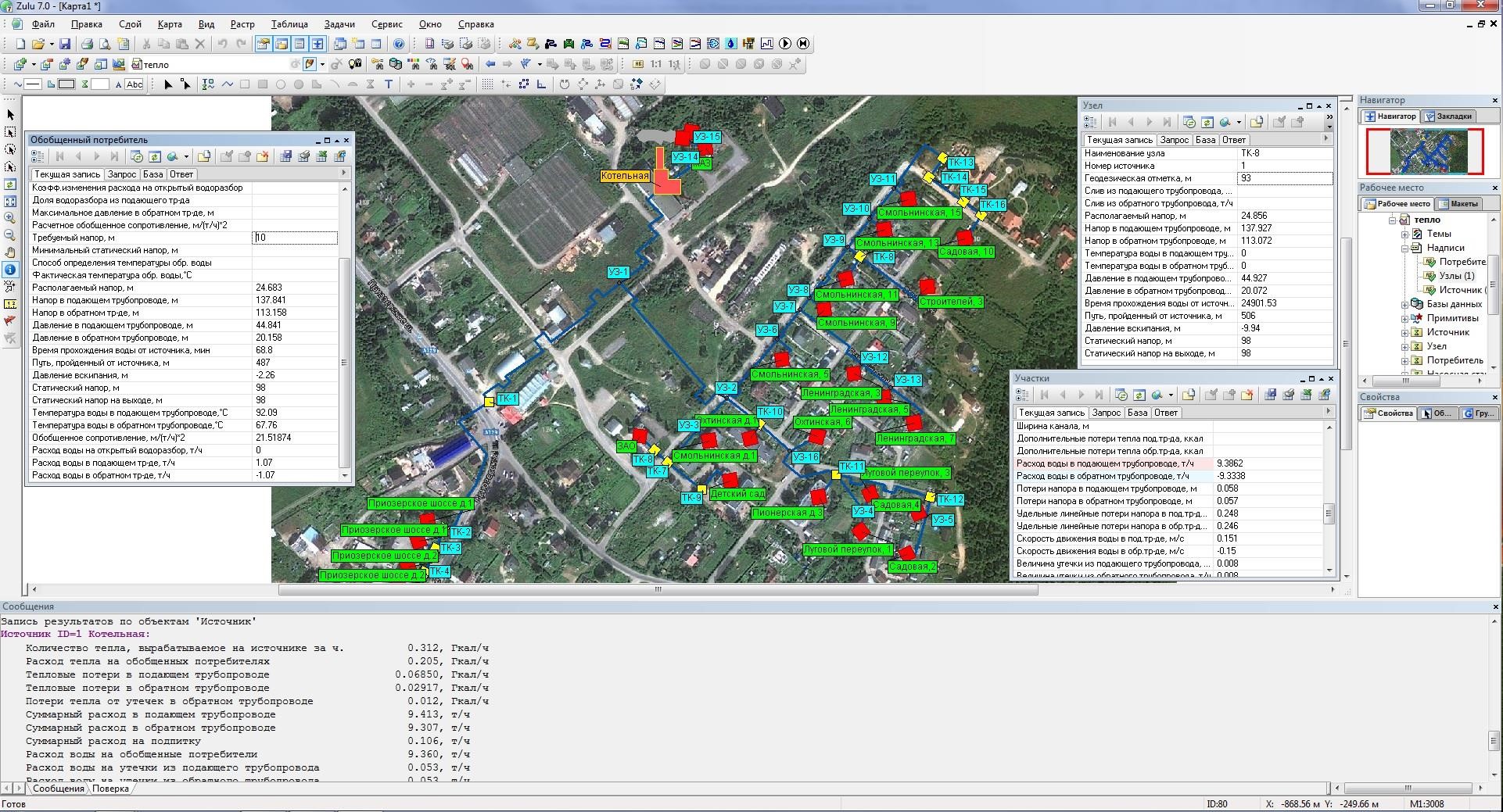 Электронная модель схемы теплоснабжения поселенияПоверочный расчет тепловой сети. Целью поверочного расчета является определение фактических расходов теплоносителя на участках тепловой сети и у потребителей, а также количестве тепловой энергии получаемой потребителем при заданной температуре воды в подающем трубопроводе и располагаемом напоре на источнике. Созданная математическая имитационная модель системы теплоснабжения, служащая для решения поверочной задачи, позволяет анализировать гидравлический и тепловой режим работы системы, а также прогнозировать изменение температуры внутреннего воздуха у потребителей. Расчеты могут проводиться при различных исходных данных, в том числе аварийных ситуациях, например, отключении отдельных участков тепловой сети, передачи воды и тепловой энергии от одного источника к другому по одному из трубопроводов и т.д. В результате расчета определяются расходы и потери напора в трубопроводах, напоры в узлах сети, в том числе располагаемые напоры у потребителей, температура теплоносителя в узлах сети (при учете тепловых потерь), температуры внутреннего воздуха у потребителей, расходы и температуры воды на входе и выходе в каждую систему теплопотребления. При работе нескольких источников на одну сеть определяется распределение воды и тепловой энергии между источниками. Подводится баланс по воде и отпущенной тепловой энергией между источником и потребителями.Перспективные балансы тепловой мощности источников тепловой энергии и тепловой нагрузкиБалансы тепловой энергии (мощности) и перспективной тепловой нагрузки в каждой из выделенных зон действия источников тепловой энергии с определением резервов (дефицитов) существующей располагаемой тепловой мощности источников тепловой энергииПерспективная тепловая нагрузка для составления перспективного баланса тепловой мощности и тепловой нагрузки в зоне действия источников тепловой энергии определена аналогично таблице 37.Балансы тепловой мощности источника тепловой энергии и присоединенной тепловой нагрузки в каждой зоне действия источника тепловой энергии по каждому из магистральных выводов (если таких выводов несколько) тепловой мощности источника тепловой энергииСогласно перспективе развития МО «Агалатовское сельское поселение», в расчетный период планируется подключение новых потребителей к котельной №62 «Военный городок» и к котельной 2,7 МВт. В таблице 40 представлено изменение мощности котельных, а также увеличение нагрузки.Перспективный удельный расход условного топливаГидравлический расчет передачи теплоносителя для каждого магистрального вывода с целью определения возможности (невозможности) обеспечения тепловой энергией существующих и перспективных потребителей, присоединенных к тепловой сети от каждого магистрального выводаНа рисунке 35 представлена схема теплоснабжения от блочно-модульной котельной 2,7 МВт с подключенными перспективными потребителями.На пьезометрических графиках, представленных на рисунках 36 и 37 видно, что перспективные потребители будут получать тепловую энергию в полном объеме, если на БМК 2,7 МВт увеличить установленную мощность на 0,603 Гкал/час.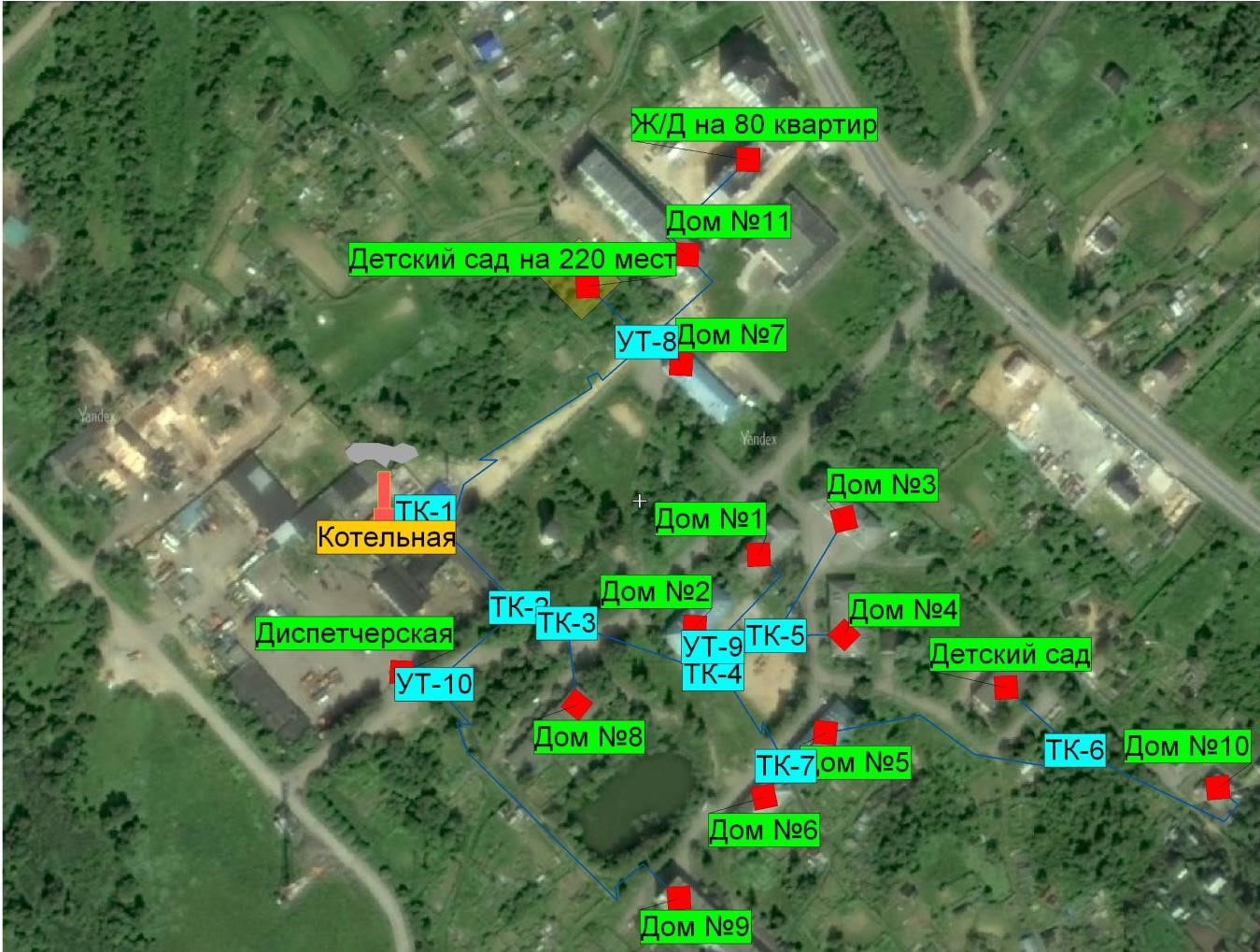 Перспективная схема теплоснабжения от БМК 2,7 МВт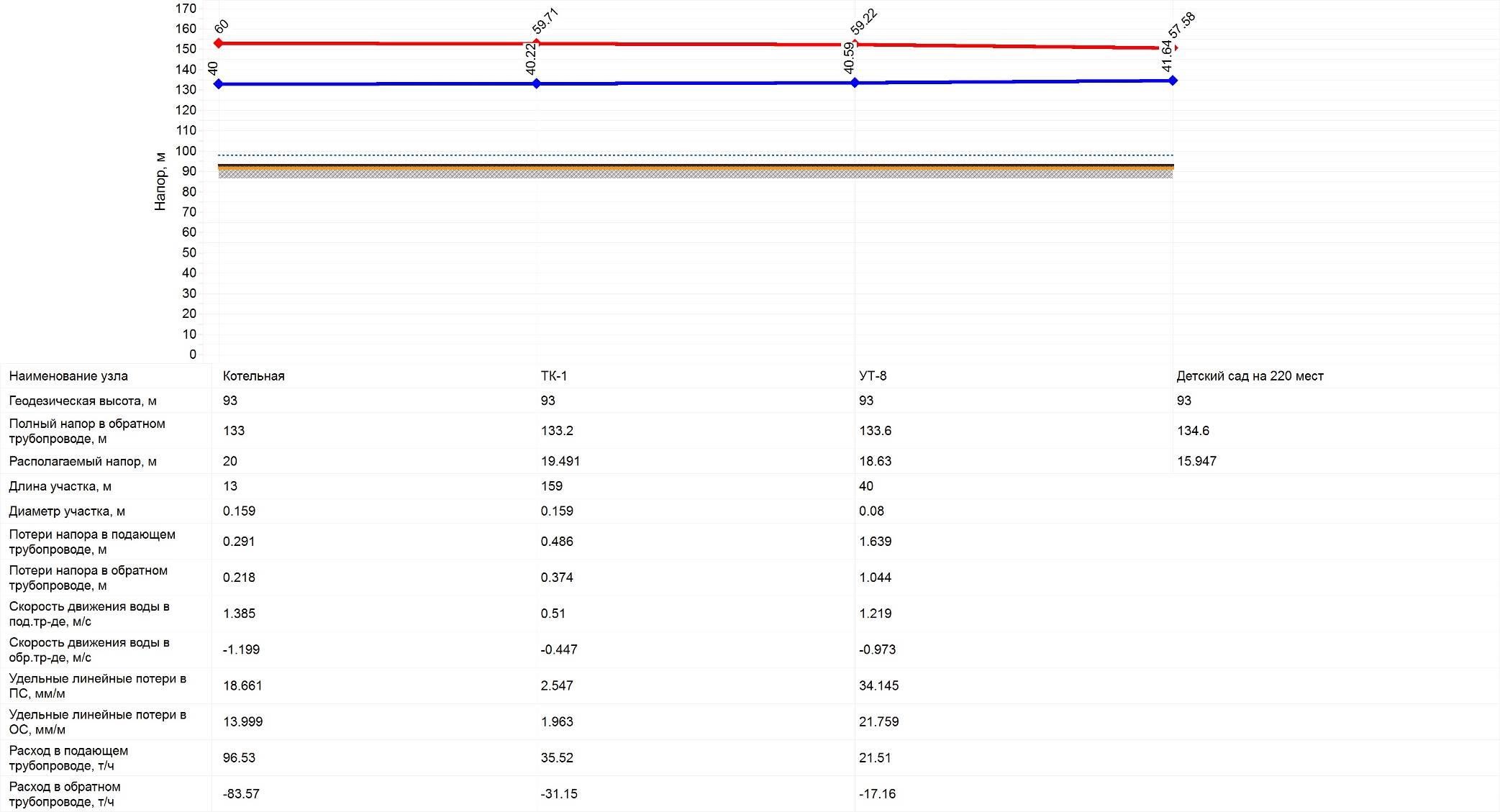 Пьезометрический график от БМК 2,7 МВт до перспективного потребителя, детский сад на 220 мест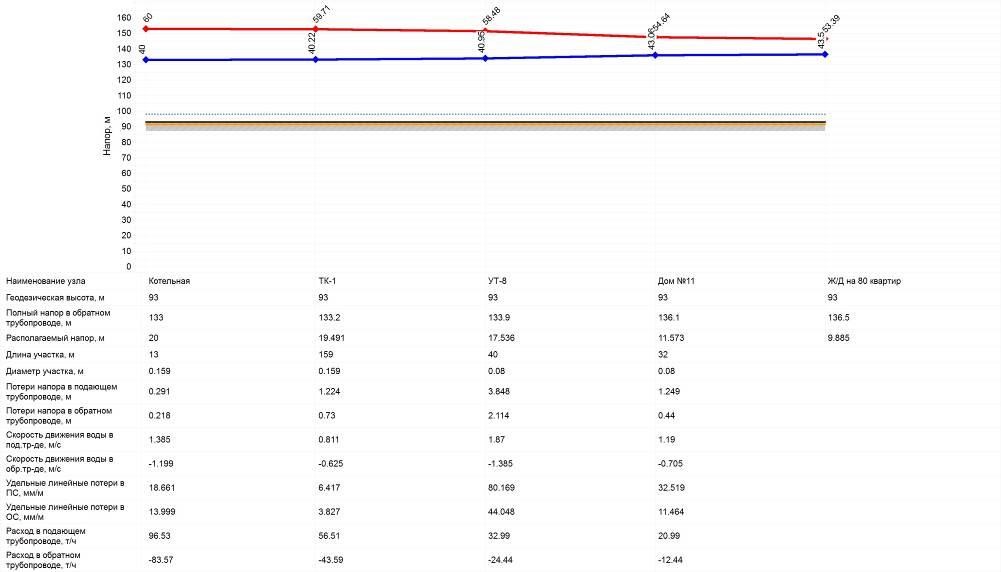 Пьезометрический график от БМК 2,7 МВт до перспективного потребителя, жилой дом на 80 квартирНа рисунке 38 представлена перспективная схема теплоснабжения от котельной №62 «Военный городок».На пьезометрических графиках, представленных на рисунках 38-43 видно, что все перспективные потребители будут получать тепловую энергию в полном объеме, при условии, что будет произведена реконструкция трубопроводов тепловой сети и увеличена располагаемая мощность источника тепловой энергии. 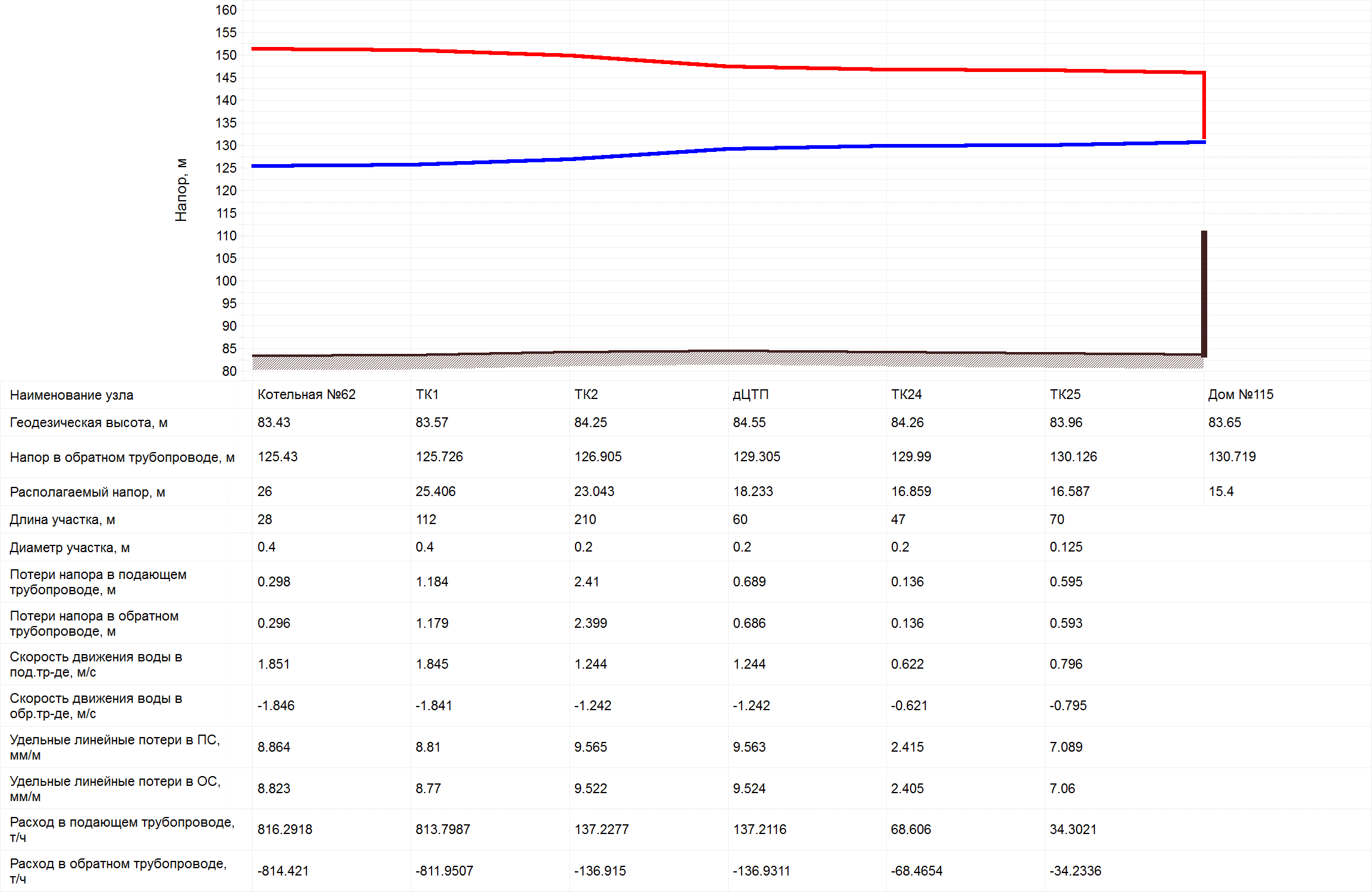 Пьезометрический график от котельной №62 «Военный городок до перспективного потребителя П-1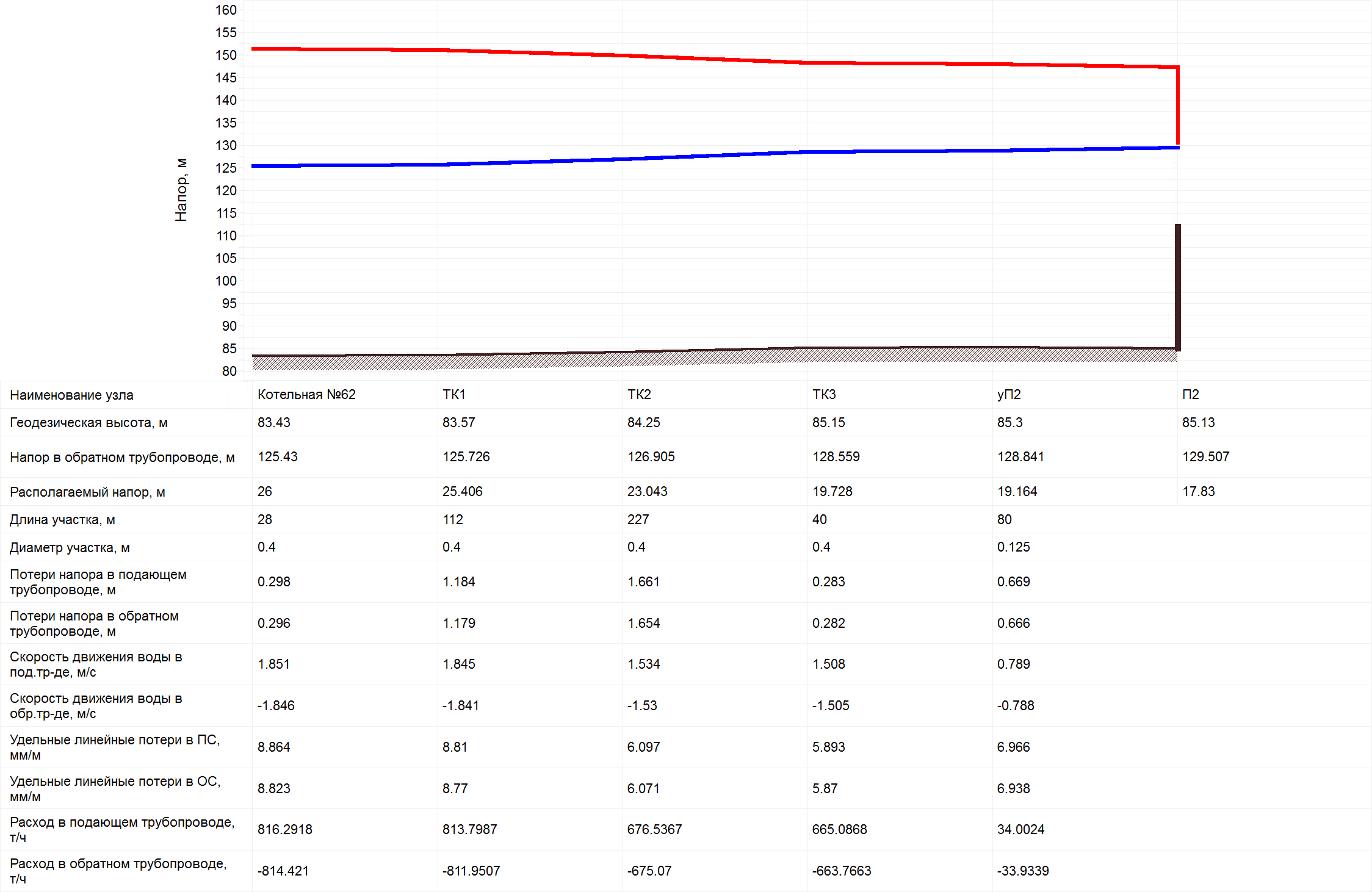 Пьезометрический график от котельной №62 «Военный городок до перспективного потребителя П-2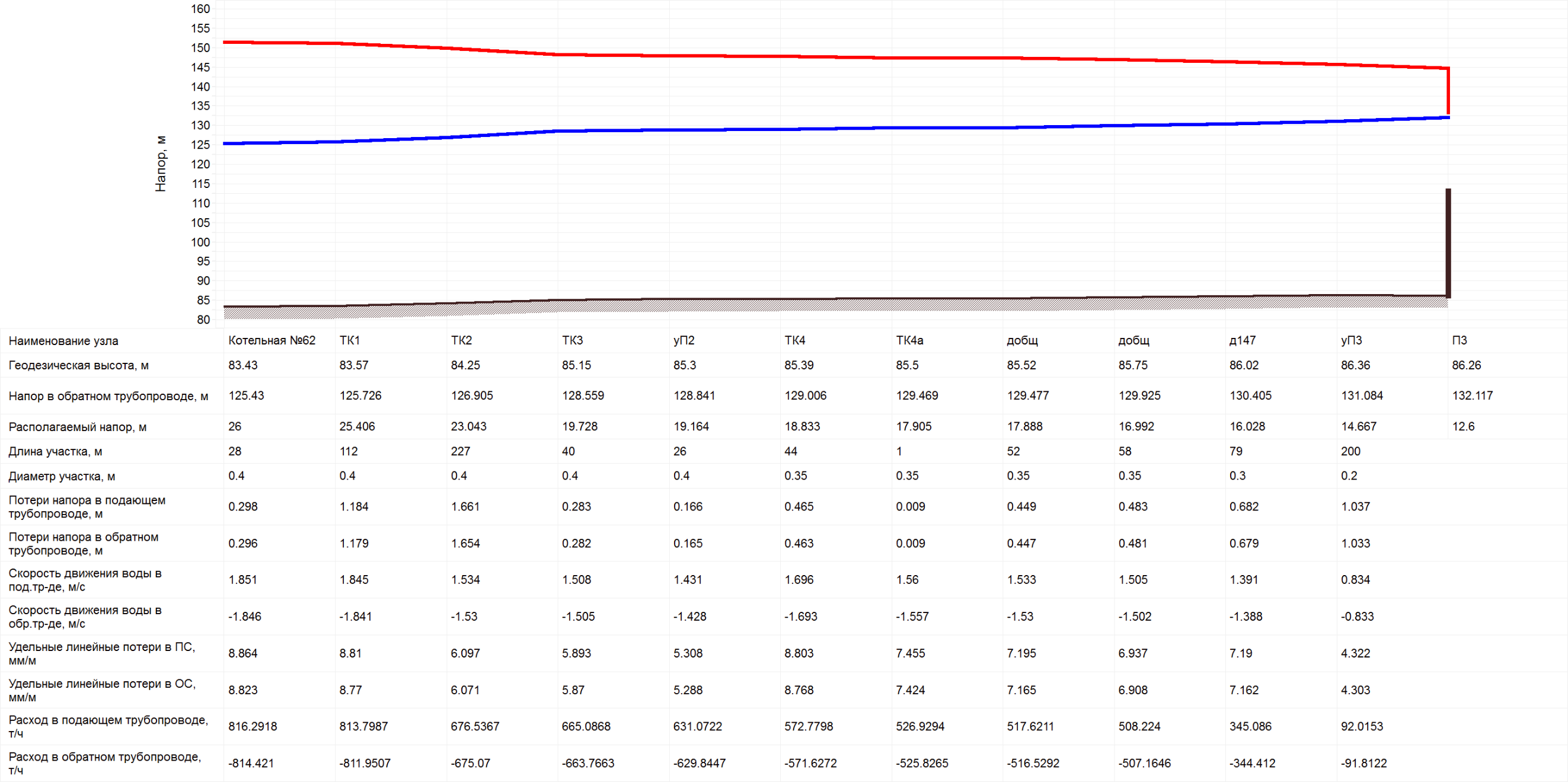 Пьезометрический график от котельной №62 «Военный городок до перспективного потребителя П-3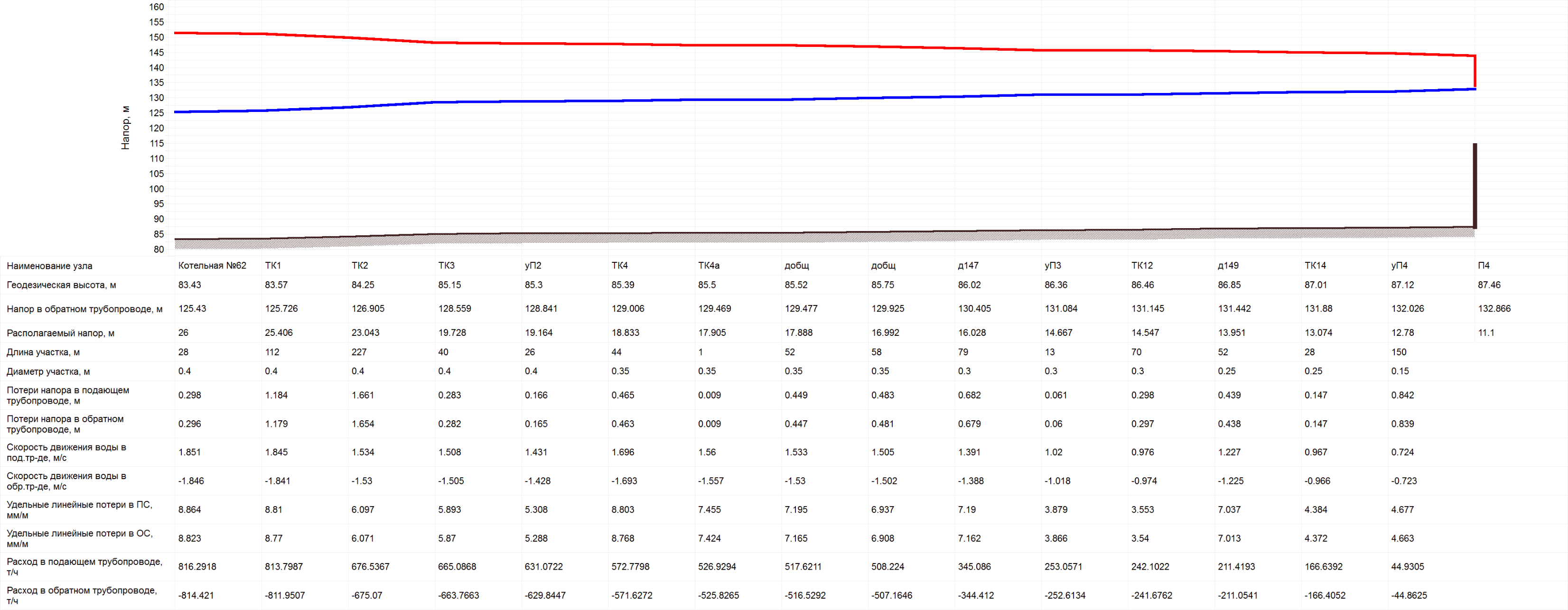 Пьезометрический график от котельной №62 «Военный городок до перспективного потребителя П-4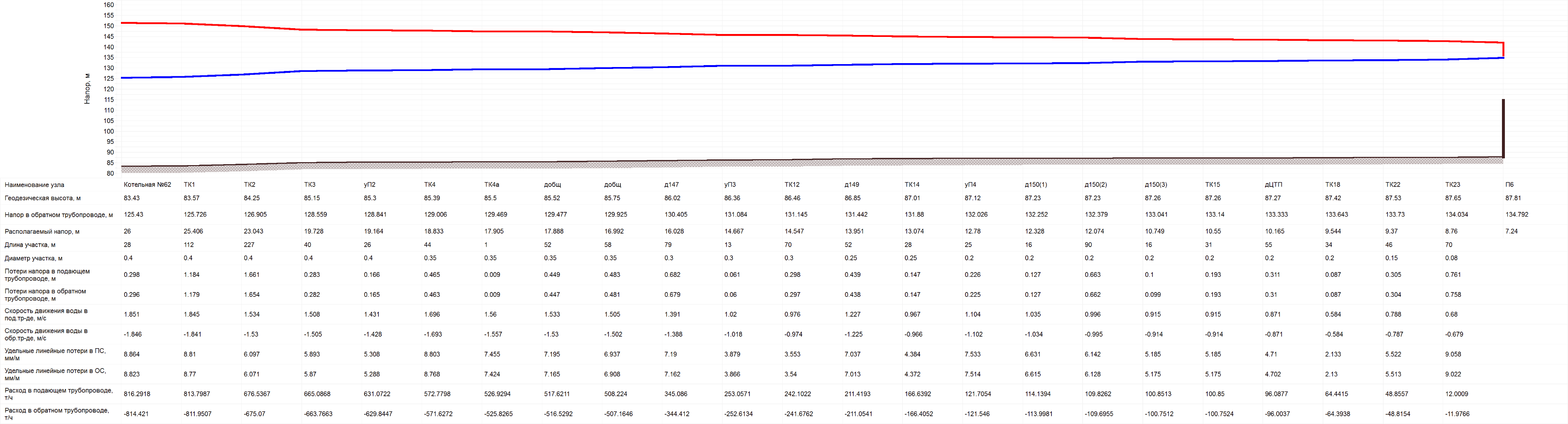 Пьезометрический график от котельной №62 «Военный городок до перспективного потребителя П-6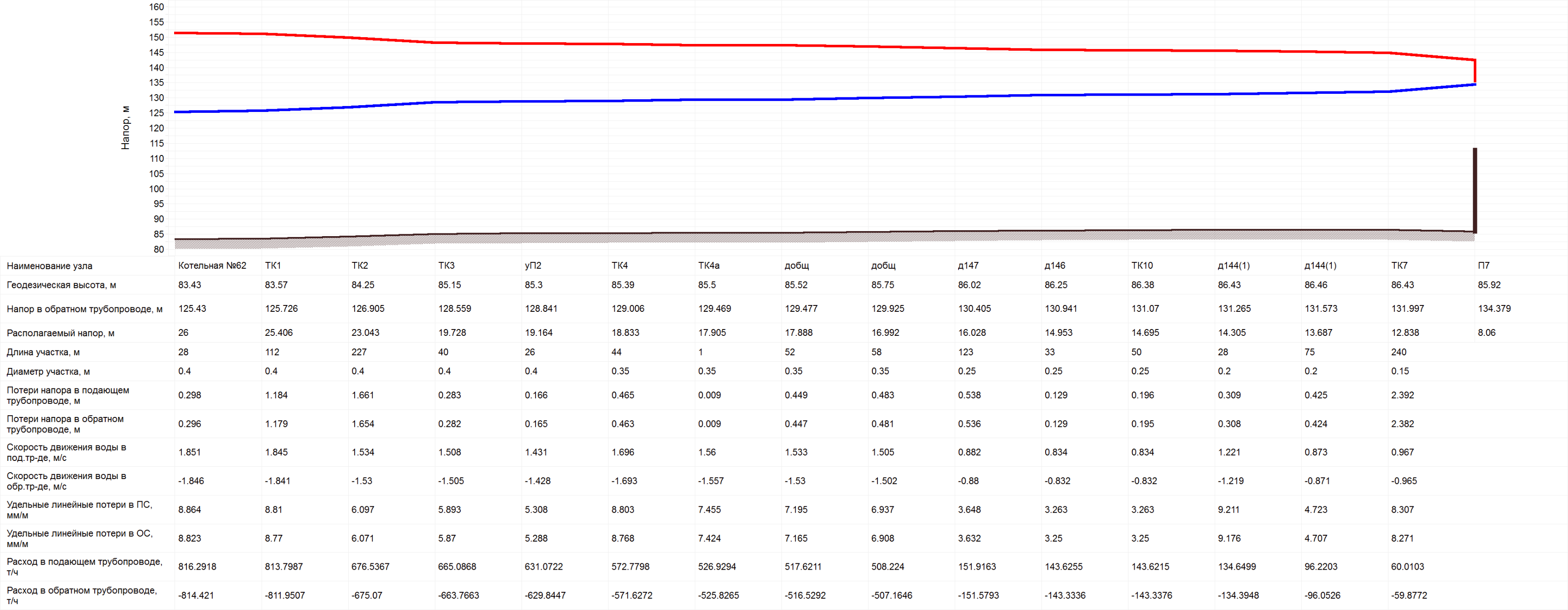 Пьезометрический график от котельной №62 «Военный городок до перспективного потребителя П-7Перспективные балансы производительности водоподготовительных установок и максимального потребления теплоносителя теплопотребляющими установками потребителей, в том числе в аварийных режимахОбоснование балансов производительности водоподготовительных установок в целях подготовки теплоносителя для тепловых сетей и перспективного потребления теплоносителя теплопотребляющими установками потребителейРасход подпиточной воды в рабочем режиме должен компенсировать расчетные (нормируемые) потери сетевой воды в системе теплоснабжения. Для котельной №62 перспективная производительность водоподготовительной установки будет составлять 2,351 т/ч.Обоснование перспективных потерь теплоносителя при его передаче по тепловым сетямПотери теплоносителя при транспортировке по сетям теплоснабжения от котельной №62 в перспективе возрастут за счет увеличения объема тепловой сети и составят 1,181 т/ч. Также потери теплоносителя могут увеличиться при возникновении аварийных ситуаций на тепловых сетях или на котельных. Также увеличение потерь сетевой воды могут быть связаны с незаконным сливом теплоносителя из батарей потребителей.Предложения по строительству, реконструкции и техническому перевооружению источников тепловой энергииОпределение условий организации централизованного теплоснабжения, индивидуального теплоснабжения, а также поквартирного отопленияСогласно статье 14, ФЗ №190 «О теплоснабжении» от 27.07.2010 года, подключение теплопотребляющих установок и тепловых сетей потребителей тепловой энергии, в том числе застройщиков, к системе теплоснабжения осуществляется в порядке, установленном законодательством о градостроительной деятельности для подключения объектов капитального строительства к сетям инженерно-технического обеспечения, с учетом особенностей, предусмотренных ФЗ №190 «О теплоснабжении» и правилами подключения к системам теплоснабжения, утвержденными Правительством Российской Федерации.Подключение осуществляется на основании договора на подключение к системе теплоснабжения, который является публичным для теплоснабжающей организации, теплосетевой организации. Правила выбора теплоснабжающей организации или теплосетевой организации, к которой следует обращаться заинтересованным в подключении к системе теплоснабжения лицам, и которая не вправе отказать им в услуге по такому подключению и в заключении соответствующего договора, устанавливаются правилами подключения к системам теплоснабжения, утвержденными Правительством Российской Федерации.При наличии технической возможности подключения к системе теплоснабжения и при наличии свободной мощности в соответствующей точке подключения отказ потребителю, в том числе застройщику, в заключении договора на подключение объекта капитального строительства, находящегося в границах определенного схемой теплоснабжения радиуса эффективного теплоснабжения, не допускается. Нормативные сроки подключения к системе теплоснабжения этого объекта капитального строительства устанавливаются правилами подключения к системам теплоснабжения, утвержденными Правительством Российской Федерации.В случае технической невозможности подключения к системе теплоснабжения объекта капитального строительства вследствие отсутствия свободной мощности в соответствующей точке подключения на момент обращения соответствующего потребителя, в том числе застройщика, но при наличии в утвержденной в установленном порядке инвестиционной программе теплоснабжающей организации или теплосетевой организации мероприятий по развитию системы теплоснабжения и снятию технических ограничений, позволяющих обеспечить техническую возможность подключения к системе теплоснабжения объекта капитального строительства, отказ в заключении договора на его подключение не допускается. Нормативные сроки его подключения к системе теплоснабжения устанавливаются в соответствии с инвестиционной программой теплоснабжающей организации или теплосетевой организации в пределах нормативных сроков подключения к системе теплоснабжения, установленных правилами подключения к системам теплоснабжения, утвержденными Правительством Российской Федерации.В случае технической невозможности подключения к системе теплоснабжения объекта капитального строительства вследствие отсутствия свободной мощности в соответствующей точке подключения на момент обращения соответствующего потребителя, в том числе застройщика, и при отсутствии в утвержденной в установленном порядке инвестиционной программе теплоснабжающей организации или теплосетевой организации мероприятий по развитию системы теплоснабжения и снятию технических ограничений, позволяющих обеспечить техническую возможность подключения к системе теплоснабжения этого объекта капитального строительства, теплоснабжающая организация или теплосетевая организация в сроки и в порядке, которые установлены правилами подключения к системам теплоснабжения, утвержденными Правительством Российской Федерации, обязана обратиться в федеральный орган исполнительной власти, уполномоченный на реализацию государственной политики в сфере теплоснабжения, или орган местного самоуправления, утвердивший схему теплоснабжения, с предложением о включении в нее мероприятий по обеспечению технической возможности подключения к системе теплоснабжения этого объекта капитального строительства. Федеральный орган исполнительной власти, уполномоченный на реализацию государственной политики в сфере теплоснабжения, или орган местного самоуправления, утвердивший схему теплоснабжения, в сроки, в порядке и на основании критериев, которые установлены порядком разработки и утверждения схем теплоснабжения, утвержденным Правительством Российской Федерации, принимает решение о внесении изменений в схему теплоснабжения или об отказе во внесении в нее таких изменений. В случае, если теплоснабжающая или теплосетевая организация не направит в установленный срок и (или) представит с нарушением установленного порядка в федеральный орган исполнительной власти, уполномоченный на реализацию государственной политики в сфере теплоснабжения, или орган местного самоуправления, утвердивший схему теплоснабжения, предложения о включении в нее соответствующих мероприятий, потребитель, в том числе застройщик, вправе потребовать возмещения убытков, причиненных данным нарушением, и (или) обратиться в федеральный антимонопольный орган с требованием о выдаче в отношении указанной организации предписания о прекращении нарушения правил недискриминационного доступа к товарам.В случае внесения изменений в схему теплоснабжения теплоснабжающая организация или теплосетевая организация обращается в орган регулирования для внесения изменений в инвестиционную программу. После принятия органом регулирования решения об изменении инвестиционной программы он обязан учесть внесенное в указанную инвестиционную программу изменение при установлении тарифов в сфере теплоснабжения в сроки и в порядке, которые определяются основами ценообразования в сфере теплоснабжения и правилами регулирования цен (тарифов) в сфере теплоснабжения, утвержденными Правительством Российской Федерации. Нормативные сроки подключения объекта капитального строительства устанавливаются в соответствии с инвестиционной программой теплоснабжающей организации или теплосетевой организации, в которую внесены изменения, с учетом нормативных сроков подключения объектов капитального строительства, установленных правилами подключения к системам теплоснабжения, утвержденными Правительством Российской Федерации.Таким образом, вновь вводимые потребители, обратившиеся соответствующим образом в теплоснабжающую организацию, должны быть подключены к централизованному теплоснабжению, если такое подсоединение возможно в перспективе. С потребителями, находящимися за границей радиуса эффективного теплоснабжения, могут быть заключены договора долгосрочного теплоснабжения по свободной (обоюдно приемлемой) цене, в целях компенсации затрат на строительство новых и реконструкцию существующих тепловых сетей, и увеличению радиуса эффективного теплоснабжения. Кроме того, согласно СП 42.133330.2011 "Градостроительство. Планировка и застройка городских и сельских поселений", в районах многоквартирной жилой застройки малой этажности, а также одно-двухквартирной жилой застройки с приусадебными (приквартирными) земельными участками теплоснабжение допускается предусматривать от котельных на группу жилых и общественных зданий или от индивидуальных источников тепла при соблюдении технических регламентов, экологических, санитарно-гигиенических, а также противопожарных требований Групповые котельные допускается размещать на селитебной территории с целью сокращения потерь при транспорте теплоносителя и снижения тарифа на тепловую энергию.Согласно СП 60.13330.2012 "Отопление, вентиляция и кондиционирование воздуха", для индивидуального теплоснабжения зданий следует применять теплогенераторы полной заводской готовности на газообразном, жидком и твердом топливе общей теплопроизводительностью до 360 кВт с параметрами теплоносителя не более 95оС и 0,6 МПа. Теплогенераторы следует размещать в отдельном помещении на любом надземном этаже, а также в цокольном и подвальном этажах отапливаемого здания.Условия организации поквартирного теплоснабжения определены в СП 54.13330.2011 "Здания жилые многоквартирные" и СП 60.13330.2012 "Отопление, вентиляция и кондиционирование воздуха.Согласно п.15, с. 14, ФЗ №190 от 27.07.2010 г., запрещается переход на отопление жилых помещений в многоквартирных домах с использованием индивидуальных квартирных источников тепловой энергии, перечень которых определяется правилами подключения к системам теплоснабжения, утвержденными Правительством Российской Федерации, при наличии осуществленного в надлежащем порядке подключения к системам теплоснабжения многоквартирных домов.Обоснование предлагаемых для строительства источников тепловой энергии с комбинированной выработкой тепловой и электрической энергии для обеспечения перспективных тепловых нагрузокСтроительство новых источников с комбинированной выработкой тепловой и электрической энергии разрабатываемой схемой теплоснабжения не предусматривается.Обоснование предлагаемых для реконструкции действующих источников тепловой энергии для обеспечения перспективных приростов тепловых нагрузокДля покрытия перспективных нагрузок, планируемых к подключению к котельной №62, необходимо произвести переход к тепловому графику котлового контура – 130/75 и выполнить реконструкцию обвязки котлов с подключением котельной к сети по независимой схеме с разделением сетевого и котлового контуров. Для этого необходимо:Установка четырех теплообменников мощностью 8 МВт каждый;Установка летней и зимней групп насосов котлового контура с частотным регулированием;Установка летней и зимней групп сетевых насосов с частотным регулированием;Увеличение диаметра выпуска тепловой сети до Ду500, с соответствующей заменой всей необходимой арматуры (грязевики, запорная арматура, узел учета тепловой энергии);Установка системы ХВО с комплексом дозирования реагента, связывающего кислород;Замена системы автоматизации котельной в связи с изменением тепловой схемы.Обоснование предлагаемых для реконструкции котельных для выработки электроэнергии в комбинированном цикле на базе существующих и перспективных тепловых нагрузокРеконструкции котельных для выработки электроэнергии в комбинированном цикле на базе существующих и перспективных тепловых нагрузок не планируется.Обоснование предлагаемых для реконструкции котельных с увеличением зоны их действия путем включения в нее зон действия существующих источников тепловой энергииРеконструкции котельных с увеличением зоны их действия путем включения в нее зон действия существующих источников тепловой энергии не требуется.Обоснование предлагаемых для перевода в пиковый режим работы котельных по отношению к источникам тепловой энергии с комбинированной выработкой тепловой и электрической энергииПеревод котельных в пиковый режим по отношению к источникам тепловой энергии с комбинированной выработкой тепловой и электрической энергии не предусматривается.Обоснование предложений по расширению зон действия действующих источников тепловой энергии с комбинированной выработкой тепловой и электрической энергииДействующие источники тепловой энергии с комбинированной выработкой тепловой и электрической энергии на территории поселения отсутствуют.Обоснование предлагаемых для вывода в резерв и (или) вывода из эксплуатации котельных при передаче тепловых нагрузок на другие источники тепловой энергииНа расчетный срок в поселении не предполагается вывод из эксплуатации источников теплоснабжения.  Обоснование организации индивидуального теплоснабжения в зонах застройки поселения малоэтажными жилыми зданиямиВ случае строительства объектов жилого фонда усадебного типа, подключение к централизованной системе теплоснабжения не предусматривается по причине неэффективности данного мероприятия (рост совокупных затрат на транспортировку тепловой энергии, обслуживание тепловых сетей, потери тепловой энергии в тепловых сетях, а также увеличение удельных затрат на строительство тепловых сетей, связанных с большой протяженностью тепловых сетей малого диаметра).В случае строительства объектов жилого фонда на месте снесенных объектов подключение к системе централизованного теплоснабжения определяется индивидуально в каждом отдельном случае, руководствуясь положениями нормативной и нормативно-технической документацией. Обоснование организации теплоснабжения в производственных зонах на территории поселения, городского округаПроизводственные зоны на территории поселения отсутствуют.Предложения по строительству и реконструкции тепловых сетей и сооружений на нихРеконструкция и строительство тепловых сетей, обеспечивающих перераспределение тепловой нагрузки из зон с дефицитом тепловой мощности в зоны с избытком тепловой мощности Существующей пропускной способности трубопроводов тепловой сети недостаточно для обеспечения качественного теплоснабжения потребителей. Перераспределение тепловой нагрузки из зон с дефицитом тепловой мощности в зоны с избытком тепловой мощности планируется за счет реконструкции тепловой сети и подробно рассмотрена в пункте 7.6. Строительство тепловых сетей для обеспечения перспективных приростов тепловой нагрузки под жилищную, комплексную или производственную застройку во вновь осваиваемых районах поселенияВ таблице 41 представлена перспективная прокладка сетей до новых потребителей.Перспективная прокладка сетейСтроительство тепловых сетей, обеспечивающих условия, при наличии которых существует возможность поставок тепловой энергии потребителям от различных источников тепловой энергии при сохранении надежности теплоснабженияСтроительство тепловых сетей, обеспечивающих условия, при наличии которых существует возможность поставок тепловой энергии потребителям от различных источников тепловой энергии при сохранении надежности теплоснабжения, не предусматривается.Строительство или реконструкция тепловых сетей для повышения эффективности функционирования системы теплоснабжения, в том числе за счет перевода котельных в пиковый режим работы или ликвидации котельныхСтроительство или реконструкция тепловых сетей за счет перевода котельных в пиковый режим не предусматривается, так как отсутствуют пиковые водогрейные котельные.Строительство тепловых сетей для обеспечения нормативной надежности теплоснабженияСистема теплоснабжения МО «Агалатовское сельское поселение» относится к высоконадежным системам теплоснабжения. Необходимости в строительстве тепловых сетей для обеспечения нормативной надежности нет.Реконструкция тепловых сетей с увеличением диаметра трубопроводов для обеспечения перспективных приростов тепловой нагрузкиГидравлический расчет тепловых сетей показал, что существующие тепловые сети имеют недостаточную пропускную способность для передачи тепловой энергии до потребителей без нарушения требуемых параметров теплоносителя. С целью обеспечения качественного и надежного теплоснабжения всех потребителей было рассмотрено два варианта развития системы теплоснабжения: реконструкция существующей двухтрубной системы с увеличением диаметров трубопроводов и установкой автоматизированных индивидуальных тепловых пунктов с теплообменным оборудованием на ГВС в подвалах потребителей и реконструкция существующих сетей отопления с увеличением диаметров трубопроводов и  реконструкцией трубопроводов ГВС с целью организации закрытой, четырехтрубной системы теплоснабжения потребителей. Гидравлический расчет тепловых сетей показал, что существующие тепловые сети имеют недостаточную пропускную способность для передачи тепловой энергии до потребителей без нарушения требуемых параметров теплоносителя. Был произведен технико-экономический анализ обоих вариантов развития системы теплоснабжения на основании результатов которого администрацией МО «Агалатовское сельское поселение» было принято решение на реализацию четырехтрубной системы теплоснабжения. Письмо о решение на реализацию этого варианта развития представлено на рисунке 44.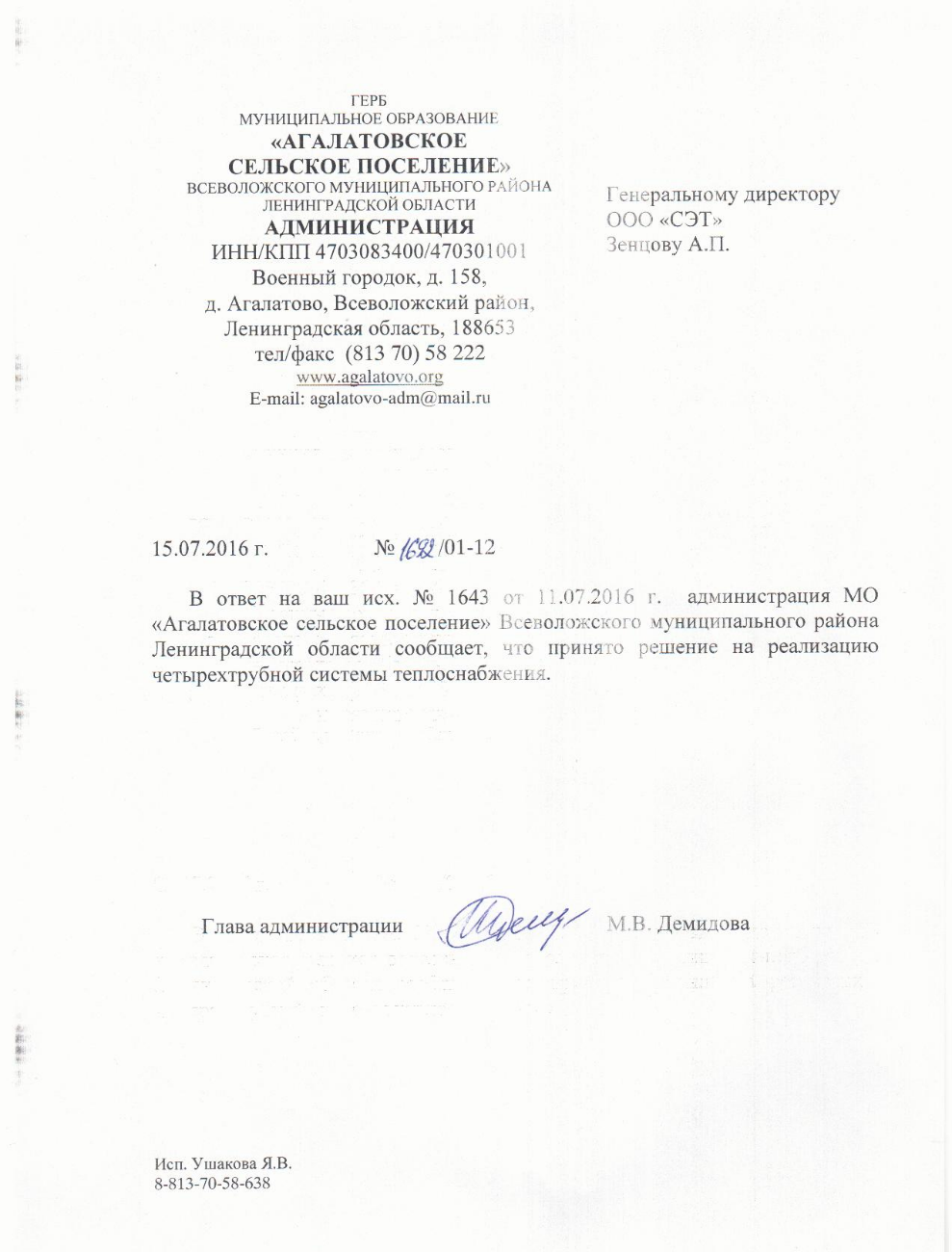 Письмо администрации МО «Агалатовское сельское поселение»Перечень реконструируемых участков для этого варианта развития тепловой сети с необходимыми диаметрами представлен в таблице 42.Реконструкция тепловых сетейРеконструкция тепловых сетей, подлежащих замене в связи с исчерпанием эксплуатационного ресурсаРеконструкция тепловых сетей, подлежащих замене в связи с исчерпанием эксплуатационного ресурса, не требуется. Сети не исчерпали свой эксплуатационный ресурс.Строительство и реконструкция насосных станцийНеобходимости в строительстве и реконструкции насосных станций нет.Перспективные топливные балансыРасчеты по каждому источнику тепловой энергии перспективных максимальных часовых и годовых расходов основного вида топлива для зимнего, летнего и переходного периодов, необходимого для обеспечения нормативного функционирования источников тепловой энергии на территории поселения, городского округаВ качестве основного топлива на всех источниках тепловой энергии в МО «Агалатовское сельское поселение» применяется природный газ.Перспективное потребление топлива было рассчитано на развитие системы теплоснабжения до окончания планируемого периода, с учетом ввода новых потребителей, и представлена в таблице 42.Перспективное потребление природного газаРасчеты по каждому источнику тепловой энергии нормативных запасов аварийных видов топливаНормативные запасы аварийного топлива для котельной №62 рассчитаны в соответствии с Приказом об организации в Министерстве энергетики Российской Федерации работы по утверждению нормативов создания запасов топлива на тепловых электростанциях и котельных, утвержденным приказом Минпромэнерго России № 66 от 4.09.2008 г. и представлены в таблице 44.Нормативные запасы аварийного топливаОценка надежности теплоснабженияТермины и определения, используемые в данном разделе, соответствуют определениям ГОСТ 27.002-89 «Надежность в технике». Надежность – свойство участка тепловой сети или элемента тепловой сети сохранять во времени в установленных пределах значения всех параметров, характеризующих способность обеспечивать передачу теплоносителя в заданных режимах и условиях применения и технического обслуживания. Надежность тепловой сети и системы теплоснабжения является комплексным свойством, которое в зависимости от назначения объекта и условий его применения может включать безотказность, долговечность, ремонтопригодность и сохраняемость или определенные сочетания этих свойств. Безотказность – свойство тепловой сети непрерывно сохранять работоспособное состояние в течение некоторого времени или наработки; Долговечность – свойство тепловой сети или объекта тепловой сети сохранять работоспособное состояние до наступления предельного состояния при установленной системе технического обслуживания и ремонта; Ремонтопригодность – свойство элемента тепловой сети, заключающееся в приспособленности к поддержанию и восстановлению работоспособного состояния путем технического обслуживания и ремонта; Исправное состояние – состояние элемента тепловой сети и тепловой сети в целом, при котором он соответствует всем требованиям нормативно-технической и(или) конструкторской (проектной) документации; Неисправное состояние – состояние элемента тепловой сети или тепловой сети в целом, при котором он не соответствует хотя бы одному из требований нормативно технической и (или) конструкторской (проектной) документации; Работоспособное состояние – состояние элемента тепловой сети или тепловой сети в целом, при котором значения всех параметров, характеризующих способность выполнять заданные функции, соответствуют требованиям нормативно-технической и (или) конструкторской (проектной) документации; Неработоспособное состояние - состояние элемента тепловой сети, при котором значение хотя бы одного параметра, характеризующего способность выполнять заданные функции, не соответствует требованиям нормативно-технической и (или)конструкторской (проектной) документации. Для сложных объектов возможно деление их неработоспособных состояний. При этом из множества неработоспособных состояний выделяют частично неработоспособные состояния, при которых тепловая сеть способна частично выполнять требуемые функции; Предельное состояние – состояние элемента тепловой сети или тепловой сети в целом, при котором его дальнейшая эксплуатация недопустима или нецелесообразна, либо восстановление его работоспособного состояния невозможно или нецелесообразно; Критерий предельного состояния - признак или совокупность признаков предельного состояния элемента тепловой сети, установленные нормативно технической и (или) конструкторской (проектной) документацией. В зависимости от условий эксплуатации для одного и того же элемента тепловой сети могут быть установлены два и более критериев предельного состояния; Дефект – по ГОСТ 15467; Повреждение – событие, заключающееся в нарушении исправного состояния объекта при сохранении работоспособного состояния; Отказ – событие, заключающееся в нарушении работоспособного состоянии элемента тепловой сети или тепловой сети в целом; Критерий отказа – признак или совокупность признаков нарушения работоспособного состояния тепловой сети, установленные в нормативно технической и(или) конструкторской (проектной) документации. Для целей перспективной схемы теплоснабжения термин «отказ» будет использован в следующих интерпретациях: отказ участка тепловой сети – событие, приводящие к нарушению его работоспособного состояния (т.е. прекращению транспорта теплоносителя по этому участку в связи с нарушением герметичности этого участка); отказ системы теплоснабжения – событие, приводящее к падению температуры в отапливаемых помещениях жилых и общественных зданий ниже +12°С, в промышленных зданиях ниже +8 °С (СНиП 41-02-2003. Тепловые сети). При разработке схемы теплоснабжения для описания надежности термин «повреждение» будет употребляться только в отношении событий, к которым в соответствии с ГОСТ 27.002-89 эти события не приводят к нарушению работоспособности участка тепловой сети и, следовательно, не требуют выполнения незамедлительных ремонтных работ с целью восстановления его работоспособности. К таким событиям относятся зарегистрированные «свищи» на прямом или обратном теплопроводах тепловых сетей. Мы также не будем употреблять термин «авария», так как это характеристика «тяжести» отказа и возможных последствие его устранения. Все упомянутые в этом абзаце термины устанавливают лишь градацию (шкалу) отказов. В соответствии со СНиП 41-02-2003 расчет надежности теплоснабжения должен производиться для каждого потребителя, при этом минимально допустимые показатели вероятности безотказной работы следует принимать для:источника теплоты Рит = 0,97 тепловых сетей Ртс = 0,9 потребителя теплоты Рпт = 0,99;СЦТ в целом Рсцт = 0,86.Расчет вероятность безотказной работы тепловой сети по отношению к каждому потребителю осуществляется по следующему алгоритму:Определяется путь передачи теплоносителя от источника до потребителя, по отношению к которому выполняется расчет вероятности безотказной работы тепловой сети.  На первом этапе расчета устанавливается перечень участков теплопроводов, составляющих этот путь.Для каждого участка тепловой сети устанавливаются: год его ввода в эксплуатацию, диаметр и протяженность.На основе обработки данных по отказам и восстановлениям (времени, затраченном на ремонт участка) всех участков тепловых сетей за несколько лет их работы устанавливаются следующие зависимости:λ0 -средневзвешенная частота (интенсивность) устойчивых отказов участков конкретной системе теплоснабжения при продолжительности эксплуатации участков от 3 до 17 лет (1/км/год); средневзвешенная частота (интенсивность) отказов для участков тепловой сети с продолжительностью эксплуатации от 1 до 3 лет; средневзвешенная частота (интенсивность) отказов для участков тепловой сети с продолжительностью эксплуатации от 17 и более лет; средневзвешенная продолжительность ремонта (восстановления) участков тепловой сети; средневзвешенная продолжительность ремонта (восстановления) участков тепловой сети в зависимости от диаметра участка;  Частота (интенсивность) отказов1 каждого участка тепловой сети измеряется с помощью показателя λ который имеет размерность [1/км/год] или [1/км/час]. Интенсивность отказов всей тепловой сети (без резервирования) по отношению к потребителю представляется как последовательное (в смысле надежности) соединение элементов, при котором отказ одного из всей совокупности элементов приводит к отказу все системы в целом. Средняя вероятность безотказной работы системы, состоящей из последовательно соединенных элементов, будет равна произведению вероятностей безотказной работы: 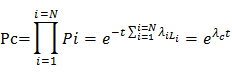 Интенсивность отказов всего последовательного соединения равна сумме интенсивностей отказов на каждом участке  [1/час], где 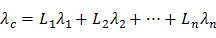 - протяженность каждого участка, [км]. 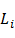  И, таким образом, чем выше значение интенсивности отказов системы, тем меньше вероятность безотказной работы. Параметр времени в этих выражениях всегда равен одному отопительному периоду, т.е. значение вероятности безотказной работы вычисляется как некоторая вероятность в конце каждого рабочего цикла (перед следующим ремонтным периодом).  Интенсивность отказов каждого конкретного участка может быть разной, но самое главное, она зависит от времени эксплуатации участка (важно: не в процессе одного отопительного периода, а времени от начала его ввода в эксплуатацию). В нашей практике для описания параметрической зависимости интенсивности отказов мы применяем зависимость от срока эксплуатации, следующего вида, близкую по характеру к распределению Вейбулла: , где 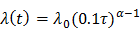 τ - срок эксплуатации участка [лет]. Характер изменения интенсивности отказов зависит от параметра α: при α<1, она монотонно убывает, при α>1 - возрастает; при α=1 функция принимает вид λ(t)=λ0=Const. λ0-это средневзвешенная частота (интенсивность) устойчивых отказов в конкретной системе теплоснабжения. Обработка значительного количества данных по отказам, позволяет использовать следующую зависимость для параметра формы интенсивности отказов: 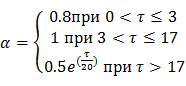 На рисунке 44 приведен вид зависимости интенсивности отказов от срока эксплуатации участка тепловой сети. При ее использовании следует помнить о некоторых допущениях, которые были сделаны при отборе данных: она применима только тогда, когда в тепловых сетях существует четкое разделение на эксплуатационный и ремонтный периоды; в ремонтный период выполняются гидравлические испытания тепловой сети после каждого отказа. 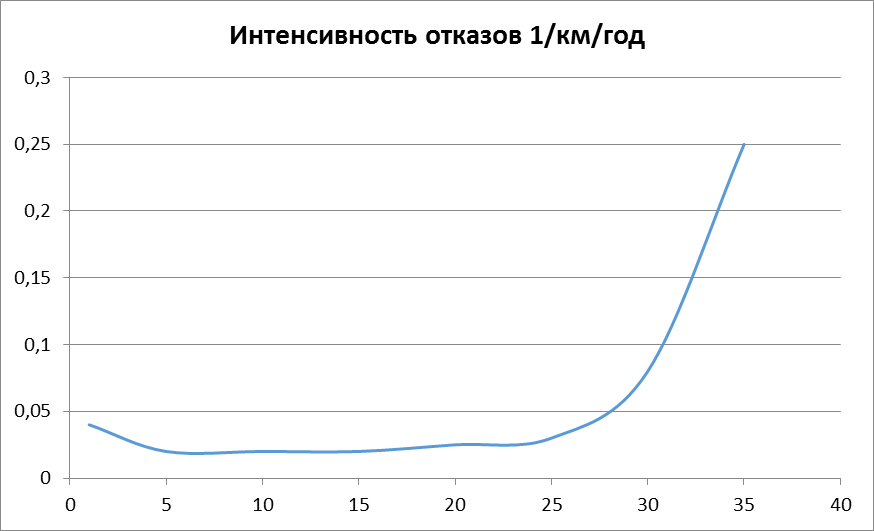 Интенсивность отказов в зависимости от срока эксплуатации трубопроводаПо данным региональных справочников по климату о среднесуточных температурах наружного воздуха за последние десять лет строят зависимость повторяемости температур наружного воздуха (график продолжительности тепловой нагрузки отопления). При отсутствии этих данных зависимость повторяемости температур наружного воздуха для местоположения тепловых сетей принимают по данным СНиП 2.01.01.82 или Справочника «Наладка и эксплуатация водяных тепловых сетей».  С использованием данных о теплоаккумулирующей способности абонентских установок определяют время, за которое температура внутри отапливаемого помещения снизится до 	температуры, установленной в критериях отказа теплоснабжения. Отказ теплоснабжения потребителя – событие, приводящее к падению температуры в отапливаемых помещениях жилых и общественных зданий ниже +12 °С, в промышленных зданиях ниже +8 °С (СНиП 41-02-2003. Тепловые сети). Например, для расчета времени снижения температуры в жилом здании используют формулу:, где 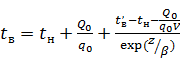 - внутренняя температура, которая устанавливается в помещении через время z в часах, после наступления исходного события, оС; z – время, отсчитываемое после начала исходного события, ч; 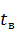 - температура в отапливаемом помещении, которая была в момент начала исходного события, оС; 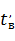 - температура наружного воздуха, усредненная на периоде времени z , оС; 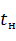 - подача теплоты в помещение, Дж/ч; 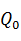 - удельные расчетные тепловые потери здания, Дж/(ч×оС);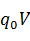 β - коэффициент аккумуляции помещения (здания), ч.Для расчет времени снижения температуры в жилом задании до +12оС. при внезапном прекращении 	теплоснабжения эта формула при 0 имеет следующий вид: 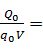   , где  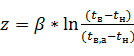 -внутренняя температура, которая устанавливается критерием отказа теплоснабжения (+12оС для жилых зданий); 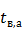 Расчет проводится для каждой градации повторяемости температуры наружного воздуха, при коэффициенте аккумуляции жилого здания β=40 часов. На основе данных о частоте (потоке) отказов участков тепловой сети, повторяемости температур наружного воздуха и данных о времени восстановления (ремонта) элемента (участка, НС, компенсатора и т.д.) тепловых сетей определяют вероятность отказа теплоснабжения потребителя.  В случае отсутствия достоверных данных о времени восстановления теплоснабжения потребителей используются данные указанные в таблице ниже Среднее время восстановления трубопроводаРасчет выполняется для каждого участка и/или элемента, входящего в путь от источника до абонента:по уравнению 2.5 вычисляется время ликвидации повреждения на i-том участке; по каждой градации повторяемости температур с использованием уравнения 2.4 вычисляется допустимое время проведения ремонта; вычисляется относительная и накопленная частота событий, при которых время снижения температуры до критических значений меньше чем время ремонта повреждения; вычисляется поток отказов участка тепловой сети, способный привести к снижению температуры в отапливаемом помещении до температуры в +12 оC.  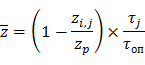 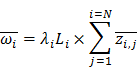 вычисляется вероятность безотказной работы участка тепловой сети относительно абонента: 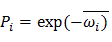 Системы теплоснабжения МО «Агалатовское сельское поселение» относятся к высоконадежным системам теплоснабжения.Обоснование инвестиций в строительство, реконструкцию и техническое перевооружение Глава «Обоснование инвестиций в строительство, реконструкцию и техническое перевооружение» разработана в соответствии с требованиями п.48 Постановления Правительства РФ от 22.02.2012 № 154 «О требованиях к схемам теплоснабжения, порядку их разработки и утверждения». В данной главе отражены следующие вопросы:а) выполнена оценка финансовых потребностей для осуществления строительства, реконструкции и технического перевооружения источников тепловой энергии и тепловых сетей поселения;б) приведены предложения по источникам инвестиций, обеспечивающих финансовые потребности для развития системы теплоснабжения муниципального образования.Оценка финансовых потребностей для осуществления строительства, реконструкции и технического перевооружения источников тепловой энергии и тепловых сетейВ перспективе развития МО «Агалатовское сельское поселение»:Реконструкция блочно-модульной котельной 2,7 МВт и котельной №62 «Военный городок», в связи с возникающим в следствии подключения к ним перспективных потребителей дефицитом располагаемой мощности источников;Замена или ремонт деаэратора, установленного на котельной №62 «Военный городок, в связи с его повреждением;Реконструкция трубопроводов отопления и ГВС четырехтрубной системы теплоснабжения от котельной №62 «Военный городок» и отказ от теплообменных аппаратов в ИТП зданий;Строительство участков тепловой сети для подключения перспективных потребителей котельной №62 «Военный городок» и блочно-модульной котельной 2,7 МВт.Объем инвестиций в перспективное строительство и реконструкцию системы теплоснабжения МО «Агалатовское сельское поселение» представлен в таблице 46.Объем инвестиций в систему теплоснабженияПредложения по источникам инвестиций, обеспечивающих финансовые потребностиФинансирование мероприятий по строительству, реконструкции и техническому перевооружению источников тепловой энергии и тепловых сетей может осуществляться из двух основных групп источников – бюджетных и внебюджетных.Бюджетное финансирование указанных объектов осуществляется из бюджета Российской Федерации, бюджетов субъектов и местных бюджетов в соответствии с Бюджетным Кодексом РФ и другими нормативно – правовыми актами.Дополнительная государственная поддержка может быть оказана в соответствии с законодательством о государственной поддержке инвестиционной деятельности, в том числе при реализации мероприятий по энергосбережению и повышению энергоэффективности.Внебюджетное финансирование осуществляется за счет собственных средств теплоснабжающих и теплосетевых организаций, состоящих из прибыли и амортизационных отчислений.  В соответствии с действующим законодательством и по согласованию с органами тарифного регулирования в тарифы теплоснабжающих и теплосетевых организаций может включаться инвестиционная составляющая, необходимая для реализации указанных выше мероприятий.  В соответствии со статьей 10 “Сущность и порядок государственного регулирования цен (тарифов) на тепловую энергию (мощность)” Федеральным законом от 27.07.2010 № 190 – ФЗ “О теплоснабжении” решение об установлении для теплоснабжающих и теплосетевых организаций тарифов на уровне выше установленного предельного максимального уровня принимается органом исполнительной власти субъекта РФ, причем необходимым условием для принятия решения является утверждение инвестиционных программ теплоснабжающих организаций.Обоснование предложения по определению единой теплоснабжающей организации. Решения о распределении тепловой нагрузки между источниками тепловой энергииКритерии определения единой теплоснабжающей организации определены постановлением Правительства Российской Федерации №808 от 08.08.2012 "Об организации теплоснабжения в Российской Федерации и о внесении изменений в некоторые акты Правительства Российской Федерации.Статус единой теплоснабжающей организации присваивается теплоснабжающей и (или) теплосетевой организации решением органа местного самоуправления (далее - уполномоченные органы) при утверждении схемы теплоснабжения поселения, городского округа.В проекте схемы теплоснабжения должны быть определены границы зон деятельности единой теплоснабжающей организации (организаций). Границы зоны (зон) деятельности единой теплоснабжающей организации (организаций) определяются границами системы теплоснабжения.В случае если на территории поселения, городского округа существуют несколько систем теплоснабжения, уполномоченные органы вправе:•	определить единую теплоснабжающую организацию (организации) в каждой из систем теплоснабжения, расположенных в границах поселения, городского округа;•	определить на несколько систем теплоснабжения единую теплоснабжающую организацию.Для присвоения организации статуса единой теплоснабжающей организации на территории поселения, городского округа лица, владеющие на праве собственности или ином законном основании источниками тепловой энергии и (или) тепловыми сетями, подают в уполномоченный орган в течение 1 месяца с даты опубликования (размещения) в установленном порядке проекта схемы теплоснабжения заявку на присвоение организации статуса единой теплоснабжающей организации с указанием зоны ее деятельности. К заявке прилагается бухгалтерская отчетность, составленная на последнюю отчетную дату перед подачей заявки, с отметкой налогового органа о ее принятии.Уполномоченные органы обязаны в течение 3 рабочих дней с даты окончания срока для подачи заявок разместить сведения о принятых заявках на сайте поселения, городского округа, на сайте соответствующего субъекта Российской Федерации в информационно-телекоммуникационной сети "Интернет".В случае если органы местного самоуправления не имеют возможности размещать соответствующую информацию на своих официальных сайтах, необходимая информация может размещаться на официальном сайте субъекта Российской Федерации, в границах которого находится соответствующее муниципальное образование. Поселения, входящие в муниципальный район, могут размещать необходимую информацию на официальном сайте этого муниципального района.В случае если в отношении одной зоны деятельности единой теплоснабжающей организации подана 1 заявка от лица, владеющего на праве собственности или ином законном основании источниками тепловой энергии и (или) тепловыми сетями в соответствующей зоне деятельности единой теплоснабжающей организации, то статус единой теплоснабжающей организации присваивается указанному лицу. В случае если в отношении одной зоны деятельности единой теплоснабжающей организации подано несколько заявок от лиц, владеющих на праве собственности или ином законном основании источниками тепловой энергии и (или) тепловыми сетями в соответствующей зоне деятельности единой теплоснабжающей организации, уполномоченный орган присваивает статус единой теплоснабжающей организации в соответствии с нижеперечисленными критериями.Критериями определения единой теплоснабжающей организации являются:•	владение на праве собственности или ином законном основании источниками тепловой энергии с наибольшей рабочей тепловой мощностью и (или) тепловыми сетями с наибольшей емкостью в границах зоны деятельности единой теплоснабжающей организации;•	размер собственного капитала;•	способность в лучшей мере обеспечить надежность теплоснабжения в соответствующей системе теплоснабжения.Для определения указанных критериев уполномоченный орган при разработке схемы теплоснабжения вправе запрашивать у теплоснабжающих и теплосетевых организаций соответствующие сведения.В случае если заявка на присвоение статуса единой теплоснабжающей организации подана организацией, которая владеет на праве собственности или ином законном основании источниками тепловой энергии с наибольшей рабочей тепловой мощностью и тепловыми сетями с наибольшей емкостью в границах зоны деятельности единой теплоснабжающей организации, статус единой теплоснабжающей организации присваивается данной организации.Показатели рабочей мощности источников тепловой энергии и емкости тепловых сетей определяются на основании данных схемы (проекта схемы) теплоснабжения поселения, городского округа.В случае если заявки на присвоение статуса единой теплоснабжающей организации поданы от организации, которая владеет на праве собственности или ином законном основании источниками тепловой энергии с наибольшей рабочей тепловой мощностью, и от организации, которая владеет на праве собственности или ином законном основании тепловыми сетями с наибольшей емкостью в границах зоны деятельности единой теплоснабжающей организации, статус единой теплоснабжающей организации присваивается той организации из указанных, которая имеет наибольший размер собственного капитала. В случае если размеры собственных капиталов этих организаций различаются не более чем на 5 процентов, статус единой теплоснабжающей организации присваивается организации, способной в лучшей мере обеспечить надежность теплоснабжения в соответствующей системе теплоснабжения.Размер собственного капитала определяется по данным бухгалтерской отчетности, составленной на последнюю отчетную дату перед подачей заявки на присвоение организации статуса единой теплоснабжающей организации с отметкой налогового органа о ее принятии.Способность в лучшей мере обеспечить надежность теплоснабжения в соответствующей системе теплоснабжения определяется наличием у организации технических возможностей и квалифицированного персонала по наладке, мониторингу, диспетчеризации, переключениям и оперативному управлению гидравлическими и температурными режимами системы теплоснабжения и обосновывается в схеме теплоснабжения.В случае если организациями не подано ни одной заявки на присвоение статуса единой теплоснабжающей организации, статус единой теплоснабжающей организации присваивается организации, владеющей в соответствующей зоне деятельности источниками тепловой энергии с наибольшей рабочей тепловой мощностью и (или) тепловыми сетями с наибольшей тепловой емкостью.Единая теплоснабжающая организация при осуществлении своей деятельности обязана:•	заключать и исполнять договоры теплоснабжения с любыми обратившимися к ней потребителями тепловой энергии, теплопотребляющие установки которых находятся в данной системе теплоснабжения при условии соблюдения указанными потребителями выданных им в соответствии с законодательством о градостроительной деятельности технических условий подключения к тепловым сетям;•	заключать и исполнять договоры поставки тепловой энергии (мощности) и (или) теплоносителя в отношении объема тепловой нагрузки, распределенной в соответствии со схемой теплоснабжения;•	заключать и исполнять договоры оказания услуг по передаче тепловой энергии, теплоносителя в объеме, необходимом для обеспечения теплоснабжения потребителей тепловой энергии с учетом потерь тепловой энергии, теплоносителя при их передаче.Организация может утратить статус единой теплоснабжающей организации в следующих случаях:систематическое (3 и более раза в течение 12 месяцев) неисполнение или ненадлежащее исполнение обязательств, предусмотренных условиями договоров теплоснабжения. Факт неисполнения или ненадлежащего исполнения обязательств должен быть подтвержден вступившими в законную силу решениями федерального антимонопольного органа, и (или) его территориальных органов, и (или) судов;Границы зоны деятельности единой теплоснабжающей организации могут быть изменены в следующих случаях:•	подключение к системе теплоснабжения новых теплопотребляющих установок, источников тепловой энергии или тепловых сетей, или их отключение от системы теплоснабжения;•	технологическое объединение или разделение систем теплоснабжения.Сведения об изменении границ зон деятельности единой теплоснабжающей организации, а также сведения о присвоении другой организации статуса единой теплоснабжающей организации подлежат внесению в схему теплоснабжения при ее актуализации.В договоре теплоснабжения с единой теплоснабжающей организацией предусматривается право потребителя, не имеющего задолженности по договору, отказаться от исполнения договора теплоснабжения с единой теплоснабжающей организацией и заключить договор теплоснабжения с иной теплоснабжающей организацией (иным владельцем источника тепловой энергии) в соответствующей системе теплоснабжения на весь объем или часть объема потребления тепловой энергии (мощности) и (или) теплоносителя.При заключении договора теплоснабжения с иным владельцем источника тепловой энергии потребитель обязан возместить единой теплоснабжающей организации убытки, связанные с переходом от единой теплоснабжающей организации к теплоснабжению непосредственно от источника тепловой энергии, в размере, рассчитанном единой теплоснабжающей организацией и согласованном с органом исполнительной власти субъекта Российской Федерации в области государственного регулирования тарифов.Размер убытков определяется в виде разницы между необходимой валовой выручкой единой теплоснабжающей организации, рассчитанной за период с даты расторжения договора до окончания текущего периода регулирования тарифов с учетом снижения затрат, связанных с обслуживанием такого потребителя, и выручкой единой теплоснабжающей организации от продажи тепловой энергии (мощности) и (или) теплоносителя в течение указанного периода без учета такого потребителя по установленным тарифам, но не выше суммы, необходимой для компенсации соответствующей части экономически обоснованных расходов единой теплоснабжающей организации по поставке тепловой энергии (мощности) и (или) теплоносителя для нужд населения и иных категорий потребителей, которые не учтены в тарифах, установленных для этих категорий потребителей.Отказ потребителя от исполнения договора теплоснабжения с единой теплоснабжающей организацией и заключение договора теплоснабжения с иным владельцем источника тепловой энергии допускается в следующих случаях:•	подключение теплопотребляющих установок потребителя к коллекторам источников тепловой энергии, принадлежащих иному владельцу источников тепловой энергии, с которым заключается договор теплоснабжения;•	поставка тепловой энергии, теплоносителя в тепловые сети, к которым подключен потребитель, только с источников тепловой энергии, принадлежащих иному владельцу источника тепловой энергии;•	поставка тепловой энергии, теплоносителя в тепловые сети, к которым подключен потребитель, с источников тепловой энергии, принадлежащих иным владельцам источников тепловой энергии, при обеспечении раздельного учета исполнения обязательств по поставке тепловой энергии, теплоносителя потребителям с источников тепловой энергии, принадлежащих разным лицам.Отказ потребителя от исполнения договора теплоснабжения с единой теплоснабжающей организацией и заключение договора теплоснабжения с иным владельцем источника тепловой энергии допускается в следующих случаях:•	подключение теплопотребляющих установок потребителя к коллекторам источников тепловой энергии, принадлежащих иному владельцу источников тепловой энергии, с которым заключается договор теплоснабжения;•	поставка тепловой энергии, теплоносителя в тепловые сети, к которым подключен потребитель, только с источников тепловой энергии, принадлежащих иному владельцу источника тепловой энергии;•	поставка тепловой энергии, теплоносителя в тепловые сети, к которым подключен потребитель, с источников тепловой энергии, принадлежащих иным владельцам источников тепловой энергии, при обеспечении раздельного учета исполнения обязательств по поставке тепловой энергии, теплоносителя потребителям с источников тепловой энергии, принадлежащих разным лицам.Заключение договора с иным владельцем источника тепловой энергии не должно приводить к снижению надежности теплоснабжения для других потребителей. Если по оценке единой теплоснабжающей организации происходит снижение надежности теплоснабжения для других потребителей, данный факт доводится до потребителя тепловой энергии в письменной форме и потребитель тепловой энергии не вправе отказаться от исполнения договора теплоснабжения с единой теплоснабжающей организацией.Потери тепловой энергии и теплоносителя в тепловых сетях компенсируются теплосетевыми организациями (покупателями) путем производства на собственных источниках тепловой энергии или путем приобретения тепловой энергии и теплоносителя у единой теплоснабжающей организации по регулируемым ценам (тарифам). В случае если единая теплоснабжающая организация не владеет на праве собственности или ином законном основании источниками тепловой энергии, она закупает тепловую энергию (мощность) и (или) теплоноситель для компенсации потерь у владельцев источников тепловой энергии в системе теплоснабжения на основании договоров поставки тепловой энергии (мощности) и (или) теплоносителя.Таким образом, доминирующим критерием определения единой теплоснабжающей организации является владение на праве собственности или ином законном праве источниками тепловой энергии наибольшей мощности и тепловыми сетями наибольшей емкости.На настоящий момент всем условиям отвечает единственная организация на территории МО «Агалатовское сельское поселение» - МП «Агалатово-сервис».УТВЕРЖДАЮ_______________ СОГЛАСОВАНО_________________ «____» ___________ 2016 г.«____» ___________ 2016 г.Численность населенияЧисленность населенияЧисленность населенияЧисленность населенияЧисленность населенияЧисленность населенияЧисленность населенияЧисленность населения2006201020112012201320142015201662007205723073817589788581798502МесяцыIIIIIIIVVVIVIIVIIIIXXXIXIIЗа годСредняя температура воздуха-7,8-7,8-3,93,19,815,017,816,010,94,9-0,3-5,04,4НаименованиеВид топливаУстановленная мощность котельной, Гкал/часБлочно-модульная котельная № 0,5Газ0,43Блочно-модульная котельная № 1,0Газ0,86Блочно-модульная котельная № 2,7Газ2,32Котельная № 62 «Военный городок»Газ32,68Адрес котельнойЛенинградская область, Всеволожский район, д. Агалатово, ЖилгородокУстановленная мощность котельной2,7 МВтКоличество котлов2 штМарка котла (№1, 2)VIESSMANNТип котла (№1,2)Котел водогрейный VITOPLEX 100Мощность котла (№1, 2)1,350 МВтМарка горелки котла (№1, 2)OILONТип горелки котла №1Горелка комбинированная (газ, дизельное топливо) GKP-140МТип горелки котла №2Горелка газовая GK-140МНаименованиеКоличество, штМощность, кВтПроизводительность, м3/чНазначениеGrundfos TP 80-240/225,577,0Насос котлового контураGrundfos TP 80-240/225,555,9Насос сетевого контураGrundfos TP 80-360/22421,3Насос циркуляции ГВСGrundfos CR 10-220,759,5Насос линии подпиткиАдрес котельнойЛенинградская область, Всеволожский район, д. Вартемяги, ул. Смольнинская, уч. 6Установленная мощность котельной1,0 МВтКоличество котлов2 штМарка котла (№1, 2)«ЗИОСАБ-500»Тип котла (№1,2)Котел водогрейный КВа-0,5 Г/ЛЖМощность котла (№1, 2)0,5 МВтМарка горелки котла (№1, 2)OILONТип горелки котла №1Горелка комбинированная (газ, дизельное топливо) GKP-50ННаименованиеКоличество, штМощность, кВтПроизводительность, м3/чНазначениеGrundfos31,514,4Насос котлового контураGrundfos2334,4Насос сетевого контураGrundfos10,370,9Насос линии подпиткиАдрес котельнойЛенинградская область, Всеволожский район, д. Вартемяги, Токсовское шоссе, 2Установленная мощность котельной0,5 МВтКоличество котлов2 штМарка котла (№1, 2)«ЗИОСАБ-250»Тип котла (№1,2)Котел водогрейный КВа-0,25 Г/ЛЖМощность котла (№1, 2)0,25 МВтМарка горелки котла (№1, 2)OILONТип горелки котла №1Горелка комбинированная (газ, дизельное топливо) GKP-26.21НАдрес котельнойЛенинградская область, Всеволожский район, д. Агалатово, д. 164Установленная мощность котельной38 МВтКоличество котлов6 штМарка котла (№1, 2, 3, 4, 5, 6)«NOVITER NWT 8,0/1,6-150» - 4 шт,«NOVITER NST 1,28-1,0» - 2 штТип котла (№1, 2, 3, 4, 5, 6)Котел водогрейный № 1-4,Котел паровой № 5, 6Мощность котла (№1, 2, 3, 4, 5, 6)RGMS-70/2-A - № 1-4,RGMS-11/1-D - № 5, 6Тип горелки котлов №1-6Горелка комбинированная (газ, дизельное топливо)НаименованиеКоличество, штМощность, кВтПроизводительность, м3/чНазначениеWILO IPN 80/224-4/484-Смесительный насосGrundfos CR 4-190F446Насос питательной водыKSB ETANORM 150-400275460Циркуляционный насосGRUNDFOS CR 4-160239,5Насос поддержания давленияGrundfos CR 4-40 F20,756Насос дополнительной водыGrundfos CR 8-30 F21,19,5Насос конденсатаWILO IPN 65/160-5,5/2 K5B25,5-Циркуляционный насосWILO IPN 40/200 0,75/420,758,5Насос частичного потокаTEKMO LP 100439,5Циркуляционный насос второго контураALLWEILER SPF 20R5431,65-Питательный насос мазутаALBINRA 13-03 F21128,5Насос разгрузки мазутаCONCEPT CC3 0803 PP20,25-Насос дозатор химикатовSPF 20R46 G8.3 F W20441,86Насос мазутный котловойНаименование котельнойКоличество и тип котловУстановленная мощность котельнойВид топливаГод установки котловСистема теплоснабженияМП «Агалатово-сервис»МП «Агалатово-сервис»МП «Агалатово-сервис»МП «Агалатово-сервис»МП «Агалатово-сервис»МП «Агалатово-сервис»Блочно-модульная котельная № 2,7«VIESSMANN VITOPLEX 100» - 2 шт2,32Газ, дизельное топливо2012ЗакрытаяБлочно-модульная котельная № 1,0«ЗИОСАБ-500 КВа-0,5 Г/ЛЖ» - 2 шт0,86Газ, дизельное топливо2012ЗакрытаяБлочно-модульная котельная № 0,5«ЗИОСАБ-250 КВа-0,25 Г/ЛЖ» - 2 шт0,43Газ, дизельное топливо2012ЗакрытаяКотельная № 62 «Военный городок»Тип-Э/232,68Газ, дизельное топливо-ЗакрытаяКотельнаяУстановленная мощность котельной, Гкал/часРасход т/энергии на с/н, тыс. гкал за 2015 годПотери т/энергии в т/сетях, тыс. гкал за 2015 годУдельный расход условного топлива, кг.у.т./Гкал в 2015 годуБлочно-модульная котельная № 0,50,430,0290,083156,2Блочно-модульная котельная № 1,00,860,1010,287154,5Блочно-модульная котельная № 2,72,320,2560,727155,08Котельная № 62 «Военный городок»32,681,1233,191155,279КотельнаяПроизводительность котлов, Гкал/часЗагрузка котельной, %Выработка тепловой энергии за 2015 год, тыс. гкалБлочно-модульная котельная № 0,50,4327,050,614Блочно-модульная котельная № 1,00,8646,732,122Блочно-модульная котельная № 2,72,3243,95,378Котельная № 62 «Военный городок»32,6814,8125,546Итого по котельным15,68-33,66№ п/пНаименование котельнойМарка прибораКласс точности1Блочно-модульная котельная № 0,5ВСГ12Блочно-модульная котельная № 1,0ВСГ13Блочно-модульная котельная № 2,7ВСГ14Котельная № 62 «Военный городок»ВСГ1НаименованиеЕд. из.Характеристика тепловых сетейХарактеристика тепловых сетейХарактеристика тепловых сетейХарактеристика тепловых сетейИсточник теплоснабжения, связанный с тепловыми сетямиБлочно- модульная котельная № 2,7Блочно-модульная котельная № 1,0Блочно-модульная котельная № 0,5Котельная №62 «Военный городок»Наименование предприятия, эксплуатирующего тепловые сетиМП «Агалатово- сервис»МП «Агалатово- сервис»МП «Агалатово- сервис»МП «Агалатово- сервис»Вид тепловых сетей (централизованный или локальный)централизованные т/сцентрализованные т/сцентрализованные т/сцентрализованные т/сГод постройки2010201020121994Год ввода в эксплуатацию2012201220121994Протяженность трубопроводов тепловых сетей в 2х трубном исчислениим133312891335361Тип теплоносителя и его параметрыºСВода 95/70Вода 95/70Вода 95/70Вода 95/70Способ прокладкиПодземныйПодземныйПодземныйПодземныйПериодичность и параметры испытаний (гидравлических, температурных, на тепловые потери)летГидравлические испытания проводятся ежегодно после окончания отопительного сезона. Температурные испытания проводятся в конце отопительного сезона.Гидравлические испытания проводятся ежегодно после окончания отопительного сезона. Температурные испытания проводятся в конце отопительного сезона.Гидравлические испытания проводятся ежегодно после окончания отопительного сезона. Температурные испытания проводятся в конце отопительного сезона.Гидравлические испытания проводятся ежегодно после окончания отопительного сезона. Температурные испытания проводятся в конце отопительного сезона.Описание нормативов технологических затрат и потерь при передаче тепловой энергии, включаемых в расчет отпущенной тепловой энергииК нормативам технологических потерь при передаче тепловой энергии относятся потери и затраты энергетических ресурсов, обусловленные техническим состоянием теплопроводов и оборудования и техническими решениями по надежному обеспечению потребителей тепловой энергией и созданию безопасных условий эксплуатации тепловых сетей, а именно:потери и затраты теплоносителя (м3) в пределах установленных норм;потери тепловой энергии теплопередачей через теплоизоляционные конструкции теплопроводов и с потерями и затратами теплоносителя (Гкал);К нормируемым технологическим затратам теплоносителя относятся:затраты теплоносителя на заполнение трубопроводов тепловых сетей перед пуском после плановых ремонтов и при подключении новых участков тепловых сетей;технологические сливы теплоносителя средствами автоматического регулирования теплового и гидравлического режима, а также защиты оборудования;технически обоснованные затраты теплоносителя на плановые эксплуатационные испытания тепловых сетей и другие регламентные работы.К нормируемым технологическим потерям теплоносителя относятся технически неизбежные в процессе передачи и распределения тепловой энергии потери теплоносителя с его утечкой через не плотности в арматуре и трубопроводах тепловых сетей в пределах, установленных правилами технической эксплуатации электрических станций и сетей, а также правилами технической эксплуатации тепловых энергоустановокК нормативам технологических потерь при передаче тепловой энергии относятся потери и затраты энергетических ресурсов, обусловленные техническим состоянием теплопроводов и оборудования и техническими решениями по надежному обеспечению потребителей тепловой энергией и созданию безопасных условий эксплуатации тепловых сетей, а именно:потери и затраты теплоносителя (м3) в пределах установленных норм;потери тепловой энергии теплопередачей через теплоизоляционные конструкции теплопроводов и с потерями и затратами теплоносителя (Гкал);К нормируемым технологическим затратам теплоносителя относятся:затраты теплоносителя на заполнение трубопроводов тепловых сетей перед пуском после плановых ремонтов и при подключении новых участков тепловых сетей;технологические сливы теплоносителя средствами автоматического регулирования теплового и гидравлического режима, а также защиты оборудования;технически обоснованные затраты теплоносителя на плановые эксплуатационные испытания тепловых сетей и другие регламентные работы.К нормируемым технологическим потерям теплоносителя относятся технически неизбежные в процессе передачи и распределения тепловой энергии потери теплоносителя с его утечкой через не плотности в арматуре и трубопроводах тепловых сетей в пределах, установленных правилами технической эксплуатации электрических станций и сетей, а также правилами технической эксплуатации тепловых энергоустановокК нормативам технологических потерь при передаче тепловой энергии относятся потери и затраты энергетических ресурсов, обусловленные техническим состоянием теплопроводов и оборудования и техническими решениями по надежному обеспечению потребителей тепловой энергией и созданию безопасных условий эксплуатации тепловых сетей, а именно:потери и затраты теплоносителя (м3) в пределах установленных норм;потери тепловой энергии теплопередачей через теплоизоляционные конструкции теплопроводов и с потерями и затратами теплоносителя (Гкал);К нормируемым технологическим затратам теплоносителя относятся:затраты теплоносителя на заполнение трубопроводов тепловых сетей перед пуском после плановых ремонтов и при подключении новых участков тепловых сетей;технологические сливы теплоносителя средствами автоматического регулирования теплового и гидравлического режима, а также защиты оборудования;технически обоснованные затраты теплоносителя на плановые эксплуатационные испытания тепловых сетей и другие регламентные работы.К нормируемым технологическим потерям теплоносителя относятся технически неизбежные в процессе передачи и распределения тепловой энергии потери теплоносителя с его утечкой через не плотности в арматуре и трубопроводах тепловых сетей в пределах, установленных правилами технической эксплуатации электрических станций и сетей, а также правилами технической эксплуатации тепловых энергоустановокК нормативам технологических потерь при передаче тепловой энергии относятся потери и затраты энергетических ресурсов, обусловленные техническим состоянием теплопроводов и оборудования и техническими решениями по надежному обеспечению потребителей тепловой энергией и созданию безопасных условий эксплуатации тепловых сетей, а именно:потери и затраты теплоносителя (м3) в пределах установленных норм;потери тепловой энергии теплопередачей через теплоизоляционные конструкции теплопроводов и с потерями и затратами теплоносителя (Гкал);К нормируемым технологическим затратам теплоносителя относятся:затраты теплоносителя на заполнение трубопроводов тепловых сетей перед пуском после плановых ремонтов и при подключении новых участков тепловых сетей;технологические сливы теплоносителя средствами автоматического регулирования теплового и гидравлического режима, а также защиты оборудования;технически обоснованные затраты теплоносителя на плановые эксплуатационные испытания тепловых сетей и другие регламентные работы.К нормируемым технологическим потерям теплоносителя относятся технически неизбежные в процессе передачи и распределения тепловой энергии потери теплоносителя с его утечкой через не плотности в арматуре и трубопроводах тепловых сетей в пределах, установленных правилами технической эксплуатации электрических станций и сетей, а также правилами технической эксплуатации тепловых энергоустановокК нормативам технологических потерь при передаче тепловой энергии относятся потери и затраты энергетических ресурсов, обусловленные техническим состоянием теплопроводов и оборудования и техническими решениями по надежному обеспечению потребителей тепловой энергией и созданию безопасных условий эксплуатации тепловых сетей, а именно:потери и затраты теплоносителя (м3) в пределах установленных норм;потери тепловой энергии теплопередачей через теплоизоляционные конструкции теплопроводов и с потерями и затратами теплоносителя (Гкал);К нормируемым технологическим затратам теплоносителя относятся:затраты теплоносителя на заполнение трубопроводов тепловых сетей перед пуском после плановых ремонтов и при подключении новых участков тепловых сетей;технологические сливы теплоносителя средствами автоматического регулирования теплового и гидравлического режима, а также защиты оборудования;технически обоснованные затраты теплоносителя на плановые эксплуатационные испытания тепловых сетей и другие регламентные работы.К нормируемым технологическим потерям теплоносителя относятся технически неизбежные в процессе передачи и распределения тепловой энергии потери теплоносителя с его утечкой через не плотности в арматуре и трубопроводах тепловых сетей в пределах, установленных правилами технической эксплуатации электрических станций и сетей, а также правилами технической эксплуатации тепловых энергоустановокПеречень выявленных бесхозяйных тепловых сетей и обоснование выбора организации, уполномоченной на их эксплуатациюВыбор организации для обслуживания бесхозяйных тепловых сетей производится в соответствии со ст.15, пункта 6 Закона «О теплоснабжении» №190-ФЗ: «В случае выявления бесхозяйных тепловых сетей (тепловых сетей, не имеющих эксплуатирующей организации) орган местного самоуправления поселения или городского округа до признания права собственности на указанные бесхозяйные тепловые сети в течение тридцати дней с даты их выявления обязан определить теплосетевую организацию, тепловые сети которой непосредственно соединены с указанными бесхозяйными тепловыми сетями, или единую теплоснабжающую организацию в системе теплоснабжения, в которую входят указанные бесхозяйные тепловые сети и которая осуществляет содержание и обслуживание указанных бесхозяйных тепловых сетей. Орган регулирования обязан включить затраты на содержание и обслуживание бесхозяйных тепловых сетей в тарифы соответствующей организации на следующий период регулирования.»Выбор организации для обслуживания бесхозяйных тепловых сетей производится в соответствии со ст.15, пункта 6 Закона «О теплоснабжении» №190-ФЗ: «В случае выявления бесхозяйных тепловых сетей (тепловых сетей, не имеющих эксплуатирующей организации) орган местного самоуправления поселения или городского округа до признания права собственности на указанные бесхозяйные тепловые сети в течение тридцати дней с даты их выявления обязан определить теплосетевую организацию, тепловые сети которой непосредственно соединены с указанными бесхозяйными тепловыми сетями, или единую теплоснабжающую организацию в системе теплоснабжения, в которую входят указанные бесхозяйные тепловые сети и которая осуществляет содержание и обслуживание указанных бесхозяйных тепловых сетей. Орган регулирования обязан включить затраты на содержание и обслуживание бесхозяйных тепловых сетей в тарифы соответствующей организации на следующий период регулирования.»Выбор организации для обслуживания бесхозяйных тепловых сетей производится в соответствии со ст.15, пункта 6 Закона «О теплоснабжении» №190-ФЗ: «В случае выявления бесхозяйных тепловых сетей (тепловых сетей, не имеющих эксплуатирующей организации) орган местного самоуправления поселения или городского округа до признания права собственности на указанные бесхозяйные тепловые сети в течение тридцати дней с даты их выявления обязан определить теплосетевую организацию, тепловые сети которой непосредственно соединены с указанными бесхозяйными тепловыми сетями, или единую теплоснабжающую организацию в системе теплоснабжения, в которую входят указанные бесхозяйные тепловые сети и которая осуществляет содержание и обслуживание указанных бесхозяйных тепловых сетей. Орган регулирования обязан включить затраты на содержание и обслуживание бесхозяйных тепловых сетей в тарифы соответствующей организации на следующий период регулирования.»Выбор организации для обслуживания бесхозяйных тепловых сетей производится в соответствии со ст.15, пункта 6 Закона «О теплоснабжении» №190-ФЗ: «В случае выявления бесхозяйных тепловых сетей (тепловых сетей, не имеющих эксплуатирующей организации) орган местного самоуправления поселения или городского округа до признания права собственности на указанные бесхозяйные тепловые сети в течение тридцати дней с даты их выявления обязан определить теплосетевую организацию, тепловые сети которой непосредственно соединены с указанными бесхозяйными тепловыми сетями, или единую теплоснабжающую организацию в системе теплоснабжения, в которую входят указанные бесхозяйные тепловые сети и которая осуществляет содержание и обслуживание указанных бесхозяйных тепловых сетей. Орган регулирования обязан включить затраты на содержание и обслуживание бесхозяйных тепловых сетей в тарифы соответствующей организации на следующий период регулирования.»Выбор организации для обслуживания бесхозяйных тепловых сетей производится в соответствии со ст.15, пункта 6 Закона «О теплоснабжении» №190-ФЗ: «В случае выявления бесхозяйных тепловых сетей (тепловых сетей, не имеющих эксплуатирующей организации) орган местного самоуправления поселения или городского округа до признания права собственности на указанные бесхозяйные тепловые сети в течение тридцати дней с даты их выявления обязан определить теплосетевую организацию, тепловые сети которой непосредственно соединены с указанными бесхозяйными тепловыми сетями, или единую теплоснабжающую организацию в системе теплоснабжения, в которую входят указанные бесхозяйные тепловые сети и которая осуществляет содержание и обслуживание указанных бесхозяйных тепловых сетей. Орган регулирования обязан включить затраты на содержание и обслуживание бесхозяйных тепловых сетей в тарифы соответствующей организации на следующий период регулирования.»Наименование начала участкаНаименование конца участкаДлина участка, мВнутренний диаметр подающего трубопровода, мВнутренний диаметр обратного трубопровода, мВид прокладки тепловой сетиГод начала эксплуатацииТеплоизоляционный материалКотельная 0,5 МВтУТ-1500,0760,076Подземная бесканальная2012 годПенополиуретанУТ-1Школа300,0570,057Подземная бесканальная2012 годПенополиуретанУТ-1Жилой дом530,0570,057Подземная бесканальная2012 годПенополиуретанНаименование начала участкаНаименование конца участкаДлина участка, мВнутренний диаметр подающего трубопровода, мВнутренний диаметр обратного трубопровода, мВид прокладки тепловой сетиГод начала эксплуатацииТеплоизоляционный материалКотельнаяУЗ-12120,20,2Подземная канальная2012 годПенополиуретанУЗ-1УЗ-21950,150,15Подземная канальная2012 годПенополиуретанУЗ-2ТК-10660,10,1Подземная канальная2012 годПенополиуретанТК-10Охтинская д.1100,050,05Подземная канальная2012 годПенополиуретанТК-10УЗ-16780,080,08Подземная канальная2012 годПенополиуретанУЗ-2УЗ-3410,080,08Подземная канальная2012 годПенополиуретанУЗ-3Смольнинская д.1120,050,05Подземная канальная2012 годПенополиуретанУЗ-3ТК-7280,080,08Подземная канальная2012 годПенополиуретанТК-7Детский сад400,150,15Подземная канальная2012 годПенополиуретанТК-7ТК-8300,050,05Подземная канальная2012 годПенополиуретанТК-8ЗАО100,050,05Подземная канальная2012 годПенополиуретанУЗ-1ТК-23500,10,1Подземная канальная2012 годПенополиуретанТК-2Приозерское шоссе д.1100,050,05Подземная канальная2012 годПенополиуретанТК-2ТК-3200,080,08Подземная канальная2012 годПенополиуретанТК-3Приозерское шоссе д.1100,050,05Подземная канальная2012 годПенополиуретанТК-3ТК-4800,080,08Подземная канальная2012 годПенополиуретанТК-4Приозерское шоссе д.2100,050,05Подземная канальная2012 годПенополиуретанТК-4ТК-5200,080,08Подземная канальная2012 годПенополиуретанТК-5Приозерское шоссе д.2100,050,05Подземная канальная2012 годПенополиуретанТК-11Пионерская д.3120,050,05Подземная канальная2012 годПенополиуретанТК-11УЗ-4250,050,05Подземная канальная2012 годПенополиуретанУЗ-4Луговой переулок, 3180,050,05Подземная канальная2012 годПенополиуретанУЗ-4Луговой переулок, 1170,050,05Подземная канальная2012 годПенополиуретанТК-11ТК-121350,050,05Подземная канальная2012 годПенополиуретанТК-12УЗ-5100,050,05Подземная канальная2012 годПенополиуретанУЗ-5Садовая,2820,050,05Подземная канальная2012 годПенополиуретанУЗ-5Садовая,450,050,05Подземная канальная2012 годПенополиуретанУЗ-2УЗ-6600,10,1Подземная канальная2012 годПенополиуретанУЗ-6УЗ-7300,10,1Подземная канальная2012 годПенополиуретанУЗ-7УЗ-8150,10,1Подземная канальная2012 годПенополиуретанУЗ-8УЗ-9420,10,1Подземная канальная2012 годПенополиуретанУЗ-9УЗ-10200,10,1Подземная канальная2012 годПенополиуретанУЗ-10УЗ-11180,10,1Подземная канальная2012 годПенополиуретанУЗ-11ТК-13250,10,1Подземная канальная2012 годПенополиуретанТК-13ТК-14150,10,1Подземная канальная2012 годПенополиуретанТК-14ТК-151710,10,1Подземная канальная2012 годПенополиуретанТК-15ТК-16180,050,05Подземная канальная2012 годПенополиуретанУЗ-6Смольнинская, 5200,050,05Подземная канальная2012 годПенополиуретанУЗ-8Смольнинская, 9150,050,05Подземная канальная2012 годПенополиуретанУЗ-9ТК-8100,050,05Подземная канальная2012 годПенополиуретанТК-8Смольнинская, 11150,050,05Подземная канальная2012 годПенополиуретанУЗ-10Смольнинская, 13100,050,05Подземная канальная2012 годПенополиуретанУЗ-11Смольнинская, 15110,050,05Подземная канальная2012 годПенополиуретанТК-16Садовая, 10200,0320,032Подземная канальная2012 годПенополиуретанУЗ-7УЗ-121750,050,05Подземная канальная2012 годПенополиуретанУЗ-12УЗ-13300,050,05Подземная канальная2012 годПенополиуретанУЗ-13Ленинградская, 7300,050,05Подземная канальная2012 годПенополиуретанУЗ-13Ленинградская, 550,050,05Подземная канальная2012 годПенополиуретанУЗ-12Ленинградская, 3150,050,05Подземная канальная2012 годПенополиуретанТК-8Строителей, 3790,050,05Подземная канальная2012 годПенополиуретанКотельнаяУЗ-14300,080,08Подземная канальная2012 годПенополиуретанУЗ-14МАЗ20,050,05Подземная канальная2012 годПенополиуретанУЗ-14УЗ-15100,0320,032Подземная канальная2012 годПенополиуретанУЗ-15100,0320,032Подземная канальная2012 годПенополиуретанУЗ-15100,0320,032Подземная канальная2012 годПенополиуретанУЗ-16ТК-11680,080,08Подземная канальная2012 годПенополиуретанУЗ-16Охтинская, 6200,050,05Подземная канальная2012 годПенополиуретанНаименование начала участкаНаименование конца участкаДлина участка, мВнутренний диаметр подающего трубопровода, мВнутренний диаметр обратного трубопровода, мВид прокладки тепловой сетиГод начала эксплуатацииТеплоизоляционный материалКотельнаяТК-1130,1590,159Подземная бесканальная2012 годПенополиуретанТК-1УТ-81590,1590,159Подземная бесканальная2012 годПенополиуретанУТ-8Дом №11400,050,05Подземная бесканальная2012 годПенополиуретанУТ-8Дом №7210,050,05Подземная бесканальная2012 годПенополиуретанТК-1ТК-2680,120,12Подземная бесканальная2012 годПенополиуретанТК-2УТ-10250,1080,108Подземная бесканальная2012 годПенополиуретанУТ-10Диспетчерская350,040,04Подземная бесканальная2012 годПенополиуретанУТ-10Дом №92200,1080,108Подземная бесканальная2012 годПенополиуретанТК-2ТК-3500,0890,089Подземная бесканальная2012 годПенополиуретанТК-3Дом №8160,0570,057Подземная бесканальная2012 годПенополиуретанТК-3ТК-4700,0890,089Подземная бесканальная2012 годПенополиуретанТК-4УТ-9100,0890,089Подземная бесканальная2012 годПенополиуретанУТ-9Дом №1630,050,05Подземная бесканальная2012 годПенополиуретанУТ-9Дом №240,050,05Подземная бесканальная2012 годПенополиуретанТК-4ТК-5360,0760,076Подземная бесканальная2012 годПенополиуретанТК-5Дом №3700,0570,057Подземная бесканальная2012 годПенополиуретанТК-5Дом №4300,0570,057Подземная бесканальная2012 годПенополиуретанТК-4ТК-7690,0890,089Подземная бесканальная2012 годПенополиуретанТК-7Дом №650,050,05Подземная бесканальная2012 годПенополиуретанТК-7Дом №580,0890,089Подземная бесканальная2012 годПенополиуретанДом №5ТК-61610,0890,089Подземная бесканальная2012 годПенополиуретанТК-6Детский сад100,0650,065Подземная бесканальная2012 годПенополиуретанТК-6Дом №101500,0890,089Подземная бесканальная2012 годПенополиуретанНаименование начала участкаНаименование конца участкаДлина участка, мВнутренний диаметр подающего трубопровода, мВнутренний диаметр обратного трубопровода, мВид прокладки тепловой сетиГод начала эксплуатацииТеплоизоляционный материалКотельная №62ТК1280,2590,259Подземная бесканальная1994 годПенополиуретанТК1ВОС980,0320,032Подземная бесканальная1994 годПенополиуретанТК1ТК21120,2590,259Подземная бесканальная1994 годПенополиуретанТК2ЦТП2100,050,05Подземная бесканальная1994 годПенополиуретанТК24Дом №113250,050,05Подземная бесканальная1994 годПенополиуретанТК24Дом №112100,050,05Подземная бесканальная1994 годПенополиуретанТК24ТК25470,050,05Подземная бесканальная1994 годПенополиуретанТК25Дом №114100,050,05Подземная бесканальная1994 годПенополиуретанТК25Дом №115700,050,05Подземная бесканальная1994 годПенополиуретанЦТПТК24600,050,05Подземная бесканальная1994 годПенополиуретанТК2ТК32270,2590,259Подземная бесканальная1994 годПенополиуретанТК3КДЦ300,0650,065Подземная бесканальная1994 годПенополиуретанТК3ТК4660,2590,259Подземная бесканальная1994 годПенополиуретанТК4ТК61120,10,1Подземная бесканальная1994 годПенополиуретанТК6Поликлиника330,050,05Подземная бесканальная1994 годПенополиуретанТК6Школа770,1590,159Подземная бесканальная1994 годПенополиуретанТК4ТК4а440,2590,259Подземная бесканальная1994 годПенополиуретанТК4ад208(1)480,10,1Подземная бесканальная1994 годПенополиуретанд208(1)Дом №208(1)460,10,1Подземная бесканальная1994 годПенополиуретанд208(1)д208(2)440,10,1Подземная бесканальная1994 годПенополиуретанд208(2)Дом №208(2)10,10,1Подземная бесканальная1994 годПенополиуретанд208(2)ЦТП270,10,1Подземная бесканальная1994 годПенополиуретанЦТПд20710,10,1Подземная бесканальная1994 годПенополиуретанТК4адобщ10,2590,259Подземная бесканальная1994 годПенополиуретандобщОбщежитие60,10,1Подземная бесканальная1994 годПенополиуретандобщдобщ520,2590,259Подземная бесканальная1994 годПенополиуретандобщТК5330,050,05Подземная бесканальная1994 годПенополиуретанТК5Гараж270,0320,032Подземная бесканальная1994 годПенополиуретанТК5Администрация460,050,05Подземная бесканальная1994 годПенополиуретандобщд147580,2590,259Подземная бесканальная1994 годПенополиуретанд147Дом №14730,080,08Подземная бесканальная1994 годПенополиуретанд147д1461230,1590,159Подземная бесканальная1994 годПенополиуретанд146Дом №146130,0650,065Подземная бесканальная1994 годПенополиуретанд146ТК10330,1590,159Подземная бесканальная1994 годПенополиуретанТК10д144(1)500,1590,159Подземная бесканальная1994 годПенополиуретанд144(1)Дом №144(1)10,1590,159Подземная бесканальная1994 годПенополиуретанд144(1)д144(1)280,1590,159Подземная бесканальная1994 годПенополиуретанд144(1)ТК7750,1590,159Подземная бесканальная1994 годПенополиуретанТК7ТБЦ "Магнит"60,1590,159Подземная бесканальная1994 годПенополиуретанд144(1)д144(2)640,080,08Подземная бесканальная1994 годПенополиуретанд144(2)Дом №144(2)1,50,0650,065Подземная бесканальная1994 годПенополиуретанд144(2)ТК9210,080,08Подземная бесканальная1994 годПенополиуретанТК9д143400,10,1Подземная бесканальная1994 годПенополиуретанд143Дом №14310,10,1Подземная бесканальная1994 годПенополиуретанд143д145(3)1660,0650,065Подземная бесканальная1994 годПенополиуретанд145(3)Дом №145(3)10,050,05Подземная бесканальная1994 годПенополиуретанд145(3)д145(2)200,1590,159Подземная бесканальная1994 годПенополиуретанд145(2)Дом №145(2)150,050,05Подземная бесканальная1994 годПенополиуретанд145(2)Дом №145(1)200,050,05Подземная бесканальная1994 годПенополиуретанд147ТК12790,1590,159Подземная бесканальная1994 годПенополиуретанТК12Детский сад570,0650,065Подземная бесканальная1994 годПенополиуретанТК12д149830,1590,159Подземная бесканальная1994 годПенополиуретанд149Дом №14910,10,1Подземная бесканальная1994 годПенополиуретанд149ТК13700,10,1Подземная бесканальная1994 годПенополиуретанТК13ТБЦ "Пятерочка"760,0650,065Подземная бесканальная1994 годПенополиуретанд149ТК14520,1250,125Подземная бесканальная1994 годПенополиуретанТК14д150(1)530,1250,125Подземная бесканальная1994 годПенополиуретанд150(1)Дом №150(1)10,1250,125Подземная бесканальная1994 годПенополиуретанд150(1)д150(2)160,1250,125Подземная бесканальная1994 годПенополиуретанд150(2)Дом №150(2)50,1250,125Подземная бесканальная1994 годПенополиуретанд150(2)д150(3)900,1250,125Подземная бесканальная1994 годПенополиуретанд150(3)Дом №150(3)10,1250,125Подземная бесканальная1994 годПенополиуретанд150(3)ТК15160,1250,125Подземная бесканальная1994 годПенополиуретанТК15дЦТП310,1250,125Подземная бесканальная1994 годПенополиуретанЦТП-СеверныйТК18550,1250,125Подземная бесканальная1994 годПенополиуретанТК18д111400,15990,159Подземная бесканальная1994 годПенополиуретанд111ТК19210,050,05Подземная бесканальная1994 годПенополиуретанТК19Дом №127100,050,05Подземная бесканальная1994 годПенополиуретанд111д97800,050,05Подземная бесканальная1994 годПенополиуретанд97д97100,050,05Подземная бесканальная1994 годПенополиуретанд97д119840,050,05Подземная бесканальная1994 годПенополиуретанТК18ТК22340,1250,125Подземная бесканальная1994 годПенополиуретанТК22Дом №142580,10,1Подземная бесканальная1994 годПенополиуретанТК22ТК23460,1590,159Подземная бесканальная1994 годПенополиуретанТК23д1511010,1330,133Подземная бесканальная1994 годПенополиуретанд151Дом №157570,10,1Подземная бесканальная1994 годПенополиуретанд151Дом №128900,0650,065Подземная бесканальная1994 годПенополиуретанТК23"Соловей"30,0320,032Подземная бесканальная1994 годПенополиуретанТК23ТК23а500,1590,159Подземная бесканальная1994 годПенополиуретанТК23аДом №10030,0320,032Подземная бесканальная1994 годПенополиуретанд111ЦТП100,070,07Подземная бесканальная1994 годПенополиуретанд15Дом №15250,050,05Подземная бесканальная1994 годПенополиуретанд15Дом №17250,050,05Подземная бесканальная1994 годПенополиуретанд15д22380,080,08Подземная бесканальная1994 годПенополиуретанд2Дом №2340,0320,032Подземная бесканальная1994 годПенополиуретанд2ТК230,080,08Подземная бесканальная1994 годПенополиуретанТКд3120,0320,032Подземная бесканальная1994 годПенополиуретанд3Дом №3150,0320,032Подземная бесканальная1994 годПенополиуретанд3Дом №1500,0320,032Подземная бесканальная1994 годПенополиуретанТКд71250,0650,065Подземная бесканальная1994 годПенополиуретанд7Дом №7200,0320,032Подземная бесканальная1994 годПенополиуретанд7д9250,0650,065Подземная бесканальная1994 годПенополиуретанд9Дом №9190,0320,032Подземная бесканальная1994 годПенополиуретанд9д11160,0650,065Подземная бесканальная1994 годПенополиуретанд11д6160,050,05Подземная бесканальная1994 годПенополиуретанд6Дом №6310,0320,032Подземная бесканальная1994 годПенополиуретанд6Дом №8300,0320,032Подземная бесканальная1994 годПенополиуретанд11Дом №11540,0320,032Подземная бесканальная1994 годПенополиуретанТК14ТК181170,10,1Подземная бесканальная1994 годПенополиуретанТК18Дом №148130,10,1Подземная бесканальная1994 годПенополиуретанТК18ТК17410,10,1Подземная бесканальная1994 годПенополиуретанТК17Детский сад860,050,05Подземная бесканальная1994 годПенополиуретанТК17ЦТП2700,10,1Подземная бесканальная1994 годПенополиуретанЦТПд19810,080,08Подземная бесканальная1994 годПенополиуретанд198Дом №19810,050,05Подземная бесканальная1994 годПенополиуретанд198д197350,080,08Подземная бесканальная1994 годПенополиуретанд197Дом №19710,050,05Подземная бесканальная1994 годПенополиуретанд197д196340,070,07Подземная бесканальная1994 годПенополиуретанд196Дом №19610,050,05Подземная бесканальная1994 годПенополиуретанд196Дом №199330,050,05Подземная бесканальная1994 годПенополиуретанд198д200420,070,07Подземная бесканальная1994 годПенополиуретанд200д20010,070,07Подземная бесканальная1994 годПенополиуретанд200Дом №20010,050,05Подземная бесканальная1994 годПенополиуретанд200д203600,070,07Подземная бесканальная1994 годПенополиуретанд203Дом №20310,050,05Подземная бесканальная1994 годПенополиуретанд203Дом №204400,050,05Подземная бесканальная1994 годПенополиуретанд200д202380,070,07Подземная бесканальная1994 годПенополиуретанд202Дом №20210,050,05Подземная бесканальная1994 годПенополиуретанд202Дом №201590,050,05Подземная бесканальная1994 годПенополиуретанд206Дом №205400,10,1Подземная бесканальная1994 годПенополиуретанд207д206610,10,1Подземная бесканальная1994 годПенополиуретанд207Дом №20710,10,1Подземная бесканальная1994 годПенополиуретанд206Дом №20610,10,1Подземная бесканальная1994 годПенополиуретанКотельная №62Котельная №6210,10,1Подземная бесканальная1994 годПенополиуретандЦТПЦТП-Северный10,1250,125Подземная бесканальная1994 годПенополиуретандЦТПЦТП-Северный10,1250,125Подземная бесканальная1994 годПенополиуретанд151Дом №15110,050,05Подземная бесканальная1994 годПенополиуретанд111Дом №11110,050,05Подземная бесканальная1994 годПенополиуретанЦТПд20710,050,05Подземная бесканальная1994 годПенополиуретанд207Дом №20710,050,05Подземная бесканальная1994 годПенополиуретанд207д206610,050,05Подземная бесканальная1994 годПенополиуретанд206Дом №20610,050,05Подземная бесканальная1994 годПенополиуретанд206Дом №205400,050,05Подземная бесканальная1994 годПенополиуретанЦТПТК18550,1250,1Подземная бесканальная1994 годПенополиуретанд111д97800,050,05Подземная бесканальная1994 годПенополиуретанд97Дом №97100,050,05Подземная бесканальная1994 годПенополиуретанд97Дом №119840,050,05Подземная бесканальная1994 годПенополиуретанд111Дом №11110,050,05Подземная бесканальная1994 годПенополиуретанТК18ТК22420,1250,1Подземная бесканальная1994 годПенополиуретанТК22Дом №142520,10,1Подземная бесканальная1994 годПенополиуретанТК22ТК23460,1250,1Подземная бесканальная1994 годПенополиуретанТК23ТК23а500,1250,125Подземная бесканальная1994 годПенополиуретанТК23аДом №10030,050,05Подземная бесканальная1994 годПенополиуретанТК23д151900,10,1Подземная бесканальная1994 годПенополиуретанд151Дом №15110,050,05Подземная бесканальная1994 годПенополиуретанд151Дом №157520,10,063Подземная бесканальная1994 годПенополиуретанд151Дом №128990,050,04Подземная бесканальная1994 годПенополиуретанд111ТК19210,050,05Подземная бесканальная1994 годПенополиуретанд111д97800,050Подземная бесканальная1994 годПенополиуретанд97д9710,050Подземная бесканальная1994 годПенополиуретанд97д119840,050Подземная бесканальная1994 годПенополиуретанТК18ТК19240,080,05Подземная бесканальная1994 годПенополиуретанТК19Дом №127100,050,05Подземная бесканальная1994 годПенополиуретанТК19д111210,050,05Подземная бесканальная1994 годПенополиуретанЦТПд151250,070,07Подземная бесканальная1994 годПенополиуретанд97Дом №9710,050,05Подземная бесканальная1994 годПенополиуретанд119Дом №11910,050,05Подземная бесканальная1994 годПенополиуретанНомер камерыВнутренние размеры, (мм)Внутренние размеры, (мм)Внутренние размеры, (мм)Толщина стенки, (мм)Конструкция перекрытияНаличие неподвижных опорНаличие гидроизоляцииНаличие дренажа (выпуска)Материал стенкиНомер камерывысотадлинаширинаТолщина стенки, (мм)Конструкция перекрытияНаличие неподвижных опорНаличие гидроизоляцииНаличие дренажа (выпуска)Материал стенкиБлочно-модульная котельная 0,5 МВтБлочно-модульная котельная 0,5 МВтБлочно-модульная котельная 0,5 МВтБлочно-модульная котельная 0,5 МВтБлочно-модульная котельная 0,5 МВтБлочно-модульная котельная 0,5 МВтБлочно-модульная котельная 0,5 МВтБлочно-модульная котельная 0,5 МВтБлочно-модульная котельная 0,5 МВтБлочно-модульная котельная 0,5 МВтУТ-1210021002300120-ДаДаДаБетонБлочно-модульная котельная 1,0 МВтБлочно-модульная котельная 1,0 МВтБлочно-модульная котельная 1,0 МВтБлочно-модульная котельная 1,0 МВтБлочно-модульная котельная 1,0 МВтБлочно-модульная котельная 1,0 МВтБлочно-модульная котельная 1,0 МВтБлочно-модульная котельная 1,0 МВтБлочно-модульная котельная 1,0 МВтБлочно-модульная котельная 1,0 МВтТК-2210021002300120-ДаДаДаБетонТК-3210021002300120-ДаДаДаБетонТК-4210021002300120-ДаДаДаБетонТК-5210021002300120-ДаДаДаБетонТК-7210021002300120-ДаДаДаБетонТК-8210021002300120-ДаДаДаБетонТК-10210021002300120-ДаДаДаБетонКотельная №62 «Военный городок»Котельная №62 «Военный городок»Котельная №62 «Военный городок»Котельная №62 «Военный городок»Котельная №62 «Военный городок»Котельная №62 «Военный городок»Котельная №62 «Военный городок»Котельная №62 «Военный городок»Котельная №62 «Военный городок»Котельная №62 «Военный городок»ТК-1258040805470120-ДаДа-БетонТК-2258040805470120-ДаДа-БетонТК-3258040805470120-ДаДа-БетонТК-4258040805470120-ДаДа-БетонТК-5258040805470120-ДаДа-БетонТК-6258040805470120-ДаДа-БетонТК-7258040805470120-ДаДа-БетонТК-9258040805470120-ДаДа-БетонТК-10258040805470120-ДаДа-БетонТК-12258040805470120-ДаДа-БетонТК-13258040805470120-ДаДа-БетонТК-14258040805470120-ДаДа-БетонТК-15258040805470120-ДаДа-БетонТК-16258040805470120-ДаДа-БетонТК-17258040805470120-ДаДа-БетонТК-18258040805470120-ДаДа-БетонТК-19258040805470120-ДаДа-БетонТК-20258040805470120-ДаДа-БетонТК-21258040805470120-ДаДа-БетонТК-22258040805470120-ДаДа-БетонТК-23258040805470120-ДаДа-БетонТК-24258040805470120-ДаДа-БетонТК-25258040805470120-ДаДа-БетонТемпература наружного воздуха, оСТемпература сетевой воды в подающем трубопроводе, оСТемпература сетевой воды в обратном трубопроводе, оС-2695,070,0-2593,669,1-2492,268,3-2390,867,4-2289,466,6-2188,065,7-2086,564,8-1985,163,9-1883,763,0-1782,262,1-1680,861,2-1579,360,3-1477,959,4-1376,458,5-1274,957,6-1173,556,6-1072,055,7-970,554,7-869,053,8-767,552,8-665,951,8-564,450,8-462,949,8-361,348,8-259,747,8-158,246,7056,645,7155,044,6253,343,6351,742,5450,141,4548,440,2646,739,1745,037,9843,336,8941,535,51039,734,31137,933,01236,131,7№ п/пАдрес№ домаТип прибора учетаНомер прибора учета1Агалатово150/1СПТ-9431688802Агалатово150/2СПТ-943167573Агалатово150/3СПТ-94316776АдресТепловая нагрузка отопление, Гкал/чТепловая нагрузка ГВС, Гкал/чИтогоБлочно-модульная котельная 0,5 МВтБлочно-модульная котельная 0,5 МВтБлочно-модульная котельная 0,5 МВтБлочно-модульная котельная 0,5 МВтШкола0,158-0,158Жилой дом0,101-0,101Блочно-модульная котельная 1,0 МВтБлочно-модульная котельная 1,0 МВтБлочно-модульная котельная 1,0 МВтБлочно-модульная котельная 1,0 МВтПриозерское, 10,0790,0130,093Приозерское, 20,0790,0120,091Пионерская, 30,1460,0230,169Смольнинская, 10,1450,0130,158Охтинская, 10,110,0160,125Смольнинская, 130,0450,0050,05Полякова, 170,1320,0020,133Ленинградская, д.30,007-0,007Ленинградская, д.40,015-0,015Ленинградская, д.50,013-0,013Ленинградская, д.70,018-0,018Луговой пер., д.10,012-0,012Луговой пер., д.30,012-0,012Охтинская, д.40,037-0,037Охтинская, д.60,015-0,015Садовая, д.100,02-0,02Садовая, д.20,038-0,038Садовая, д.40,009-0,009Смольнинская, д.110,027-0,027Смольнинская, д.150,014-0,014Смольнинская, д.50,027-0,027Смольнинская, д.90,012-0,012Строителей, д.40,016-0,016Д/сад0,086-0,086ФОРА-бильярд,0,159-0,159Админ. здание,0-0станция обезжилезивания,0-0Пожарное депо,0,034-0,034Здание столовой,0,026-0,026Школа,0,158-0,158Блочно-модульная котельная 2,7 МВтБлочно-модульная котельная 2,7 МВтБлочно-модульная котельная 2,7 МВтБлочно-модульная котельная 2,7 МВтЖилой дом, 10,074-0,074Жилой дом, 20,074-0,074Жилой дом, 30,076-0,076Жилой дом, 40,077-0,077Жилой дом, 50,083-0,083Жилой дом, 80,107-0,107Жилой дом, 90,3040,0590,363Жилой дом, 100,0310,031Жилой дом, 110,30,0590,36Жилой дом, 60,086-0,086Административное здание0,08-0,08Мастерские0,044-0,044Общежитие0,053-0,053Здание проходной автопарка0,008-0,008Котельная №62 «Военный городокКотельная №62 «Военный городокКотельная №62 «Военный городокКотельная №62 «Военный городокШкола1,250,09241,3424ЦТП-Северный0,119-0,119ТБЦ "Пятерочка"0,48220,239850,72205ТБЦ "Магнит"0,90510,0712250,976325Поликлиника0,20690,00470,2116Общежитие0,23270,05510,2878Котельная №620,0164-0,0164КДЦ0,28450,00330,2878Дом №208(2)0,490,0450,535Дом №208(1)0,490,030,52Дом №2070,0810,0060,087Дом №2060,0810,0090,09Дом №2050,0810,0070,088Дом №2040,081-0,081Дом №2030,081-0,081Дом №2020,081-0,081Дом №2010,081-0,081Дом №2000,081-0,081Дом №1990,081-0,081Дом №1980,081-0,081Дом №1970,081-0,081Дом №1960,081-0,081Дом №1570,423430,0770,50043Дом №1510,423430,0770,50043Дом №150(3)0,22420,046750,27095Дом №150(2)0,10780,019250,12705Дом №150(1)0,18910,041250,23035Дом №1490,28450,06050,345Дом №1480,19830,034850,23315Дом №1470,28020,05770,3379Дом №1460,20690,03850,2454Дом №145(3)0,16810,03710,2052Дом №145(2)0,1120,019250,13125Дом №145(1)0,1810,03850,2195Дом №144(2)0,18910,041250,23035Дом №144(1)0,224140,041250,26539Дом №1430,31030,0485250,358825Дом №1420,423430,070,49343Дом №1280,13260,0170,1496Дом №1270,13260,0260,1586Дом №1190,1350,0140,149Дом №1110,170,0250,195Дом №1000,01050,0020,0125Дом №970,230,0170,247Дом №170,1-0,1Дом №150,1-0,1Дом №110,1-0,1Дом №90,1-0,1Дом №80,1-0,1Дом №70,1-0,1Дом №60,1-0,1Дом №30,1-0,1Дом №20,1-0,1Дом №10,1-0,1Детский сад0,27390,04180,3157Детский сад0,27380,04180,3156Гараж0,019-0,019ВОС0,0621-0,0621Администрация0,21560,002750,21835"Соловей"0,0105-0,0105Источник тепловой энергииПотребление тепловой энергии на отопление, ГкалПотребление тепловой энергии на ГВС, ГкалМО «Агалатовское сельское поселение»МО «Агалатовское сельское поселение»МО «Агалатовское сельское поселение»Блочно-модульная котельная 0,5 МВт425,1-Блочно-модульная котельная 1,0 МВт1747,4728,1Блочно-модульная котельная 2,7 МВт2880,31033,94Котельная №62 «Военный городок»10296,78829,97Источник тепловой энергииПотребление тепловой энергии на отопление, ГкалПотребление тепловой энергии на ГВС, ГкалПотребление тепловой энергии, ГкалБлочно-модульная котельная 0,5 МВт425,1-425,1Блочно-модульная котельная 1,0 МВт1747,4728,12475,5Блочно-модульная котельная 2,7 МВт2880,31033,946794,54Котельная №62 «Военный городок»10296,78829,9719126,67Нормативы потребления коммунальных услуг населением на отопление на 1 м2 жилой площади в месяцНормативы потребления коммунальных услуг населением на отопление на 1 м2 жилой площади в месяцНормативы потребления коммунальных услуг населением на отопление на 1 м2 жилой площади в месяцГруппа домовДома, построенные до 1990 годаДома, построенные после 1990 годаГруппа домовГкал/чГкал/ч1 - 5 этажные0,02240,01576 - 9 этажные0,02050,0146Нормативы потребления коммунальных услуг населением на отопление на 1 м2 жилой площади в месяцНормативы потребления коммунальных услуг населением на отопление на 1 м2 жилой площади в месяцНормативы потребления коммунальных услуг населением на отопление на 1 м2 жилой площади в месяцГруппа домовДома, построенные до 1999 годаДома построенные после 1999 годаГруппа домовГкал/чГкал/ч10 и более этажей0,01930,0142№ п.Тип благоустройстваЭтажностьНормативы потребления, в месяцНормативы потребления, в месяцНормативы потребления, в месяц№ п.Тип благоустройстваЭтажностьРасход воды, куб. м /чел.Расход воды, куб. м /чел.Расход воды, куб. м /чел.№ п.Тип благоустройстваЭтажностьСуммарный расходХолодная водаГорячая вода1Дома, оборудованные ванной и душем1 - 510,656,544,111Дома, оборудованные ванной и душем6 - 910,656,294,361Дома, оборудованные ванной и душем10 и более10,656,194,462Дома, оборудованные сидячей ванной1 - 58,375,143,232Дома, оборудованные сидячей ванной6 - 98,374,943,433Дома, оборудованные душем без ванн1 - 57,004,302,703Дома, оборудованные душем без ванн6 - 97,004,132,873Дома, оборудованные душем без ванн10 и более7,004,072,934Дома, оборудованные газовыми водонагревателями, с ваннами5,785,78-5Дома с горячим водоснабжением без ванн и душа, с раковинами1 - 54,562,801,766Дома, без горячего водоснабжения при нагреве воды на твердом топливе или водонагревателями, с ваннами и душа4,564,56-7Дома без горячего водоснабжения и ванн (душей)3,353,35-8Дома без горячего водоснабжения, без ванн, унитазов2,282,28-9Дома без канализования1,061,06-10Дома с канализованием и потреблением холодной воды из уличных колонок0,760,76-11Общежития квартирного типа1 - 510,656,544,1111Общежития квартирного типа6 – 910,656,294,3611Общежития квартирного типа10 и более10,656,194,4612Общежития секционного типа1 – 57,004,302,7012Общежития секционного типа6 – 97,004,132,8712Общежития секционного типа10 и более7,004,072,9313Общежития с общими душевыми и прачечными1 – 54,262,6161,64413Общежития с общими душевыми и прачечными6 – 94,262,5151,74513Общежития с общими душевыми и прачечными10 и более4,262,4781,78214Общежития без общих душевых1 – 52,131,3080,82214Общежития без общих душевых6 – 92,131,2580,87214Общежития без общих душевых10 и более2,131,2390,891КотельнаяУстановленная мощность котельной, Гкал/часРасполагаемая мощность котельной, Гкал/часРасход т/энергии на с/н, Гкал/часОтпуск т/энергии, Гкал/часПотери т/энергии в т/сетях, Гкал/часПолезный отпуск теплоэнергии, Гкал/часБлочномодульная котельная 0,5 МВт0,430,430,020,410,050,36Блочномодульная котельная 1,0 МВт0,860,860,040,820,110,71Блочномодульная котельная 2,7 МВт2,322,320,112,210,291,92Котельная № 62 «Военный городок»32,6816,710,7915,822,2613,56КотельнаяНаименование предприятия эксплуатирующего источники тепловой энергииРасполагаемая мощность котельной, Гкал/часПрисоединенная нагрузка, Гкал/часПотери т/энергии в т/сетях, Гкал/часРасход т/энергии на с/н, Гкал/часРезерв (+)/Дефицит (-) тепла, Гкал/часБлочномодульная котельная 0,5 МВтМП «Агалатово-сервис»0,430,360,050,020Блочномодульная котельная 1,0 МВтМП «Агалатово-сервис»0,860,710,110,040Блочномодульная котельная 2,7 МВтМП «Агалатово-сервис»2,321,910,300,110Котельная № 62 «Военный городок»МП «Агалатово-сервис»16,7113,562,250,790,11Наименование показателяЕд. из-яБлочно-модульная котельная 0,5 МВтБлочно-модульная котельная 0,5 МВтБлочно-модульная котельная 0,5 МВтБлочно-модульная котельная 0,5 МВтБлочно-модульная котельная 1,0 МВтБлочно-модульная котельная 1,0 МВтБлочно-модульная котельная 1,0 МВтБлочно-модульная котельная 1,0 МВтБлочно-модульная котельная 2,7 МВтБлочно-модульная котельная 2,7 МВтБлочно-модульная котельная 2,7 МВтБлочно-модульная котельная 2,7 МВтКотельная № 62 «Военный городок»Котельная № 62 «Военный городок»Котельная № 62 «Военный городок»Котельная № 62 «Военный городок»Наименование показателяЕд. из-я2012201320142015201220132014201520122013201420152012201320142015Выработано тепловой энергиитыс. Гкал0,2630,6820,6820,6820,8982,3322,3322,3324,2795,8565,8565,85627,19126,21025,18025,546Выработано тепловой энергии с учетом КПДтыс. Гкал0,2370,6140,6140,6140,8172,1222,1222,1223,9285,3785,3785,37825,11924,21323,26123,599Направлено на собственные нуждытыс. Гкал0,0110,0290,0290,0290,0390,1010,1010,1010,1870,2560,2560,2561,1961,1531,1051,124Направлено с коллекторовтыс. Гкал0,2260,5850,5850,5850,7782,0212,0212,0213,7415,0865,0865,08623,75622,89822,11122,475Направлено в сетитыс. Гкал0,2240,5810,5810,5810,7732,0072,0072,0073,7155,0865,0865,08623,75622,89821,95622,318Потери на наружных тепловых сетяхтыс. Гкал0,0320,0830,0830,0830,1100,2870,2870,2870,5310,7270,7270,7273,3973,2743,1393,191Отпущено потребителямтыс. Гкал0,1920,4980,4980,4980,6621,7201,7201,7203,1844,3594,3594,35920,35919,62418,81719,127Расход газатыс. м332,65883,19283,19283,192111,58288,48288,48288,48533,1725,726725,726725,7263385,4673249,0383115,4273151,011Расход условного топливат у.т.37,55795,67195,67195,671128,317331,752331,752331,752613,065834,585834,585834,5853843,0563704,4443558,7933610,505Удельный расходкг у.т./Гкал156,2156,2156,2156,2154,5154,5154,5154,5155,078155,078155,078155,078152,994152,994152,994152,994КготКп; Км; КтрКатегория готовности0,85-1,00,75 и болееудовлетворительная готовность0,85-1,0до 0,75ограниченная готовность0,7-0,840,5 и болееограниченная готовность0,7-0,84до 0,5неготовностьменее 0,7-неготовность№ п/пНаименование показателяОбозначениеОт источника тепловой энергииОт источника тепловой энергииОт источника тепловой энергииОт источника тепловой энергии№ п/пНаименование показателяОбозначениеБлочно-модульная котельная 0,5 МВтБлочно-модульная котельная 1,0 МВтБлочно-модульная котельная 2,5 МВтКотельная № 62 «Военный городок»1Надежность электроснабжения источников тепловой энергииКэ1,01,01,01,02Надежность водоснабжения источников тепловой энергииКв0,80,80,80,83Надежность топливоснабжения источников тепловой энергииКт1,01,01,01,04Соответствие тепловой мощности источников тепловой энергии и пропускной способности тепловых сетей расчетным тепловым нагрузкам потребителейКб1,01,01,01,05Уровень резервирования источников тепловой энергии и элементов тепловой сети путем их кольцевания или устройства перемычекКр1,01,01,01,06Техническое состояние тепловых сетей, характеризуемое наличием ветхих, подлежащих замене трубопроводовКс1,01,01,00,87Готовность теплоснабжающих организаций к проведению аварийно-восстановительных работ в системах теплоснабжения, которая базируется на показателях:- укомплектованность ремонтным и оперативно-ремонтным персоналом;- оснащенности машинами, специальными механизмами и оборудованиемКукомплКоснащ1,01,01,01,01,01,01,01,08Коэффициент надежности системы коммунального теплоснабжения от источника тепловой энергииКнад0,980,980,980,9569Общий показатель надежности системы коммунального теплоснабжения МО «Агалатовское сельское поселение»Коб0,970,970,970,97№ п/пПоказателиЕдиница измерения2012 год2013 год№ п/пПоказателиЕдиница измеренияДанные предприятияДанные предприятия1Основные натуральные показатели1.1Выработка теплоэнергииГкал36720386801.2Теплоэнергия на собственные нужды котельной:1.2.1Теплоэнергия на собственные нужды котельной, объёмГкал175017601.2.2Теплоэнергия на собственные нужды котельной, %%4,774,551.2.3Теплоэнергия на собственные нужды котельной, стоимостьтыс. руб.2568,142852,171.3Отпуск с коллекторовГкал34970369201.4Покупка теплоэнергииГкал001.5Подано теплоэнергии в сетьГкал34970369201.6Потери теплоэнергии в сетях1.6.1Потери теплоэнергии в сетях, объёмГкал521049701.6.2Потери теплоэнергии в сетях, %%14,913,461.7Отпущено теплоэнергии всем потребителямГкал29760319501.7.1в том числе доля товарной теплоэнергии%1001001.7.2отпущено тепловой энергии на собственное производствоГкал001.7.3населениеГкал22320239601.7.3.1в.т.ч. ГВСГкал804086301.7.3.2в т.ч. отоплениеГкал14280153301.7.4бюджетнымГкал476051101.7.4.1в.т.ч. ГВСГкал229024501.7.4.2в т.ч. отоплениеГкал247026601.7.5иным потребителямГкал268028801.7.5.1в.т.ч. ГВСГкал3804101.7.5.2в т.ч. отоплениеГкал230024701.7.6организациям-перепродавцамГкал001.7.7Всего товарнойГкал29760319501.8Расход топливат.у.т.3791,983855,841.8.1уд.расходкг у.т./Гкал103,2799,691.8.2Природный газруб/тыс.м34 569,614 765,491.8.3Угольруб/т.520,4456,141.8.4Электроэнергияруб/кВт* час42901.9Расход водытыс.м344,27451.9.1уд.расходм3/Гкал1,211,161.10Расход стоковтыс.м344,27451.11Расход электроэнергии на производство тепловой энергиитыс.кВт.ч153,28156,81.11.1уд.расходкВт.ч/Гкал4,174,051.12Расход электроэнергии на транспортировку тепловой энергиитыс.кВт.ч1376,11396,21.12.1уд.расходкВт.ч/Гкал39,3537,822Расходы на производство тепловой энергии:2.1Материалы (химводоподготовка)тыс.руб.1552,891806,732.2Топливотыс.руб.29947,4129736,322.3Электроэнергиятыс.руб.602,39824,292.4Вода и стокитыс.руб.1187,761334,252.5Амортизация оборудованиятыс.руб.4235,84235,82.6Аренда оборудованиятыс.руб.2.7Зарплата производственных рабочихтыс.руб.3060,833220,562.8Страховые взносы (ЕСН)тыс.руб.1046,81101,432.9Прочие прямые расходытыс.руб.1525,71879,42.10Ремонтные работытыс.руб.228246902.11Цеховые расходытыс.руб.15677,5116120,252.12Покупная теплоэнергия итого по всем поставщикамтыс.руб.002.13ИТОГО сумма по разделу 2тыс.руб.61119,0964949,032.14Удельная себестоимость производства теплоэнергиируб./Гкал2053,732032,833Расходы на производство товарной тепловой энергии:3.1Затраты на производство товарной теплоэнергиитыс.руб.61119,0964949,033.2Общехозяйственные расходы, относимые на производство товарной теплоэнергиитыс.руб.8736,038939,83.3ИТОГО затрат на производство товарной теплоэнергиитыс.руб.69855,1273888,833.4Удельная себестоимость производства товарной теплоэнергиируб./Гкал2347,282312,644Расходы на транспортировку тепловой энергии4.1Материалытыс.руб.160,16184,194.2Вода и стокитыс.руб.004.3Электроэнергиятыс.руб.5408,077339,754.4Амортизация оборудованиятыс.руб.830,65830,654.5Аренда оборудованиятыс.руб.4.6Зарплата производственных рабочихтыс.руб.334,15338,934.7Страховые взносытыс.руб.114,28115,914.8Прочие прямые расходытыс.руб.248,4305,94.9Ремонтные работытыс.руб.482086404.10Цеховые расходытыс.руб.2552,152624,234.11ИТОГО сумма по разделу 4тыс.руб.14467,8720379,564.12Удельная себестоимость распределения теплоэнергиируб./Гкал486,15637,865Расходы на транспортировку товарной тепловой энергии:5.1Затраты по распределению товарной тепловой энергиитыс. руб.14467,8720379,565.2Общехозяйственные расходы, относимые на распределение товарной теплоэнергиитыс. руб.005.3ИТОГО затрат по распределению товарной теплоэнергиитыс. руб.14467,8720379,565.4Удельная себестоимость распределения товарной теплоэнергиируб./Гкал486,15637,866ИТОГО затраты на товарную теплоэнергию (п.3.3+п.5.3)тыс. руб.84322,9994268,396.1Удельная себестоимость товарной теплоэнергиируб./Гкал2833,432950,57Производственная прибыльтыс. руб.007.1Платежи, не облагаемые налогом на прибыль, в т.ч.тыс. руб.007.1.1на имуществотыс. руб.7.1.2прочие платежитыс. руб.7.2Платежи, облагаемые налогом на прибыль, в т.ч.тыс. руб.007.2.1на содержание соцсферытыс. руб.7.2.2др. налоги и обязательные платежитыс. руб.7.3На развитие производства, в том числетыс. руб.7.3.1кап. вложениятыс. руб.7.4На социальное развитие, в том числетыс. руб.7.4.1кап. вложениятыс. руб.7.5На поощрениетыс. руб.7.6На прочие целитыс. руб.7.7Дивиденды по акциямтыс. руб.7.8Прибыль, облагаемая налогомтыс. руб.007.9Налог на прибыльтыс. руб.007.10Всего доходовтыс. руб.35252,841327,968Тарифруб./Гкал1184,571293,528.1Средняя рентабельность%009Инвестиционная составляющая, втыс. руб.009т.ч.:тыс. руб.009.1амортизационные отчисления по объектам инвестированиятыс. руб.9.2расходы из прибыли на реализацию инвест. программытыс. руб.9.3налог на прибыль по инвест. Деятельноститыс. руб.009.4налог на имущество по объектам инвестированиятыс. руб.9.5удельная инвест. составляющаяруб./Гкал0010Тариф с учетом инвест.руб./Гкал1184,571293,5210составляющейруб./Гкал1184,571293,5211НВВ с учетом инвест. Составляющей35252,841327,9612Дополнительные расходы предприятия, учтенные в НВВ периода регулированиятыс.руб.12.1Протяженность теплосетей, находящихся на балансе предприятиякм12.2в т.ч. относящихся к регулируемой деятельностикм13Цена единицы натурального топлива14.1Природный газруб/тыс.м35 459,555 705,2314.2Угольруб/т.6 367,075 586,2714.3Электроэнергияруб/кВт* час3 930,00014.1Стоимость электроэнергиируб./кВт.ч.3,935,2614.2Стоимость водыруб/м326,8329,6514.3Стоимость стоковруб/м300Тариф на тепловую энергиюТариф на тепловую энергиюТариф на тепловую энергиюТариф на тепловую энергиюТариф на тепловую энергиюТариф на тепловую энергиюТариф на тепловую энергиюТариф на тепловую энергиюТариф на тепловую энергиюс 01.01.2011 г. по 31.12.2011 г.с 01.01.2012 г. по 30.06.2012 г.с 01.07.2012 г. по 31.08.2012 г.с 01.09.2012 г. по 30.06.2013 г.с 01.07.2013 г. по 31.12.2013 г.с 01.01.2014 г. по 30.06.2014 г.с 01.07.2014 г. по 31.12.2014 г.с 01.01.2015 г. по 30.06.2015 г.с 01.07.2015 г. По 31.12.2015 г.Население (тарифы с учетом НДС)Население (тарифы с учетом НДС)Население (тарифы с учетом НДС)Население (тарифы с учетом НДС)Население (тарифы с учетом НДС)Население (тарифы с учетом НДС)Население (тарифы с учетом НДС)Население (тарифы с учетом НДС)Население (тарифы с учетом НДС)Население (тарифы с учетом НДС)Одноставочный руб./Гкал1285,071342,251422,791468,641620,551620,551677,711677,711743,02Перспективный потребительСуммарная тепловая нагрузка, Гкал/часНагрузка отопления и вентиляции, Гкал/часНагрузка ГВС, Гкал/часКотельная №62 «Военный городок»Котельная №62 «Военный городок»Котельная №62 «Военный городок»Котельная №62 «Военный городок»П13,793,430,36П21,650,850,8П32,622,30,32П41,83181,12310,7087П60,30,30П71,51,50ИТОГО по новому строительству11,69189,50312,1887Источник тепловой энергииПотребление тепловой энергии на отопление, ГкалПотребление тепловой энергии на ГВС, ГкалПотребление тепловой энергии, ГкалБлочно-модульная котельная 0,5 МВт425,1-425,1Блочно-модульная котельная 1,0 МВт1747,4728,12475,5Блочно-модульная котельная 2,7 МВт2880,31033,946794,54Котельная №62 «Военный городок»10296,78829,9719126,67ГодГодГод20162017-20182019-2030Котельная №62 «Военный городок»Котельная №62 «Военный городок»Котельная №62 «Военный городок»Котельная №62 «Военный городок»Жилые домаЖилые домаЖилые домаЖилые домаНагрузка на отопление, Гкал/час05,40314,1Нагрузка на ГВС, Гкал/час01,86870,32Общая нагрузка, Гкал/час07,27184,42КотельнаяВид топливаУстановленная мощность котельной Гкал/часУдельный расход условного топлива кг.у.т./ГкалУдельный расход в перспективе к 2030г. кг.у.т./ГкалБлочно-модульная котельная 0,5 МВтГаз0,43156,2156,2Блочно-модульная котельная 1,0 МВтГаз0,86154,5154,5Блочно-модульная котельная 2,7 МВтГаз2,32155,08155,08Котельная №62 «Военный городок»Газ32,68152,99152,99ИсточникРасполагаемая мощность, Гкал/чСуществующая подключенная нагрузка, Гкал/чПерспективная подключенная нагрузка, Гкал/чПотери в тепловых сетях, Гкал/чПотери на собственные нужды, Гкал/чРезерв / Дефицит, Гкал/чБлочно-модульная котельная 0,5 МВт0,430,3600,050,020Блочно-модульная котельная 1,0 МВт0,860,7100,110,040Блочно-модульная котельная 2,7 МВт2,321,910,6030,300,110,603Котельная №62 «Военный городок»32,6813,5611,69184,21,471,7582Наименование начала участкаНаименование конца участкаДлина участка, мВнутренний диаметр подающего трубопровода, мВнутренний диаметр обратного трубопровода, мБлочно-модульная котельная 1,0 МВтБлочно-модульная котельная 1,0 МВтБлочно-модульная котельная 1,0 МВтУТ-8Детский сад на 220 мест370,080,08Котельная №62 «Военный городок»Котельная №62 «Военный городок»Котельная №62 «Военный городок»Котельная №62 «Военный городок»Котельная №62 «Военный городок»ТК2ЦТП2100,20,2ТК24Дом №113250,1250,125ТК24Дом №112100,1250,125ТК24ТК25470,20,2ТК25Дом №114100,1250,125ТК25Дом №115700,1250,125ЦТПТК24600,20,2ТК2дЦТП2100,10,07дЦТПТК24600,10,07ТК24Дом №113250,050,05ТК24Дом №112100,050,05ТК24ТК25470,070,05ТК25Дом №114100,050,05ТК25Дом №115700,050,05уП4П41500,1250,08уП3П32000,080,05уП2П2800,1250,07уП4П41500,150,15ТК23П6700,080,08уП3П32000,20,2уП2П2800,1250,125ТК7П72400,150,15Наименование начала участкаНаименование конца участкаДлина участка, мВнутренний диаметр подающего трубопровода, мВнутренний диаметр обратного трубопровода, мКотельная №62ТК1280,40,4ТК1ВОС980,050,05ТК1ТК21120,40,4ТК2ТК32270,40,4ТК3КДЦ300,080,08ТК3уП2400,40,4ТК4ТК61120,150,15ТК6Поликлиника330,070,07ТК6Школа770,150,15ТК4ТК4а440,350,35ТК4ад208(1)480,150,15д208(1)Дом №208(1)460,10,1д208(1)д208(2)440,1250,125д208(2)Дом №208(2)10,10,1д208(2)ЦТП270,080,08ЦТПд20710,080,08ТК4адобщ10,350,35добщОбщежитие60,080,08добщдобщ520,350,35добщТК5330,080,08ТК5Гараж270,050,05ТК5Администрация460,070,07добщд147580,350,35д147Дом №14730,080,08д147д1461230,250,25д146Дом №146130,070,07д146ТК10330,250,25ТК10д144(1)500,250,25д144(1)Дом №144(1)10,080,08д144(1)д144(1)280,20,2д144(1)ТК7750,20,2ТК7ТБЦ "Магнит"60,1250,125д144(1)д144(2)640,1250,125д144(2)Дом №144(2)1,50,070,07д144(2)ТК9210,1250,125ТК9д143400,1250,125д143Дом №14310,080,08д143д145(3)1660,10,1д145(3)Дом №145(3)10,070,07д145(3)д145(2)200,080,08д145(2)Дом №145(2)150,070,07д145(2)Дом №145(1)200,070,07д147уП3790,30,3ТК12Детский сад570,080,08ТК12д149700,30,3д149Дом №14910,080,08д149ТК13700,10,1ТК13ТБЦ "Пятерочка"760,10,1д149ТК14520,250,25ТК14уП4280,250,25д150(1)Дом №150(1)10,070,07д150(1)д150(2)160,20,2д150(2)Дом №150(2)50,070,07д150(2)д150(3)900,20,2д150(3)Дом №150(3)10,080,08д150(3)ТК15160,20,2ТК15дЦТП310,20,2ЦТП-СеверныйТК18550,20,2ТК18д111400,1250,125д111ТК19210,070,07ТК19Дом №127100,070,07д111д97800,10,1д97д971000,08д97д1198400,07ТК18ТК22340,20,2ТК22Дом №142580,10,1ТК22ТК23460,150,15ТК23д1511010,1250,125д151Дом №157570,10,1д151Дом №128900,070,07ТК23"Соловей"30,050,05ТК23ТК23а500,050,05ТК23аДом №10030,050,05д111ЦТП100,070,07д15Дом №15250,070,07д15Дом №17250,070,07ТК14ТК181170,150,15ТК18Дом №148130,070,07ТК18ТК17410,1250,125ТК17Детский сад860,080,08ТК17ЦТП2700,1250,125ЦТПд19810,1250,125д198Дом №19810,050,05д198д197350,080,08д197Дом №19710,050,05д197д196340,070,07д196Дом №19610,050,05д196Дом №199330,050,05д198д200420,10,1д200д20010,080,08д200Дом №20010,050,05д200д203600,070,07д203Дом №20310,050,05д203Дом №204400,050,05д200д202380,070,07д202Дом №20210,050,05д202Дом №201590,050,05д206Дом №205400,050,05д207д206610,070,07д207Дом №20710,050,05д206Дом №20610,050,05Котельная №62Котельная №6210,050,05дЦТПЦТП-Северный10,070,07д151Дом №15110,10,1д111Дом №11110,070,07д111д97800,10д97д9710,080д97д119840,070ЦТПд151250,070,07д97Дом №9710,080,08д119Дом №11910,070,07уП2ТК4260,40,4уП3ТК12130,30,3уП4д150(1)250,20,2ЦТПд20710,050,05д207Дом №20710,050,05д207д206610,050,05д206Дом №20610,050,05д206Дом №205400,050,05ЦТПТК18550,10,07д111д97800,050,05д97Дом №97100,050,05д97Дом №119840,050,05д111Дом №11110,050,05ТК18ТК22420,070,05ТК22Дом №142520,050,05ТК22ТК23460,070,05ТК23ТК23а500,050,05ТК23аДом №10030,050,05ТК23д151900,070,05д151Дом №15110,050,05д151Дом №157520,050,05д151Дом №128990,050,05д111ТК19210,050,05ТК18ТК19240,050,05ТК19Дом №127100,050,05ТК19д111210,050,05ТК1ТК21120,20,15Котельная №62ТК1280,20,15ТК14уП4280,150,1уП4д150(1)250,10,07д208(1)Дом №208(1)460,050,05д208(1)д208(2)440,050,05д208(2)Дом №208(2)10,050,05ТК13ТБЦ "Пятерочка"760,070,05д145(2)Дом №145(2)150,050,05д145(2)Дом №145(1)200,050,05д149ТК13700,070,05д149Дом №14910,050,05д149ТК14520,150,1ТК14ТК181170,050,05ТК18Дом №148130,050,05ТК18ТК17410,050,05д150(1)Дом №150(1)10,050,05д150(1)д150(2)160,10,07д150(2)Дом №150(2)50,050,05д150(2)д150(3)900,10,07д150(3)Дом №150(3)10,050,05ТК2ТК32270,20,15ТК3КДЦ300,050,05ТК4ТК61120,050,05ТК6Поликлиника330,050,05ТК6Школа770,050,05ТК4ТК4а440,20,15ТК4ад208(1)480,050,05ТК4адобщ10,20,15добщОбщежитие60,050,05добщдобщ520,20,15добщТК5330,050,05ТК5Администрация460,050,05добщд147580,20,15д147Дом №14730,050,05д147д1461230,10,08д146Дом №146130,050,05д146ТК10330,10,08ТК10д144(1)500,10,08д144(1)Дом №144(1)10,050,05д144(1)д144(1)280,10,08д144(1)ТК7750,050,05ТК7ТБЦ "Магнит"60,050,05д144(1)д144(2)640,10,08д144(2)Дом №144(2)10,080,07д144(2)ТК9210,070,05ТК9д143400,070,05д143Дом №14310,050,05д143д145(3)1660,050,05д145(3)Дом №145(3)10,050,05д145(3)д145(2)200,050,05ТК12Детский сад570,050,05ТК12д149700,20,125ТК17Детский сад860,050,05ТК3уП2400,20,15уП2ТК4260,20,15д147уП3790,20,125уП3ТК12130,20,125д208(2)ЦТП270,050,05д150(3)ТК15160,10,07ТК15дЦТП310,10,07КотельнаяМощность котельной Гкал/часРасход условного топлива тутУдельный расход условного топлива кг.у.т./ГкалБлочно-модульная котельная 0,5 МВт0,4395,671156,2Блочно-модульная котельная 1,0 МВт0,86331,75154,5Блочно-модульная котельная 2,7 МВт2,321043,23155,8Котельная №62 «Военный городок»32,6816634,29152,99Общий нормативный запас топлива (ОНЗТ) котельной №62Общий нормативный запас топлива (ОНЗТ) котельной №62Общий нормативный запас топлива (ОНЗТ) котельной №62Общий нормативный запас топлива (ОНЗТ) котельной №62Вид топливаНорматив общего запаса топлива (ОНЗТ), тыс. т.В том числеВ том числеВид топливаНорматив общего запаса топлива (ОНЗТ), тыс. т.неснижаемый запас (ННЗТ), тыс.т.эксплуатационный запас (НЭЗТ), тыс.т.1234диз. топливо0,4360,1120,325Диаметр труб d, м80100125150175200250300350400500Среднее время восстановления zр, ч9,510,010,811,311,912,513,815,016,317,520,0№ п/пНаименование работ / статьи затратЗатраты, всего тыс. руб.20152016201720182019-2030Реконструкция источников теплоснабженияРеконструкция источников теплоснабженияРеконструкция источников теплоснабженияРеконструкция источников теплоснабженияРеконструкция источников теплоснабженияРеконструкция источников теплоснабженияРеконструкция источников теплоснабженияРеконструкция источников теплоснабженияБлочно-модульная котельная 2,7 МВтБлочно-модульная котельная 2,7 МВтБлочно-модульная котельная 2,7 МВтБлочно-модульная котельная 2,7 МВтБлочно-модульная котельная 2,7 МВтБлочно-модульная котельная 2,7 МВтБлочно-модульная котельная 2,7 МВтБлочно-модульная котельная 2,7 МВт1Установка котлов увеличенной производительностью Viessmann VITOPLEX 100 PV11184 24 761, мощностью до 2-х МВт, в количестве 2-х штук4 500--4 500--Котельная №62 «Военный городок»Котельная №62 «Военный городок»Котельная №62 «Военный городок»Котельная №62 «Военный городок»Котельная №62 «Военный городок»Котельная №62 «Военный городок»Котельная №62 «Военный городок»Котельная №62 «Военный городок»2Переход к температурному графику котлового контура 130/75. Реконструкция обвязки котлов с подключением котельной к сети по независимой схеме: установка четырех теплообменников мощностью 8 МВт каждый, установка сетевых насосов и насосов котлового контура с частотным регулированием, увеличение диаметра выпуска тепловой сети до Ду500, установка системы ХВО с комплексом дозирования реагента, связывающего кислород, замена системы автоматизации котельной, переобвязка существующих теплообменников ГВС с установкой узла учета тепловой энергии и группы сетевых насосов ГВС39 000-9 00015 00015 000-3Ремонт деаэратора500---500-Реконструкция и строительство тепловых сетейРеконструкция и строительство тепловых сетейРеконструкция и строительство тепловых сетейРеконструкция и строительство тепловых сетейРеконструкция и строительство тепловых сетейРеконструкция и строительство тепловых сетейРеконструкция и строительство тепловых сетейРеконструкция и строительство тепловых сетейБлочно-модульная котельная 2,7 МВтБлочно-модульная котельная 2,7 МВтБлочно-модульная котельная 2,7 МВтБлочно-модульная котельная 2,7 МВтБлочно-модульная котельная 2,7 МВтБлочно-модульная котельная 2,7 МВтБлочно-модульная котельная 2,7 МВтБлочно-модульная котельная 2,7 МВт4Строительство тепловых сетей от блочно-модульной котельной до перспективных потребителей825,5--825,5--Котельная №62 «Военный городок»Котельная №62 «Военный городок»Котельная №62 «Военный городок»Котельная №62 «Военный городок»Котельная №62 «Военный городок»Котельная №62 «Военный городок»Котельная №62 «Военный городок»Котельная №62 «Военный городок»5Строительство тепловых сетей от котельной до перспективных потребителей33 447,79--11 242,5110 891,1811 314,16Реконструкция трубопроводов отопления и ГВС с увеличением диаметров263 711,07--130 00030 000103 711,077ИТОГО341 984,36-9 000161 568,0156 391,18115 025,17